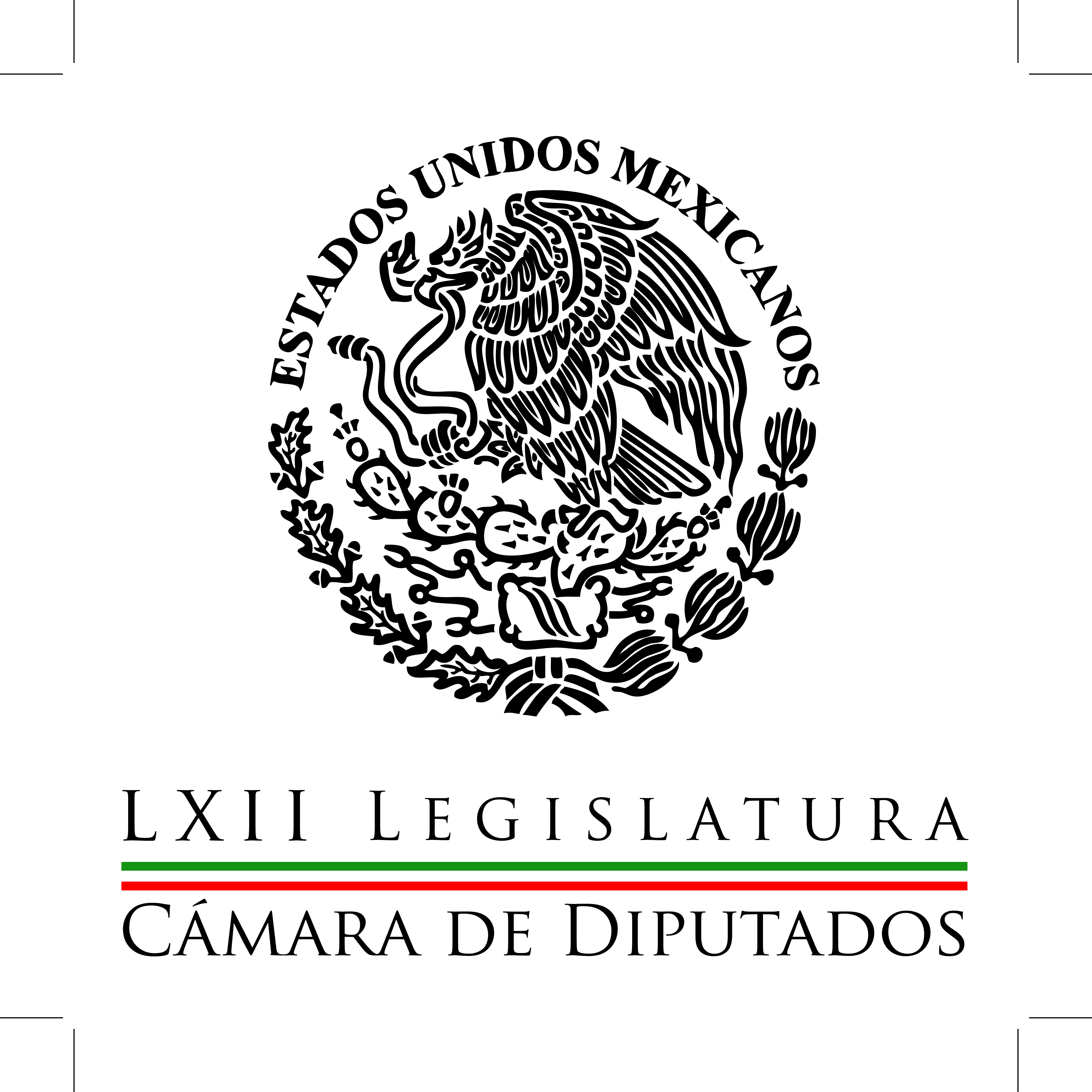 Carpeta InformativaPrimer CorteResumen: Reasignaciones atoran negociación del PresupuestoPlantean diputados diseñar plan para reactivar economía de GuerreroRepudia PRD violencia, pide a militantes frenar reparto de culpas por caso IgualaComisión legislativa que indaga caso Iguala - Ayotzinapa tendrá actividad este juevesEl Senado buscará que la elección del titular de la CNDH sea unánime Joaquín López-Dóriga: Daños provocados por Odile representan 14 mil 700 mdp 13 de noviembre de 2014TEMA(S): Trabajo Legislativo FECHA: 13/11/14HORA: 00:00NOTICIERO: MVS NoticiasEMISIÓN: Primer CorteESTACION: OnlineGRUPO: MVS  0Reasignaciones atoran negociación del PresupuestoEn la Cámara de Diputados continúa el análisis del Presupuesto 2015, en torno al que se negocian reasignaciones de un rubro a otro, superiores a los 64 mil millones de pesos.Después de largas horas de negociación, pasadas las 22:30 horas, la Comisión de Presupuesto realizó una muy breve reunión, que no duró ni 5 minutos.El presidente de dicha instancia  legislativa y diputado del Partido Revolucionario Institucional, Pedro Pablo Treviño, se limitó a informar que las rondas de revisión de los egresos, en particular de los anexos aún no concluían, por lo que acordaron citar para la mañana de este jueves 12 de noviembre.Entre los elementos a evaluación en las mesas de diálogo en que participan las tres bancadas mayoritarias en San Lázaro y la Secretaría de Hacienda y Crédito Público (SHCP), se encuentra una propuesta para indemnizar a las víctimas del caso Ayotzinapa. El diputado del Movimiento Ciudadano, Víctor Jorrín, adelantó que entre los aspectos que podrían integrarse al Presupuesto 2015, está el planteamiento hecho por la Secretaría de Gobernación (SEGOB), para otorgar indemnizaciones por un millón de pesos, a cada familia de las víctimas del asesinato y desaparición de normalistas en Iguala, Guerrero.Asimismo, indicó Jorrín Lozano, diputados del Partido de la Revolución Democrática (PRD) plantearon destinar una cantidad para indemnizar a las empresas de origen chino, que habían ganado la licitación  del tren de alta velocidad México-Querétaro, la cual fue revocada por el Ejecutivo Federal en días pasados.El legislador del MC también confirmó que la coordinación de su bancada notificó a cada uno de los integrantes, que tendrán oportunidad de “etiquetar” 10 millones de pesos para obras en sus municipios, sea en materia de deporte, infraestructura, cultura o pavimentación.De manera previa, los coordinadores de las fracciones parlamentarias del Partido Acción Nacional (PAN) y el Partido Revolucionario Institucional (PRI), habrían indicado que se dispondría de una bolsa de 5 mil millones de pesos, para que cada uno de los 500 legisladores, contaran con 10 millones, a fin de asignar a obras en sus estados y distritos.El coordinador parlamentario del PRD, Miguel Alonso, recordó que el paquete presupuestal tiene 4.7 billones de pesos, de los cuáles, se podrían reasignar aproximadamente 64 mil millones, a rubros como caminos rurales, programas de apoyo al campo, educación, seguridad, empleo e infraestructura. En tanto, el vicecoordinador del Sol Azteca, Carol Antonio Altamirano, señaló que “lo que atora” las negociaciones, es la revisión de los anexos al Presupuesto, donde se integran partidas para estados, municipios y obras a nivel local. Al fijar postura, el coordinador de Movimiento Ciudadano (MC), Ricardo Monreal, advirtió que el presupuesto integra preocupantes recortes en materia de educación y campo, aunado a que “por ningún lado” se ven medidas de austeridad en el Gobierno Federal.En tanto, el presidente de la Mesa Directiva de la Cámara de Diputados, Silvano Aureoles, se reunió con alcaldes michoacanos, que también acudieron a San Lázaro en busca de recursos para el 2015. ys/m.TEMA(S): Trabajo Legislativo FECHA: 13/11/14HORA: 00:00NOTICIERO: MVS NoticiasEMISIÓN: Primer CorteESTACION: OnlineGRUPO: MVS  0Plantean diputados diseñar plan para reactivar economía de GuerreroLos diputados Manuel Jorrín Lozano, de Movimiento Ciudadano, y Silvano Blanco Deaquino, del PRD, llamaron a diseñar de un plan emergente que permita la reactivación económica y turística de Guerrero.En conferencia de prensa conjunta propusieron que todas las secretarías de Estado se coordinen para sacar adelante a esa entidad, luego de las protestas sociales ocurridas en las últimas semanas.De acuerdo con Jorrín Lozano, las secretarías de Turismo, Desarrollo Social y Economía deben diseñar de inmediato un plan de reactivación, y se pronunció porque en el Presupuesto de Egresos de la Federación 2015 se etiqueten recursos adicionales para el estado, a fin de que se distribuyan en proyectos como educación y agroindustria.Blanco Deaquino refirió, a su vez, que este año el gobierno federal hizo el esfuerzo por impulsar al estado de Guerrero, luego de los desastres naturales ocurridos en septiembre de 2013.El legislador del Partido de la Revolución Democrática (PRD) recordó que se inyectaron 67 mil millones de pesos, inversión que a su juicio no ha sido suficiente para la reactivación económica en la entidad. ys/m.TEMA(S): Trabajo Legislativo FECHA: 13/11/14HORA: 00:00NOTICIERO: MVS NoticiasEMISIÓN: Primer CorteESTACION: OnlineGRUPO: MVS  0Repudia PRD violencia, pide a militantes frenar reparto de culpas por caso IgualaLa fracción parlamentaria del Partido de la Revolución Democrática (PRD) en la Cámara de Diputados expresó su condena a los hechos violentos que se registran en el país y que van desde la desaparición de los 43 normalistas de Ayotzinapa, hasta actos vandálicos en el Distrito Federal, ataques a las sedes de distintos partidos políticos y a las representaciones de los poderes en Guerrero.El coordinador Miguel Alonso recalcó que la violencia debe condenarse en todas sus modalidades, aunque es entendible el grado e indignación y molestia entre los ciudadanos por la crisis que vive México.En cuanto a las acusaciones internas en el Sol Azteca, por las relaciones de distintos militantes con el alcalde de Iguala con licencia, José Luis Abarca, preso por la desaparición de los estudiantes normalistas, el diputado Alonso Raya pidió  que todo aquel que tenga pruebas de que algún militante está involucrado con ilícitos, debe presentar denuncias formales, porque de lo contrario, será cómplice.Luego de que el senador Alejandro Encinas, declarara que la corriente mayoritaria en el PRD, Nueva Izquierda (NI), tenía la intención de postular como candidato a diputado federal en 2015 a Abarca Velázquez, y como candidata a presidenta municipal a su esposa, María de los Ángeles Pineda, el coordinador de los diputados federales respondió con ironía que esa previsión, es más bien una predicción propia de un adivinador.“Es así como las predicciones del brujo mayor de mi tierra: hace una predicción a futuro y entonces la cuestión aquí es si Encinas tenía o tiene esa capacidad, eso está muy bien, porque le digo hay que irlo a ver para ver quiénes otros candidatos, y sirve de que nos ayuda para que no vayamos a correr riesgos con ninguno de ellos de los que postulemos, porque si estos elementos, insisto, se tienen, pues lo correcto es presentar las denuncias respectivas para no volverse uno cómplice del asunto”, advirtió. ys/m.TEMA(S): Trabajo LegislativoFECHA: 13/11/2014HORA: 06:47NOTICIERO: Fórmula Detrás de la NoticiaEMISIÓN: Primer CorteESTACION: 104.1 FMGRUPO: Fórmula0Comisión legislativa que indaga caso Iguala - Ayotzinapa tendrá actividad este juevesRicardo Rocha, conductor: Y la Comisión Legislativa que indaga el caso Iguala, Ayotzinapa tendrá actividades este jueves. Es ahora Sara Pablo. Sara Pablo, reportera: Destacados para la Comisión Especial para el caso Ayotzinapa se reunirán este jueves con el secretario de la Defensa Nacional, Salvador Cienfuegos Zepeda. El vicecoordinador de Movimiento Ciudadano, Ricardo Mejía adelantó que pedirán al general secretario que informe acerca de la actuación del 27 Batallón de Infantería asentado en Iguala y ¿por qué no auxiliaron los militares a los estudiantes?, dijo que "lo cortés no quita lo valiente" y cuestionarán con respecto si no habían detectado las operaciones del grupo "Guerreros Unidos" y su relación con el exalcalde de Iguala, José Luis Abarca. Insert de Ricardo Mejía, vicecoordinador del Movimiento Ciudadano: "Queremos saber sobre las acciones y omisiones del Batallón 27 de Infantería en Iguala, ¿cuáles fueron sus acciones, por qué no intervino en auxilio de los jóvenes de Ayotzinapa, por qué no habían detectado operaciones del grupo 'Guerreros Unidos', cuál era la relación que tenían con José Luis Abarca?, en fin, un conjunto de preguntas que para nosotros son de la mayor importancia". Reportera: El diputado Ricardo Mejía dijo que en un régimen republicano no debe existir ninguna dependencia que no esté bajo el escrutinio ciudadano y consideró que señalar los errores de las Fuerzas Armadas no implica golpear a la institución. Insert de Ricardo Mejía, vicecoordinador del Movimiento Ciudadano: "Nosotros vamos a ser firmes, nosotros no aceptamos, en ningún momento, que señalar a los malos elementos del Ejército sea golpear a esta institución, al contrario, creemos que la manera de fortalecer a una institución tan querida para el pueblo de México como el Ejército y las Fuerzas Armadas, es señalando los yerros y los delitos de los malos elementos, no encubriéndolos y mucho menos abordar un discurso en el cual el Ejército deba ser intocable". Reportera: En tanto diputados integrantes del grupo de trabajo que da seguimiento al caso Tlatlaya se reunieron con altos mandos de la Secretaría de la Defensa Nacional. En un comunicado se informó que los legisladores expresaron sus inquietudes sobre este caso del asesinato de 22 civiles en una bodega de la comunidad de San Pedro Limón, en particular señalaron la obligación de respetar y proteger los derechos humanos en las acciones militares, la necesidad de que se clarifiquen los límites entre las jurisdicción civil y militar, la urgencia de conocer la cadena de mando en el batallón implicado en los hechos, así como atender las disposiciones sobre el uso legítimo de la fuerza, de acuerdo con el comunicado, los mandos militares presentes compartieron la preocupación de los legisladores y ofrecieron proporcionar la información requerida. Para grupo Fórmula, Sara Pablo. Duración 2’56’’, nbsg/m. INFORMACIÓN GENERALTEMA(S): Información GeneralFECHA: 13/11/2014HORA: 06:56NOTICIERO: Formato 21EMISIÓN: Primer CorteESTACION: 790 AMGRUPO: Radio Centro0El Senado buscará que la elección del titular de la CNDH sea unánime Carlos González, conductor: El Senado de la República buscará que la elección del titular de la Comisión Nacional de los Derechos Humanos sea unánime, está caminando este proceso. Rosario González, reportera: El Senado de la República buscará que el presidente de la Comisión Nacional de Derechos Humanos para los próximos cinco años sea electo por unanimidad, y para ello buscará los acuerdos en las próximas horas. La terna que se adelanta entre la que podría elegirse al nuevo ombudsman nacional la integran el secretario (sic) general de la UNAM, Raúl González Pérez; Mauricio Farah Gebara, secretario general de la Cámara de Diputados y Sara Irene Herrerías Guerra, extitular de Províctima. En ésta no se contempla ya a Raúl Plascencia Villanueva, actual presidente de la Comisión Nacional de Derechos Humanos, quien culminará su cargo el próximo 15 de noviembre. El presidente del Senado, Miguel Barbosa, dijo que entre los retos del nuevo defensor del pueblo estará el de ser plenamente autónomo y oportuno y participar en la defensa y respeto de los derechos humanos e intervenir oportunamente y no de manera retardada. Se dijo satisfecho con el procedimiento que ha realizado el Senado de la República para elegir al nuevo ombudsman nacional y confió en que en las próximas horas se llegue a un acuerdo para que el nuevo presidente de la Comisión Nacional de Derechos Humanos sea electo de manera unánime. Insert de Miguel Barbosa, presidente del Senado: "De otra forma estará una elección que si bien resuelve pero ayudaría más que en este momento tuviéramos un nuevo presidente o presidenta de la Comisión Nacional de Derechos Humanos por consenso. "Estamos trabajando para que haya una amplísima mayoría sin descartar la unanimidad". Reportera: Por su parte la presidenta de la Comisión de Derechos Humanos del Senado, Angélica de la Peña, definió cuáles serán los retos del sustituto de Raúl Plascencia. Insert de Angélica de la Peña, presidenta de la Comisión de Derechos Humanos del Senado: "Una expertiz en la materia, tiene que tener una especialidad en la materia, es decir no nada más que sea un conocedor, está formado en el conocimiento de la materia de derechos humanos, sino también tener una experiencia que permita garantizar todo lo que va a decidir, lo va a hacer de manera pronta, (inaudible), motivada, con un gran conocimiento". Reportera: Miguel Barbosa insistió que la continuidad del actual titular de la Comisión Nacional de Derechos Humanos sea intransitable debido a la confrontación que surgió por su presencia al frente del organismo. Duración 2’42’’, nbsg/m. TEMA(S): Información GeneralFECHA: 13/11/2014HORA: 07:29NOTICIERO: En los Tiempos de la RadioEMISIÓN: Primer CorteESTACION: 103.3 FMGRUPO: Fórmula0Joaquín López-Dóriga: Daños provocados por Odile representan 14 mil 700 mdp Joaquín López-Dóriga, colaborador: Los daños provocados por el huracán Odile representan para el sector asegurador 14 mil 700 millones de pesos, monto que supera las afectaciones que dejaron el año pasado en Guerrero, Ingrid y Manuel, que fueron por un monto de 12 mil millones de pesos, esto da una dimensión mejor de cuál fue el impacto de Odile en Los Cabos. No sólo esto, se dio a conocer que si se agrega en su momento el costo de los daños a automóviles, se va a superar la cifra de los 14 mil 700 millones de pesos debido a que en las zonas afectadas, en Los Cabos y en La Paz Baja California, hay un gran número de automóviles y negocios asegurados. Lo que es una realidad, es que México está como el mundo cada vez más por el cambio global expuesto a una gran variedad de fenómenos naturales que ponen en riesgo la estabilidad financiera de una familia, de una empresa, de un destino, de una ciudad; y de ahí el reto de incrementar el uso del seguro para los mexicanos, ¿para qué? Para que una desgracia natural no se convierta en una desgracia personal y para siempre. Duración 1’31’’, nbsg/m. TEMA(S): Información General FECHA: 13/11/14HORA: 6:29NOTICIERO: En los Tiempos de la Radio EMISIÓN: Primer Corte ESTACION: 103.3 FMGRUPO: Fórmula 0Joaquín López-Dóriga: El Programa México Conectado Joaquín López-Dóriga colaborador: Tenemos claro que un país con una red de Internet fuerte, accesible y al alcance de todos, es un país moderno, ¿por qué?, porque hoy la modernidad y el bienestar incluso pasa por Internet. El Programa México Conectado superó los 65 mil sitios públicos con acceso a Internet, de estos 65 mil sitios públicos instalados en el país, 74 por ciento son en espacios educativos, 12 por ciento centros de salud, ocho por ciento en centros comunitarios y 5 por ciento en oficinas de gobierno. Este programa además de acercar a más mexicanos a las nuevas tecnologías, al Internet, contribuye a mejorar la calidad y cobertura de los servicios públicos, como la educación, la salud y otros servicios. 59”, Ma.m. TEMA(S): Información GeneralFECHA: 13/11/2014HORA: 06:48NOTICIERO: En los Tiempos de la RadioEMISIÓN: Primer CorteESTACION: 103.3 FMGRUPO: Fórmula0Marco Antonio Adame: Investigación de los estudiantes desaparecidos Marco Adame, colaborador: Luego del detallado y tétrico informe del procurador de la República, sobre los estudiantes desaparecidos y asumiendo que hay una indagatoria en curso, lo que resta es exigir conclusiones certeras, una investigación seria y con fuerza legal. Conocer la verdad sobre lo sucedido es un derecho de todos y en especial de los padres de familia. No menor el clamor de justicia, fundamento de la paz y la reconciliación, para no quedarnos con el sentimiento de odio y la sed de venganza que son generadores de males mayores. En estos días ha habido de todo: manifestaciones pacíficas y de solidaridad en México y el mundo no ha faltado, lamentablemente tampoco reprobables acciones de violencia, de oportunistas y grupos interesados en desestabilizar y crear caos a río revuelto, aprovechando la pasividad institucional del país. Entre estas presiones destacan los pronunciamientos organizaciones sociales, empresariales y de las distintas cosas políticas a favor de un acuerdo nacional. Llamados muy sentidos como los de Coparmex a recuperar la confianza como base y condición para lograr coincidencia y la convivencia pacífica y el desarrollo. Los dirigentes de los partidos políticos han expresado su disposición a un acuerdo que sirva para solucionar la crisis y el Gobierno de la República ha mostrado apertura a esta propuesta ciudadana, marcadamente plural. Pero lo que hay de advertir, Oscar Mario, es que para el bien del país, un acuerdo como el que se necesita no termina en una escenografía mediátizadora de la indignación nacional, en una parafernalia con todo el despliegue mediático que acabe en una mesa a modo de los políticos o inconsecuente. Sería muy grave no reconocer que si bien los pactos y acuerdos ayudan y son útiles, también se han desgastado cuando sean sobrevalorado, o cuando se reducen a la foto, lo que también mina la confianza. Se requiere un acuerdo de estado, de largo plazo, con compromisos concretos y medibles, y centrado en la recuperación y vigencia del Estado de Derecho y el combate la corrupción, a ese acuerdo estoy seguro que todos estaremos atentos. Las propuestas no han faltado, pero es momento de pasar a los hechos. Duración 2’48’’, nbsg/m. TEMA(S): Información General FECHA: 13/11/14HORA: 6:53NOTICIERO: En los Tiempos de la Radio EMISIÓN: Primer Corte ESTACION: 103.3 FMGRUPO: Fórmula 0Julián Alfonso Olivas: Momentos difíciles en México Oscar Mario Beteta, conductor: El análisis que hace en este espacio el licenciado Julián Alfonso Olivas Ugalde. Julián Alfonso Olivas, colaborador: Buenos días Oscar Mario. El país vive momentos difíciles, pero la nación no se detiene, siempre hay actitudes de los mexicanos para continuar con acciones para mejorar el entorno del país, como los trabajos que se realizan para licitar en la Ronda 1 los primeros siete bloques petroleros que se ubican en aguas someras. Estos yacimientos que se ubican frente a las costas de Tabasco pueden tener producción en corto plazo y a costos bajos. Lo anterior atraerá seguramente el interés de las empresas petroleras a pesar del bajo costo del crudo en los mercados internacionales. También hemos conocido datos importantes y alentadores de la marcha de la economía, como es el que la producción industrial creció 3 por ciento anual en septiembre, con lo que se logró acumular un avance de 2 por ciento en el tercer trimestre, el mayor en dos años. Igualmente conocemos que las negociaciones entre las autoridades del Gobierno Federal y los estudiantes del Instituto Politécnico Nacional avanzan con comisiones redactores de acuerdos. Mire usted, Oscar Mario, los mexicanos siempre hemos salido de situaciones difíciles por las que hemos atravesado, tuvimos una guerra de Independencia donde fallecieron muchos mexicanos y logramos ser un país independiente; resistimos una intervención extranjera donde muchos connacionales ofrendaron su vida para mantener nuestro país lejos de la sumisión de otra nación; tuvimos una Revolución donde se ensangrentaron miles de hogares mexicanos, obteniendo cambios democráticos y estableciendo principios que aún en nuestros días prevalecen; tuvimos también un baño de sangre en el 68, lo que permitió una mayor apertura democrática con mayor representatividad. Estoy seguro que hoy superaremos las vicisitudes que se nos han presentado para nuevamente dar un paso hacia adelante. Que tengan un buen día, se despide de ustedes Julián Olivas. 2’ 25”, Ma.m. TEMA(S): Información General FECHA: 13/11/14HORA: 6:38NOTICIERO: Fórmula Detrás de la NoticiaEMISIÓN: Primer Corte ESTACION: 104.1 FM GRUPO: Fórmula 0Francisco Abundis: Caso Iguala en la opinión de ciudadanos  Ricardo Rocha (RR), conductor: Han transcurrido ya 43 días desde la muerte de seis personas y la desaparición de los 43 alumnos de la escuela normal de Ayotzinapa en el estado de Guerrero, un caso que, como hemos visto, hoy mismo está ya trascendido nacionalmente y se encuentra en un plano internacional. Ahora la ONU, el Departamento de Estado de los Estados Unidos y el mismísimo Papa hablando del asesinato de los 43 de Ayotzinapa, pero ¿cuál es la percepción al interior del país? De viva voz Francisco Abundis, director general de Parametría en la palabra de nuestros colaboradores. Francisco, mi querido Paco, buenos días, te escuchamos. Francisco Abundis (FA), director general de Parametría: Muy buen día, Ricardo, un gusto estar contigo. Primero que nada un reconocimiento, felicitación por tu artículo. La verdad que me impresionó mucho tu crónica de tu visita a Acapulco, creo que lo que yo te puedo decir en números que tú pusiste en narrativa, creo que es más que emblemático. RR: Te aprecio mucho el comentario. FA: Lo que tenemos es primero niveles de conocimiento muy altos; esto no debe sorprender a nadie, más de nueve de cada diez mexicanos, el 92 por ciento sabe del tema, ha escuchado e él, tiene alguna referencia, esto te habla de un tema de orden nacional. Como bien señalas, ya llevamos casi mes y medio y la información ha sido muy difundida. Esta medición la hicimos del 25 al 29 de octubre a nivel nacional, en vivienda, cara a cara. Pocos temas tienen este, digamos, llegan a tener este nivel de conocimiento en un periodo relativamente tan corto, aunque digamos, es un mes, aquí la discusión llevaba un mes o tres semanas porque recordarás que en los primeros días de octubre, digamos, es cuando se empezó a discutir. Entonces, para términos de tiempo en realidad esta discusión llevaba dos semanas y para tener estos niveles de conocimiento, es muy alto. El siguiente reactivo que, para serte franco me sorprendió mucho, pero dice también de cómo está viendo la gente los niveles de responsabilidad. Le preguntamos al público, el ciudadano niveles de responsabilidad entre niveles de Gobierno. Hay quien considera que es el principal responsable de solucionar el problema de la desaparición de estos 43 estudiantes y la verdad es que yo creo que la gente está viendo algo en lo federal como la última instancia, como quien tiene capacidad para resolverlo, pero no necesariamente el más responsable. Y lo que nos dijo la gente, el 54 por ciento, es que éste era un tema del Gobierno Federal, 30 por ciento del Gobierno estatal y 9 por ciento el gobierno municipal y, como bien sabemos, en principio esto fue un tema local, pero no por eso deja de ser un problema como ya lo estamos asumiendo ahora, como nos ha dicho la prensa extranjera, que éste es un problema de Estado y parece que la gente ya comparte esta opinión. No pensé que fuera a salir tan altos los niveles de responsabilidad del Gobierno Federal pero ya es así como lo está viendo el ciudadano. Creo que mucho de esto tiene que ver con que se ve tan grandes problema que solamente se cree que el Gobierno Federal será capaz de hacer algo o es el responsable. Y luego vienen dos datos que son de un pesimismo que también preocupa mucho, uno de pesimismo y otro de impunidad. Le preguntamos al ciudadano a nivel nacional: ¿Usted cree que los 43 estudiantes desaparecidos de la normal están vivos o están muertos? El 75 por ciento de la gente opinó que creen que están muertos, solamente el 12 por ciento que están vivos y en un reactivo siguiente preguntamos si creen que los responsables de las desapariciones van a aparecer o los van a atrapar eventualmente, y el 66 por ciento de la gente ve estos casos con gran impunidad y cree que no los van a atrapar y solamente 26 cree que sí. Finalmente hicimos un histórico comparado con algún caso, que yo creo que es difícil hacer la similitud porque estamos hablando de dos temas distintos, pero finalmente sí era un tema de represión policiaca, el caso de San Salvador Atenco, y la percepción de gobernabilidad. En mayo de 2006 preguntamos si la gente consideraba que la gobernabilidad del país estaba en peligro o no estaba en peligro en esa época con el caso de San Salvador Atenco. Recordarás que también hubo marchas intensas, tomas del aeropuerto o intentos de, y el 50 por ciento de la gente en ese momento consideró que la gobernabilidad estaba en peligro, contra 39 que no. Para el caso que tenemos en esta ocasión, 63 por ciento cree que la gobernabilidad del país está en peligro, contra 31 que no, es decir, se está asumiendo con un nivel de gravedad mucho mayor que el que tuvimos en base hace ocho años con el caso de Atenco. En resumen, muy altos niveles de conocimiento, como se podría esperar o como amerita para el tema, una visión muy pesimista, digamos, del desenlace, altos niveles de impunidad que impactan ya en la prestación de gobernabilidad. RR: Como siempre, mi querido Paco, es muy aleccionador escucharte y tratándose de estos casos tan sensibles y que han provocado tanto dolor y tanta indignación y tanta violencia también hacia el interior y una cada vez más cuestionada imagen de México hacia afuera. 7’ 03”, Ma.m. TEMA(S): Información General FECHA: 13/11/14HORA: NOTICIERO: Grupofórmula.comEMISIÓN: Primer Corte ESTACION: onlineGRUPO: Fórmula 0Concreta Peña fondo de 5 mil mdd para financiar proyectos de Pemex Tras atestiguar la firma de 14 documentos de cooperación entre México y China, el presidente Enrique Peña Nieto anunció la concreción del Fondo de Energía Sinomex entre Pemex y tres empresas estatales chinas que tendrá hasta cinco mil millones de dólares para financiar proyectos de la paraestatal.Entre ellos está en curso financiar la segundo etapa del gasoducto Ramones y anunció la constitución de un fondo binacional de inversión de dos mil 400 millones de dólares para que empresas de ambos países inviertan en energía, minería, infraestructura, manufactura de alta tecnología y turismo.Luego de la reunión bilateral con su homólogo de China, Xi Jinping, el mandatario mexicano anunció también que para apalancar las empresas que deseen invertir en México se concretó la autorización para que El Banco Industrial y Comercial de China, el banco más grande del mundo.El presidente de China, afirmó que las relaciones entre su país y México han alcanzado un nivel sin precedente y planteó que en la próxima fase los esfuerzos se centren en reforzar la mutua confianza política.Así como en el diseño institucional y se reforzará la cooperación sustantiva, coordinar estrechamente los foros multilaterales y fomentar el intercambio cultural entre ambas naciones, para que las relaciones de esta asociación estratégica se puedan desarrollar en más ámbitos.Recordó en un mensaje conjunto, que el año pasado, durante la visita de estado que realizó a México, acordó con el presidente Peña Nieto elevar la relación entre ambos países a una asociación estratégica integral y a lo largo de más de un año el nivel de los consensos se encuentran implementados.Reiteró la bienvenida al Presidente Peña Nieto en su visita de Estado y recordó que China y México son dos países herederos de civilizaciones milenarias.Luego del encuentro bilateral entre los mandatarios, Xi Jinping dijo que su país y México comparten procesos profundos de transformación, con importantes reformas estructurales como las promovidas por el presidente Peña Nieto.El mandatario chino resaltó los documentos de cooperación que firmaron México y China en materia de financiamiento, energía, inversión industrial, energía y ciencia. Ma.m. TEMA(S): Información General FECHA: 13/11/14HORA: 00.00NOTICIERO: MVS NoticiasEMISIÓN: Segundo CorteESTACION: OnlineGRUPO: MVS0Inaugura EPN muestra maya en Museo Nacional de ChinaEnrique Peña Nieto, presidente de la República, inauguró este jueves junto a su homólogo chino, Xi Jinping, una exposición de arte de la civilización maya en el Museo Nacional de China, poco después de presidir junto al mandatario comunista la firma de 14 acuerdos de cooperación bilateral.En el último acto de su agenda en China, Peña Nieto presentó la muestra "Mayas: el lenguaje de la belleza", que a través de 200 esculturas y trabajos de orfebrería sorprenderá al público por "sus avances arquitectónicos y científicos y su sensibilidad artística".La muestra, destacó el mandatario mexicano, "forma parte de los nuevos puentes de conocimiento y entendimiento mutuo que estamos construyendo entre dos naciones milenarias, y que en el siglo XXI han decidido fortalecer sus vínculos diplomáticos, económicos, académicos y culturales".Peña Nieto subrayó la importancia de este tipo de iniciativas culturales para dar a conocer México en otros países, aunque también animó a los chinos a viajar al país norteamericano, porque "México hay que vivirlo para creerlo"."Los mexicanos estamos listos para recibir, con la calidez y la hospitalidad que nos distinguen, a los visitantes de China", subrayó Peña Nieto, quien recordó en su discurso que el presidente chino conoció de primera mano la cultura maya en junio de 2013, cuando ambos recorrieron la zona arqueológica de Chichen-Itzá.Las primeras damas de los dos países, la soprano Peng Liyuan y la actriz Angélica Rivera, también estuvieron presentes en el acto de inauguración de lamuestra, en uno de los principales museos de China, situado junto a la Ciudad Prohibida y la plaza de Tiananmen.Con esta exposición, coinciden en la capital china dos importantes muestras de arte mexicano, ya que en el Museo Nacional de Arte de China, también en el centro de la capital, se exhiben hasta diciembre obras del mítico pintor y muralista Diego Rivera. ys/m.Carpeta InformativaSegundo CorteResumen: Arranca pleno debate presupuestario para 2015Diputada urge mecanismos para evitar trabajo infantilCanacintra pide un lugar en agencia ambiental de hidrocarburosAngélica de la Peña: La designación del presidente de la CNDHCaso Iguala, 'un acto de barbarie': Medina MoraAlfonso Zárate: Crisis de seguridad en México Politécnicos protestan ante Chuayffet por AyotzinapaFalaces, dichos de Encinas sobre Nueva Izquierda: OrtegaEU vigila con drones frontera con México; apunta a Canadá13 de noviembre de 2014TEMA(S): Trabajo legislativo FECHA: 13/11/14HORA: 13:31NOTICIERO: El UniversalEMISIÓN: Segundo Corte  ESTACION: onlineGRUPO: El Universal 0Arranca pleno debate presupuestario para 2015El pleno de la Cámara de Diputados arrancó con el debate del dictamen del Presupuesto de Egresos de la Federación que asciende a 4 billones 694 mil 677 millones de pesos y se espera una discusión que durará más de 12 horas.El presidente de la Comisión de Presupuesto, el priísta Pedro Pablo Treviño, subió a tribuna a fundamentar el documento y adelantó que con este proyecto se garantizará el desarrollo del país y se hará en un marco de justicia distributiva.Recalcó que este proyecto da prioridad a la creación de empleos, y sienta las bases necesarias para consolidar y acelerar el crecimiento económico.Enlistó algunos de los rubros con los que cuenta el proyecto como para la seguridad y la justicia de 188 mil millones de pesos; para el Mando Único se destinarán 18 mil 500 millones de pesos. De manera paralela, 75 mil millones de pesos para el programa Prospera.En materia de salud, se le asignarán 74 mil millones para el Seguro Popular; para la implementación de la reforma educativa se destinarán 9 mil 100 millones de pesos; en el sector agropecuario y pesquero, se asignarán mil 600 millones de pesos para Agroasemex.También contempla una partida para la construcción del nuevo aeropuerto; el priísta agregó que el reto será el adecuado ejercicio del presupuesto para que se establezcan condiciones que detonen el potencial económico en México. /gh/mTEMA(S): Trabajo legislativo FECHA: 13/11/14HORA: 12:02NOTICIERO: Notimex / Rotativo EMISIÓN: Segundo Corte  ESTACION: Online GRUPO: Notimex 0Diputada urge mecanismos para evitar trabajo infantilAnte las escasas medidas previstas en la ley para contrarrestar el trabajo infantil, es necesario impulsar mecanismos de defensa que garanticen la protección y seguridad de los menores, afirmó la diputada Lucila Garfias Gutiérrez.Por ello, dio a conocer que presentó una iniciativa para reformar la Ley Federal del Trabajo, con el propósito de asegurar la debida protección, regulación, cuidado y asesoramiento de todos los niños que llevan a cabo alguna actividad laboral.La integrante de la Comisión de Derechos de la Niñez indicó que a pesar de la normatividad existente, hay lagunas jurídicas que han permitido el aumento de menores de edad en esta condición, ya que por la desatención a este sector han sido excluidos en la ley laboral, evitando así su protección y cuidado.Por ello, dijo, el objetivo de esta propuesta para modificar diversas disposiciones de la legislación laboral es garantizar la atención, protección y vigilancia de los menores de edad que hagan alguna actividad económica, aun cuando trabajen en la informalidad, ya que ésta no está prevista en la legislación.Aseveró que “siendo escasas las medidas hasta ahora contenidas en nuestros marcos jurídicos y políticas públicas para combatir esta problemática, es que se torna fundamental la procuración de protección de los menores trabajadores con mecanismos de defensa que garanticen su seguridad”.Por ello, dijo, es indispensable eliminar la presencia de niñas, niños y adolescentes en lugares peligrosos, con actividades de riesgo, largas horas en ayuno y donde muchos de ellos presentan indicadores de abuso de poder, explotación, maltrato o discriminación.Además, consideró, es indispensable garantizar la protección y supervisión especial de los infantes, respetando el ejercicio pleno de sus derechos, con el propósito de forjar mecanismos para niñas, niños y adolescentes que trabajan sin derechos laborales y que están a la sombra de la ley.La representante de Nueva Alianza señaló que los problemas del trabajo infantil han sido propiciados por la falta de certeza jurídica que avale y reconozca plenamente su condición.De acuerdo con el Comité de los Derechos del Niño, precisó, la edad en la que se requiere de más seguridad, protección y asesoramiento es entre los seis y ocho años, etapa de transición en la que los niños pueden tener más secuelas, si no se maneja de la manera más apropiada.Por su parte, expuso, la Organización Internacional del Trabajo define a las niñas y niños que trabajan como aquellos que lo hacen por debajo de la edad mínima legal para trabajar o porque aun habiendo alcanzado esa edad hacen actividades que suponen una amenaza para la salud, la seguridad o el desarrollo moral.En contraste con estas dos definiciones, externó, en México se observa la falta de estos elementos en la ley y la protección de menores trabajadores se extiende sólo hacia aquellos que figuran dentro de la edad permitida.Garfias Gutiérrez mencionó que el país cuenta con estrategias en el marco de la política para contribuir a la erradicación del trabajo infantil, además del propio marco jurídico laboral regulatorio, sin embargo, estas medidas no han sido suficientes.Precisó que de acuerdo con información del Instituto Nacional de Estadística y Geografía (Inegi) en 2011 había 40 millones de niñas, niños y adolescentes en el país, de los cuales tres millones 35 mil 466 infantes de cinco a 17 años hacían alguna actividad económica.Ello, expuso, “demuestra una clara inserción al mercado laboral desde una edad muy temprana, aun cuando la propia ley lo prohíbe”.Además, tres de cada 10 infantes que trabajan tienen entre cinco a 13 años de edad y el resto son adolescentes de 14 a 17 años; es decir, que 30 por ciento de la población infantil que labora no tiene acceso a los derechos establecidos en la ley que los proteja en su condición de trabajadores con edad no suficiente, detalló.Aunado a ello, expresó, en el país también existe otro problema para los infantes que trabajan desde la informalidad, ya que en este ambiente se carece de protección y cuidado, generando más escenarios de violencia, humillación y peligro para estos menores.Ante este panorama, agregó que “en el grupo parlamentario Nueva Alianza nos pronunciamos por reforzar nuestro marco jurídico en materia laboral infantil, a fin de mejorar el cuidado, protección y vigilancia de niñas, niños y adolescentes trabajadores, que por diversas circunstancias, se ven orillados a realizar alguna actividad económica”. /gh/mINFORMACIÓN GENERALTEMA(S): Información GeneralFECHA: 13/11/14HORA: 11:19NOTICIERO: El Universal.comEMISIÓN: Segundo  CorteESTACION: OnlineGRUPO: El Universal0Canacintra pide un lugar en agencia ambiental de hidrocarburosIvette Saldaña, reportera: La implementación de la Agencia Nacional de Protección Ambiental en Hidrocarburos debe de hacerse de una "manera correcta", afirmó el presidente del sector industrial de economía verde de Canacintra, Carlos Jesús Gómez, quien añadió que a la Cámara le gustaría tener un asiento en dicha instancia.Afirmó que no están en contra de la reglamentación ni de que haya nuevos desarrollos y proyectos en el sector energético, pero se debe considerar el respeto a los ecosistemas y a las comunidades.Hay muchas áreas de oportunidad en el sector eléctrico y de hidrocarburos pero generalmente las pequeñas y medianas empresas (Pymes) quedan fuera porque no tienen el apoyo gubernamental para innovar y realizar proyectos de mayor valor agregado.Explicó que solamente 3 de cada 10 pymes invierten en tecnología e innovación, pero solamente destinan un bajo porcentaje de sus ingresos, lo que es muy poco con respecto al 30% que invierten en países como Japón.  agb/mTEMA(S): Información GeneralFECHA: 13/11/14HORA: 09:54NOTICIERO: La Crónica.comEMISIÓN: Segundo  CorteESTACION: OnlineGRUPO: La Crónica0Publican Ley de Ingresos de la Federación para 2015Notimex: La Secretaría de Hacienda publicó el decreto por el que se expide la Ley de Ingresos de la Federación para el Ejercicio Fiscal de 2015, que prevé recursos por cuatro billones 694 mil 677.4 millones de pesos.En el Diario Oficial de la Federación, la dependencia precisa que los ingresos del gobierno federal (ingresos, contribución de mejoras, derechos, productos, aprovechamientos, participaciones y aportaciones, y transferencias, asignaciones, subsidios y otras ayudas) ascienden a dos billones 904 mil 011.8 millones de pesos.De esta forma, en el rubro de Ingresos, el gobierno federal prevé la recaudación de un billón 978 mil 980.6 millones de pesos por concepto de impuestos, de los cuales el gravamen aplicado a los ingresos sumaría un billón 059 mil 206.2 millones de pesos.Por concepto del Impuesto al Valor Agregado (IVA), la ley prevé recaudar 703 mil 848.5 millones de pesos y por el Especial Sobre Producción y Servicios (IEPS) 159 mil 970.6 millones de pesos.De acuerdo con la Secretaría de Hacienda y Crédito Público (SHCP), por cuotas y aportaciones de seguridad social se esperan recursos por 243 mil 482.8 millones de pesos.Señala que 29.8 millones de pesos se calculan por contribuciones de mejoras por obras públicas de infraestructura hidráulica, y por Derechos 39 mil 211.9 millones de pesos.Por producto, la dependencia indica que se esperan recursos por seis mil 063.4 millones de pesos, por aprovechamientos 134 mil 626.8 millones, y 874 mil 587.8 millones de pesos por ingresos por ventas de bienes y servicios.Precisa que por transferencias, asignaciones, subsidios y otras ayudas se prevén recursos por 745 mil 099.3 millones de pesos y 672 mil 595 millones de pesos por ingresos derivados de financiamientos.Subraya que derivado del monto de ingresos fiscales a obtener durante el ejercicio fiscal de 2015, se proyecta una recaudación federal participable por dos billones 312 mil 918.2 millones de pesos.En el documento, la Ley de Ingresos especifica las facilidades administrativas y beneficios fiscales; de la información, la transparencia, la evaluación de la eficiencia recaudatoria, la fiscalización y el endeudamiento.La dependencia indica que el endeudamiento neto del gobierno federal (informativo) ascendería a 573 mil 365.9 millones de pesos.Agrega que esta Ley entrará en vigor el 1 de enero de 2015, salvo lo dispuesto en el artículo 22, fracción II, relativo al IVA y al ISR para los concesionarios de bandas de frecuencias del espectro radioeléctrico de frecuencias en megahertz, quienes comenzarán a hacer sus pagos a partir de 2016.  agb/mTEMA(S): Trabajo LegislativoFECHA: 13/11/14HORA: 10:28NOTICIERO: Excélsior.comEMISIÓN: Segundo  CorteESTACION: OnlineGRUPO: Excélsior0Luis Raúl González Pérez será el nuevo ombudsman nacionalJaime Contreras, reportero: Layda Sansores, secretaria de  la Comisión de Derechos Humanos, reveló que Luis Raúl González Pérez será el nuevo ombudsman nacional del 15 de noviembre entrante al 15 de noviembre de 2019.En la terna final le acompañan, por cierto, tanto Mauricio Farah Gebara como Sara Irene Herrerías, connotados expertos en materia de derechos humanos.Por unanimidad de los senadores presentes, una vez que se retirara Sansores, se aprobó la señalada terna y de acuerdo con Roberto Gil, presidente de la Comisión de Justicia, al mediodía de este jueves se pondrá a consideración del Pleno senatorial.Layda Sansores, también senadora del PT, comentó que no estaba de acuerdo en que ya hubiera sido designado el presidente de la CNDH, González Pérez, por parte de las bancadas, y apenas se estuviera divulgando la presunta terna.Tanto Gil como Angélica de la Peña, presidente de la Comisión de Derechos Humanos, recordaron a Sansores que sería en el Pleno donde se votaría en urnas transparentes por dos terceras partes de los presentes quien sería el nuevo ombudsman en el siguiente lustro.También hablaron en la reunión de comisiones unidas Arely Gómez y Diva Gastélum, quienes ponderaron la labor de sus compañeros para realizar audiencias directas de los 41 candidatos que habían cumplido con los requisitos de ley, así como los 21 aspirantes finales que a la vez platicaron directamente con las bancadas para tomar un acuerdo sobre  el particular.  agb/mTEMA(S): Información General FECHA: 13/1114HORA: 08:40NOTICIERO: Imagen EMISIÓN: Segundo CorteESTACION: 90.5 FMGRUPO: ImagenAngélica de la Peña: La designación del presidente de la CNDHAdela Micha (AM), conductora: Tengo en la línea telefónica a la presidenta de la Comisión de Derechos Humanos en el Senado de la República, Angélica de la Peña. ¿Cómo estás Angélica? Me da un enorme gusto saludarte. Angélica de la Peña (AP), presidenta de la Comisión de Derechos Humanos en el Senado de la República: Igualmente, buenos días Adela. AM: ¿Cómo has estado, bien? AP: Sí, pues bien, muy apurada, pero bien. AM: Bueno, muy apurada porque ya esto que tendrá que quedar definido, ¿no? Quién será el nuevo titular de la CNDH. AP: Sí, al rato, en unas cuantas horas más, ahorita estamos a punto de entrar a comisiones unidas, estamos trabajando las mesas directivas en función de las propuestas de los grupos parlamentarios en una terna y seguramente será uno de los primeros puntos del orden del día de nuestra sesión de hoy, la votaremos en urna, votación secreta. Debe tener cuando menos dos terceras partes, vamos por un gran consenso, porque estamos obligados en el Senado a darle un piso muy fuerte, sin lugar a dudas, que fortalezca a partir de la votación de todos los grupos parlamentarios o casi todos a quien tenga que asumir la responsabilidad en los próximos cinco años en la Comisión Nacional de los Derechos Humanos. AM: Pues tendrá que tener todo el apoyo, ¿no? Porque, pues hoy más que nunca se requiere de un comisionado nacional de Derechos Humanos muy fuerte en este país, ¿no? En todos los sentidos Angélica. AP: En todos los sentidos Adela, la situación ha sido evidenciada por todos los medios de comunicación, las propias organizaciones defensoras de derechos humanos tienen ya varios meses exigiéndonos y, bueno, sí estuvo complicada la decisión para integrar la terna y seguramente por quien decidiremos, pues me parece que es una buena decisión. Tú sabes que nunca hay unanimidad, hay organizaciones que simpatizaban con algún candidato, con alguna candidata, pero yo creo que lo que estamos haciendo es una decisión importante y, sobre todo, me parece que es un ejercicio democrático de una gran reflexión ponderada muy responsable de todos los grupos parlamentarios en el Senado, Adela, eso es muy importante. AM: Ahora, ¿ya hay coincidencia en la terna? Porque había coincidencia en dos nombres, ¿no? AP: Sí. AM: Que son Mauricio Farah, el secretario general de la Cámara de Diputados, Mauricio Farah y el abogado de la UNAM, Luis Raúl González Pérez, pero no había coincidencia entre los partidos por el tercero o la tercera. AP: Sí, vamos, estamos ahorita mismo trabajando en que nuestra terna que llevemos al pleno esté encabezada por Luis Raúl González Pérez y por Mauricio Farah y tenemos dos propuestas: quien fue senadora, perdón, quien fue diputada, Miriam Cárdenas y Sara Irene Herrerías, que estuvo al frente de (inaudible) y también de Províctima, entonces, necesitamos ponernos de acuerdo... perdón, de Fevimtra y de Províctima. Entonces, necesitamos ponernos de acuerdo ahorita más bien en el nombre de la mujer que tiene que ir en la terna. AM: Eso es lo primero, ¿no? AP: Eso es lo primero, que vaya una mujer en la terna y y llevarlo al pleno y seguir trabajando en la unidad de un sólo nombre desde la perspectiva de todos los grupos parlamentarios, insisto, porque esa decisión se verá reflejada en el fortalecimiento de quien tiene que presidir la Comisión Nacional. AM: Ahora, ¿cuál tiene que ser este perfil? Angélica, tú has dedicado toda tu vida o buena parte de ella a los derechos humanos, ¿cuál es el perfil que se requiere en este momento para un comisionado nacional de Derechos Humanos? AP: Bueno, aparte de los requisitos que establece la Constitución y la ley, necesitamos que tenga una gran experiencia en la materia, que tenga un gran conocimiento en la materia, son dos cosas distintas, me parece que son elementos idóneos indispensables y así lo pusimos en la convocatoria. También hay otros elementos importantes: qué propuesta de plan de trabajo hizo, cómo le fue en la comparecencia, cómo estuvo... la personalidad misma. Mira, hay gente muy importante, que tiene una gran currícula, que tiene una gran trayectoria, pero luego, a la hora de que "ah, tienes que integrar todas las piezas", alguna que tenga que ver con inclusive la personalidad, inclusive con la forma como tendría que estar enfrentando los retos que se tiene que enfrentar, nosotros intentamos medir todas esas situaciones y engranarlas en un gran rompecabezas para que, efectivamente, la decisión que tomemos, pueda tener las mayores cualidades que nos permita que el rumbo que estamos delineando en la Comisión Nacional de los Derechos Humanos sea distinto al que estaba siguiendo antes de esta elección. AM: Así es. Y bueno, pues hay un reconocimiento de que el país atraviesa por una crisis también en materia de derechos humanos, ¿no? AP: Pues sí, fundamentalmente es la motivación que nos obliga a que busquemos otro camino, otra perspectiva y por supuesto, eso se concreta en otro nombre al frente de la CNDH. AM: Sí, sin duda, sin duda. ¿Tú ya sabes quién de estos dos, al menos, cumplen con el perfil adecuado? AP: Los dos son muy buenos, pero tenemos que inclinarnos por uno. AM: ¿Personalmente? AP: Bueno, a ver, yo vengo de la Universidad de Guadalajara y después me vine a estudiar acá a otra universidad, tengo mi corazón... AM: En la universidad. AP: En la UNAM, pero eso es otra cosa. AM: Sí, sí, eso sí. AP: Yo creo que ahorita tenemos que irnos a valora a los dos porque yo conozco la trayectoria de quien fue el quinto visitador, que fue, me parece que ha sido uno de los mejores visitadores y de los mejores elementos que ha tenido la CNDH, sobre todo en la defensa de los derechos de las personas migrantes, que es el caso de Mauricio, entonces también es muy bueno. Entonces los dos son muy buenos, los dos. El caso de Luis Raúl tiene muchas potestades y también en su personalidad, yo creo que ha llegado a un nivel de madurez, yo lo veo incluso mejor que hace cinco años, muy ponderado. Los dos son muy buenos y entonces, ahorita los grupos estamos frente a una disyuntiva que, puedo decir, es muy complicada y a mí me tiene el estómago revuelto, porque los dos son muy buenos, pero tenemos que decidirnos por uno. También, las dos compañeras, mira, yo he trabajado con la exdiputada Cardenal estos temas. Ella fue presidenta de la Comisión de Derechos Humanos de su estado y es una mujer que tiene una carrera en el Poder Judicial, es muy buena. A la mejor no le ayuda mucho que acaba de salir del PRI, pero tiene una gran experiencia, tiene una gran trayectoria y, en el caso, por ejemplo, de Sara Irene, tengo muchos años de trabajar con ella, muchos, desde los ámbitos en donde ella ha estado. Por cierto, también estuvo en la CNDH encargada de los temas relacionados con la igualdad de las mujeres en la primera decisión que tomamos después de aprobar la Ley General para la igualdad entre mujeres y hombres y entonces, yo tengo muchos años también... AM: De conocer... AP: No solamente conociéndola, trabajando con ella, entonces sí, la decisión entre estas cuatro personas es, me parece que hemos llegado a una ruta final bien. AM: Muy bien. AP: Y es el mérito de quienes se nos quedaron, porque se nos quedaron unas personas... AM: ¡Ah, claro! AP: ...muy buenas, muy buenas. AM: Eso sí, sí, sí, sí. Bueno, pues estaremos atentos entonces, Angélica, te agradezco mucho. Hoy queda definido entonces, ¿no? AP: Al rato queda definido. AM: Al rato, sale. Al rato, ¿cómo a qué hora? AP: Pues yo creo que como a las 12:00 ya estaremos votando y quizás ya también informando el resultado de la votación... AM: Ya vas... AP: ...desde la mesa directiva del Senado. AM: Bueno, ahí si sabes algo antes de las 11:00, ¿nos avisas? Porque salimos del aire a las 11:00. AP: Yo te aviso. AM: Sale, Angélica, te mando un beso y un abrazo. AP: Igualmente. AM: Gracias, gracias. AP: Bye. AM: Bye. Es Angélica de la Peña, presidenta de la Comisión de Derechos Humanos en el Senado de la República. Duración 9´31´´, ys/m.TEMA(S): Información General FECHA: 13/11/14HORA: 11:11NOTICIERO: Reforma EMISIÓN: Segundo Corte  ESTACION: onlineGRUPO: C.I.C.S.A.0Parte caravana por normalistasTixtla, Guerrero , Jesús Guerrero / Corresponsal.- Familiares de los 43 normalistas desaparecidos partieron en caravana a diversas entidades del País para dar información a los ciudadanos sobre el caso y pedir apoyo.Las brigadas salieron a bordo de varios autobuses desde la Normal de Ayotzinapa y se prevé arriben al Zócalo de la Ciudad de México el próximo 20 de noviembre luego de hacer paradas en varios estados.Previo a su salida, habitantes de Tixtla marcharon de manera pacífica para exigir la presentación con vida de los estudiantes.En la movilización, que inició en el punto conocido como La Villa, participaron estudiantes de preparatoria, bachillerato, campesinos y policías comunitarios.Al frente del contingente iban algunos padres de los desaparecidos, quienes portaron sus fotografías.Con gritos de "¡Vivos se los llevaron, vivos los queremos!", la gente culminó la marcha en la Normal. /gh/mTEMA(S): Información General FECHA: 13/11/14HORA: 09:19NOTICIERO: Once NoticiasEMISIÓN: Segundo CorteESTACION: Canal 11GRUPO: IPN0Felipe de la Cruz: Las manifestaciones violentas en GuerreroAdela Micha (AM), conductora: Lo están buscando varias personas, empresarios de Acapulco, lo quiere contactar al señor Felipe de la Cruz para que acepte esta tregua en las protestas que ellos están solicitando. ¿Usted aceptaría esta tregua? Felipe de la Cruz (FC): La tregua, bueno, yo no me explico porque se refieren a una tregua, si no estamos en guerra, lo único que podemos decirles es de que si quieren ayudarnos un poco para solucionar este problema y se acabe todo esto, que presionen al gobierno del estado, al Gobierno Federal para que nos diga, o sigan, o hagan en verdad, la búsqueda de los 43 normalista desaparecidos. Nosotros no estamos en guerra con nadie, únicamente estamos exigiendo la presentación de 43 vidas que pudieron o pueden ayudar al desarrollo de nuestro país. AM: ¿Usted CREE que tanto el Congreso, como los distintos poderes, como el gobierno del estado, el Gobierno Federal no están haciendo lo suficiente para encontrar a estos jóvenes? FC: Pues yo puedo asegurarle que no, porque si hicieran lo suficiente ya los hubiéramos encontrado, y con toda la fuerza del Estado no podemos encontrar a 43 personas en México es increíble, entonces en ningún momento estamos perjudicando a terceros, como ellos lo mencionan, porque los terceros son los empresarios, los del dinero en el país. Hasta ahorita no hemos hecho ningún daño a ninguna persona que pueda denunciarnos porque hayamos hecho nosotros hecho desmanes en sus negocios. AM: ¿Pero usted está de acuerdo en que ésta es la forma de proceder, incendiando el Congreso, saqueando camiones, robando camiones de carga? Pues la gente... hay empresas que ya no quieren ni dar servicio allá en la capital del estado, para empezar. FC: Pues yo le pregunto: ¿Usted cree que está bien que no aparezcan los muchachos a 45, 46 días que se los llevaron y que el gobierno no responda a la demanda, el Congreso del estado en vez de atendernos cierre las puertas, y muchas situaciones que se están dando que no permite que presenten a los muchachos que están desaparecidos? AM: No, no estoy de acuerdo, y lo he dicho cientos de veces desde que esto ocurrió. ¿Usted está de acuerdo en que esta sea la forma de protestar? Eso es lo único que le pregunto. FC: No, yo no estoy de acuerdo, le mencionaba hace unos momentos que son distintas organizaciones donde nosotros no podemos interferir. Nuestras marchas como padres de familia, como estudiantes de la Normal de Ayotzinapa, todas las que nosotros programamos han sido pacíficas. Yo no estoy de acuerdo. AM: Nadie está en contra de la protesta, todos exigimos lo mismo, creo que todos estamos pasando por un momento muy doloroso y estamos exigiendo lo mismo. Simplemente pues hay quienes pensamos que esas formas de protesta están generando mucha más violencia. FC: Pues sí, definitivamente, entonces lo que nosotros le pedimos al gobierno del estado y al federal que la violencia no la utilice con nosotros, que la utilice con aquellos que se llevaron a los muchachos, y esos cuerpos policiacos los manden a la búsqueda y yo les aseguro que en cuanto encontremos a los jóvenes esto se pone tranquilo, porque eso es lo que ha provocado la manifestación. AM: ¿Usted no está preocupado de que esto pudiera generar más violencia y de que está afectando, por supuesto, al estado en su totalidad? Insisto, los empresarios sí se quejan de que... los empresarios hoteleros, para empezar y otros empresarios de que les saquean camiones, les roban camiones, se les saquean tiendas de autoservicio, etcétera? Que tampoco es nuevo, eh? FC: Pues no, porque en todos los movimientos sociales de este tipo hay gente infiltrada, está demostrado con la quema de la puerta de Palacio Nacional en México, salieron los diarios dando a conocer que era un guardia presidencial, o sea, pertenecen al gobierno. Entonces, son formas de desestabilizar y poner en mal a la sociedad los movimientos. AM: Mi pregunta es: ¿Usted estaría en la disposición de poder colaborar para hacer esta tregua en las protestas o para que se hicieran las protestas de manera pacífica? FC: Por eso le digo, la tregua nosotros la tenemos desde el mismísimo comienzo, no hemos provocada nosotros, entonces yo le recomendaría a los empresarios de Acapulco que se lo pidieran al gobernador, que el gobernador nos diera la tregua y nos apoyara a encontrar a los muchachos, y que no haga declaraciones que en vez de ayudarnos, pues nos detienen el movimiento para encontrarlos, no somos nosotros. AM: ¿Cómo cuáles? FC: Por ejemplo, las declaraciones de que en vez de víctima, ahora somos victimarios, o sea, nos está acusando el gobernador de que ahora nosotros somos quienes estamos haciendo acciones, pues matando o no sé, al ser victimarios, dice que estamos dañando a una o dos personas cuando él ordena a sus policías pues enfrentar a la marcha que definitivamente ni la empezábamos cuando nos detuvieron ahí en el Boulevard de las Naciones. Entonces, que la tregua se la pidan al gobernador, no a nosotros. AM: ¿Pero usted cree que pudiera mediar con estos otros grupos, con la CETEG, etcétera, para que se pudiera esto tranquilizar y que las protestas se hicieran de otra forma? FC: Mire, yo creo que en la cuestión de las otras organizaciones pudiéramos dialogarlo, no puedo yo decirle que vamos ahora sí que a decidir por ellos, no podemos, cada quien tienen sus propios principios y sus propias formas de hacer las cosas, pero yo le aseguro que como padres de familia, como Ayotzinapa siempre va a ser la exigencia de manera pacífica. AM: Pues estaremos atentos y en contacto como lo hemos venido haciendo todos estos días don Felipe, muchas gracias, buenos días. ys/m.TEMA(S): Información General FECHA: 13/11/14HORA: 13:01NOTICIERO: MilenioEMISIÓN: Segundo Corte  ESTACION: Online GRUPO: Milenio 20140Ante violencia, Estado debe responder con compromiso: ministroEl ministro de la Suprema Corte de Justicia de la Nación, Arturo Zaldívar Lelo de Larrea, llamó a los tres Poderes de la Unión a asegurar las condiciones de armonía, respeto, libertades y derechos de los mexicanos, en momentos en que la zozobra y la desesperanza parecen ganar terreno.En alusión a los sucesos de violencia de septiembre en Iguala, que dejaron seis muertos y 43 normalistas de Ayotzinapa desaparecidos, subrayó que a todos nos cimbra ver la violencia desmedida y el desprecio por la vida humana que parecen haberse apoderado de sectores de nuestra sociedad."A todos nos duele como propia la tragedia que ensombrece a muchas familias a lo largo y ancho del país", expresó.Durante la toma de protesta de 21 jueces federales ante los plenos del Alto Tribunal y del Consejo de la Judicatura Federal (CJF), y como representante del Poder Judicial Federal, el ministro reconoció que México vive tiempos difíciles.Ante circunstancias como estas, abundó, las instituciones debemos responder con un renovado compromiso."El Poder Judicial de la Federación no gravita en una órbita ajena al Estado; forma parte de él. Por ello, sobre la base firme de la independencia y de la división de poderes, quienes integramos los órganos del Estado debemos asumir solidariamente el objetivo común de asegurar a los mexicanos las condiciones para una vida en armonía en el respeto a sus libertades y derechos. Por esta razón, estamos obligados a dar respuestas", expresó.Zaldívar puntualizó que los jueces y juezas federales, como integrantes del Estado Mexicano deben hacerse presentes, con el rostro descubierto, la frente en alto y de cara a la sociedad."Hacer saber a los ciudadanos, en cada sentencia, en cada acuerdo, en cada decisión que tomemos, que escuchamos sus reclamos de justicia. Que pueden confiar en nosotros", destacó.El ministro recordó que a lo largo de la historia el Poder Judicial Federal ha demostrado estar a la altura, sin importar la complejidad de las circunstancias que ha tenido que enfrentar, y en la coyuntura por la que atraviesa la nación no será la excepción. /gh/mTEMA(S): Información GeneralFECHA: 13/11/14HORA: 11:54NOTICIERO: El Universal.comEMISIÓN: Segundo  CorteESTACION: OnlineGRUPO: El Universal0Caso Iguala, 'un acto de barbarie': Medina MoraRedacción: Eduardo Medina Mora, embajador de México en Estados Unidos, señaló que el caso Iguala es un tema que no puede pasar desapercibido para nadie porque se trata de un "acto de barbarie, un acto inhumano e inaceptable".Por ello, dijo que el Estado mexicano "ha puesto todos los elementos a su alcance para continuar con las líneas de investigación y con la búsqueda de los muchachos si pudieran estar todavía con vida. Hay 10 mil elementos federales en la búsqueda"."Todos nosotros, como seres humanos y como padres, no podemos sino simpatizar de una manera muy cercana con los padres de estos 43 estudiantes que desaparecieron y que presumiblemente han sido asesinados, según lo indican las principales líneas de investigación", dijo el embajador en entrevista con Carlos Montero, periodista de la cadena de noticias CNN.Al ahondar sobre los avances de la investigación, Medina Mora recordó que han sido detenidas 76 personas, incluidos 36 policías municipales de Cocula e Iguala, Guerrero, así como el ex alcalde José Luis Abarca y su esposa María de los Ángeles Pineda Villa, además de miembros del grupo criminal "Guerreros Unidos".Sobre la gira del presidente Enrique Peña Nieto a China, el embajador dijo que es obligación del mandatario realizar todas las tareas que marca su responsabilidad para lograr el mayor beneficio para los mexicanos.Y aclaró que todo el gobierno federal, en las esferas de sus atribuciones, está atendiendo el tema, que el Presidente está atento y teniendo comunicación permanente con su gabinete.Por otra parte, Medina Mora dijo que se necesita construir policías confiables que realmente respondan a su obligación constitucional de dar certidumbre a los ciudadanos."Hay una reflexión de fondo, en encontrar que esto es y debe ser una llamada de atención, y un punto de quiebre para encontrar mejores mecanismos institucionales a partir de los cuales logremos que estas tragedias no se repitan nunca más en nuestro país", agregó."No se puede corregir un agravio con otro agravio"El diplomático también habló sobre los actos de protesta que se han realizado en Guerrero tras la muerte de tres normalistas y la desaparición de otros 43 estudiantes de la escuela Normal Rural de Ayotzinapa "Raúl Isidro Burgos".Señaló que la circunstancia en Guerrero es crítica, pues hay respuestas a la incertidumbre, "hay protestas que rebasan la legalidad, no se puede corregir un agravio con otro agravio".Y expuso que si las protestas se extienden a otras ciudades del país "es porque la indignación que produce esta barbarie es gigantesca"."A veces hay extremistas que tienen actitudes que rebasan los límites que marca la ley, nosotros somos cuidadosos de cómo enfrentamos esto para no violentar los derechos de los ciudadanos pero también para preservar el orden, es un balance difícil, pero es un balance posible."Sobre esta base, lo hemos hecho en el pasado, vamos a lograr reconstituir la seguridad y la certidumbre en el estado de Guerrero, que es donde está nuestro foco en este momento".  agb/mTEMA(S): Información General FECHA: 13/11/14HORA: 08:17NOTICIERO: Panorama InformativoEMISIÓN: Segundo CorteESTACION: 88.9 FMGRUPO: ACIR0Javier Zaldívar: Acapulco pasa por la crisis más difícil Alejandro Villalvazo (AV), conductor: Muy preocupados hoteleros en Acapulco, vamos a platicar con Javier Saldívar, presidente de la Asociación de Hoteles y Moteles, ante la crisis que se está viviendo. Javier, buenos días y gracias por tomar la llamada. Javier Zaldívar (JZ), presidente de la Asociación de Hoteles y Moteles de Acapulco: Alejandro muy buenos días, muy buenos días a todos los radioescuchas de este importante programa, que acertadamente diriges. AV: Javier, ayer adelantábamos, 14 mil cancelaciones para pasar el puente en Acapulco, quién sabe cómo esté la situación para diciembre. Tienen otra crisis encima, Javier. JZ: Sí, por desgracia Alejandro, Acapulco y Guerrero hemos estado viviendo últimamente algunas crisis muy difíciles, pero ésta es la peor de todas, peor que en el 2010, cuando nos hostigaron los narcos, y los mafiosos, y la inseguridad. Fue un año muy difícil el 2010, 2011, luego viene "Manuel", "Ingrid", la reconstrucción del estado de Guerrero, y ahora sucede esta tragedia de los jóvenes normalistas desaparecidos, algunos fallecidos y otros heridos. Y, bueno, las manifestaciones que se están llevando a cabo están fuera, fuera totalmente de lo que deben de ser una manifestación que los ciudadanos apoyamos. Pero pues ya con este tipo de acciones, la misma ciudadanía lo reprocha. Y, bueno, ya el día de anteayer tuvimos acercamiento, después de muchos días de poder contactar a alguno de los líderes, contactamos al profesor Felipe de la Cruz, representante de los maestros Ayotzinapa, de los padres de familia, Alejandro. AV: ¿Qué les dicen? ¿Lo contactaron, ya hablaron con él o lo contactaron e hicieron cita, Javier? JZ: Hicimos cita para que nos puede decir en dónde quieren que platiquemos con el sector empresarial, si no quieren nada del gobierno ok, nosotros somos empresarios, somos generadores de fuentes de empleo y nos preocupa y nos ocupa la situación que vive nuestro estado de Guerrero y del país, porque ya es algo que se está saliendo del control. AV: ¿Cuál es el planteamiento, qué les van a pedir ustedes a los manifestantes, Javier Zaldívar, presidente de la Asociación de Hoteles y Moteles de Acapulco? JZ: Mira, yo..., somos muy claros, aparte soy vicepresidente del Consejo Coordinador Empresarial de Guerrero, ya dimos un recorrido por todas las regiones del estado, ya vimos los daños ocasionados por 40 días, cuarenta y tantos días de la desaparición de estos jóvenes. Y, bueno, lo primero es que entiendan, comprendan que nos están lesionando a la población, a más de tres millones de habitantes de nuestro estado de Guerrero, los cuales directa e indirectamente todos viven del turismo. Acapulco genera para 73 municipios sus ingresos de lo que captemos, imagínate la importancia. Y, bueno, este tipo de manifestaciones, como acertadamente lo dices, ya hubo cancelaciones para este puente, donde por desgracia los estamos esperando con mucho tiempo, con anhelo, preparándonos, capacitándonos, todo lo que quiera para que el turista se la pase bien. Y surge este problema y ya, bueno, lo importante es que ya tenemos nombres y apellidos de los que están organizando los desmanes. Y, bueno, en su momento también diremos los nombres. Primero queremos el acercamiento con los maestros, con los padres de familia y los estudiantes de la Normal. Y en segundo término, sería ya tocar directamente quiénes son los que están ocasionando esta crisis que nos está pegando todos los guerrerenses y ya a los mexicanos. AV: A ver, vamos a ponerlo así Javier, es proponer una tregua. JZ: Así es, así de claro, proponer una tregua, que entiendan de que nosotros estamos a favor de que aparezcan estos jóvenes, porque también somos padres de familia, nos duele como a cualquier ciudadano. Y bueno, nosotros apoyamos y respaldamos, pero nunca respaldaremos cuando lesionen a terceras personas, y aquí están lesionando directamente, Alejandro, a toda una población pobre, como es la población del estado de Guerrero, Alejandro. AV: Ayer adelantaba yo, tú me dices si estoy equivocado Javier, habría riesgo para pagar ya esta quincena a algunos trabajadores de la industria turística, del sector turismo allá en Acapulco, que el riesgo está porque muchas cancelaciones, 14 mil para este puente, y que para el próximo fin de año pues la gente se está alejando de Acapulco, Javier. JZ: Sí mira, primeramente nosotros, la situación económica del sector empresarial de Guerrero, de Acapulco, y de Taxco, de Ixtapa Zihuatanejo, y Costa Chica y Costa Grande, que viven del turismo, es de crisis. Ya ahorita en pláticas con todos los compañeros líderes del Sindicato de las diferentes, de las diferentes obreras, tuvimos ya el acercamiento, llegamos a planteamientos muy concretos de la mano, en donde el trabajador que está a seis días, bueno pues nos van a apoyar con tres días, tres días que van a descansar. Y eso pues nos duele, nos duele a todos. Y, bueno, lo que queremos evitar Alejandro, para que lo sepa la ciudadanía, es una confrontación, pero si siguen de esa manera, los ciudadanos ya se están movilizando, el sector obrero y patronal no vamos a dejar que se nos derrumben nuestro estado. Guerrero, hay guerreros eh, y nunca permitiremos que sigan haciendo estos atropellos en contra, en contra de todos. Que si tienen problemas con el gobierno, que se entiendan con el gobierno, pero que no lesionen a todo nuestro estado, y porque es peligroso, eso es delicado lo que están haciendo, porque la gente también se harta eh. Y un movimiento que tiene causa se puede revertir y va a quedar pues plasmado como un error, un error de un mal manejo. Allí hay delincuentes metidos en esas manifestaciones, ya tenemos nombres, apellidos y sabemos quiénes son. También nosotros en su momento, si no logramos la reunión con los padres de familia y los normalistas, ya entraremos en la segunda etapa, que es proteger, salvaguardar y defender a cómo nos toquen, defender nuestro patrimonio, los trabajos de nuestros colaboradores, y esperemos de que no suceda eso por el bien del país. Pero le apostamos al diálogo, como hasta el momento estamos tratándolo de hacer. Asumimos los riesgos que pueda traer este problema, pero también nos podemos movilizar, porque somos muchos más los buenos que unos cuantos malos. AV: Me suena preocupante también Javier, porque así como la llamada es a la tregua, también el llamado empieza a ser a la declaración de guerra, en el buen sentido, de que guerra, definiendo lo suyos, de guerra diciendo: "Ya estuvo suave, ya basta". JZ: Sí bueno, cuando vemos que la autoridad no está respondiendo, dicen: "Violencia con violencia no va", claro, claro que no va. Pero ya el clamor de los sindicatos, ya a la hora que te pegan el bolsillo y no tienes que llevar de comer a tus hijos, es un atentando; están atentando contra la vida de todos los guerrerenses. Yo tengo fe, mucha fe, en que realmente podemos entrar en el diálogo. AV: Regálame 12 minutitos Javier y seguimos platicando. PAUSA AV: Villalvazo13 platicando esta mañana con Javier Zaldívar, presidente de la Asociación de Hoteles y Moteles de Acapulco. Y en una división de lo que ha sido la plática, nos dice Javier Zaldívar: "Queremos una tregua con los maestros, con los normalistas, con quienes se han manifestado para que la situación pueda normalizarse y la gente pueda visitar Acapulco". Pero por el otro lado, nos dice Javier ya en el hartazgo, en el cansancio, "y si no se puede, vamos a proteger lo nuestro". Decía yo, Javier, como una declaración de guerra también. JZ: No, mira, más que todo, no es un declaración, es para que sepan que también estamos organizados para proteger y defender el patrimonio de todos los acapulqueños y guerrerenses. Siempre somos gente de diálogo, siempre agotaremos el diálogo, por eso la insistencia nuestra de que lleguemos al diálogo con los normalistas y con los padres de familia. Nosotros somos empresarios que lo único que queremos es el bienestar para toda nuestra comunidad, una comunidad muy pobre, y que vivimos exclusivamente de lo que hacemos que es el turismo. AV: Javier, ¿ya les respondieron, ya les dijeron "sí nos reunimos", o están esperando ustedes que llegue la confirmación y si hay esa posibilidad de diálogo? JZ: Bueno, nosotros estamos en espera que nos confirmen si nos podemos juntar. Te quiero hacer el comentario que hace dos años, nosotros, de la Cámara de Comercio, yo era presidente de la Cámara, fuimos directamente a la Normal, dejamos todos nuestros datos para poder entablar plática con los jóvenes normalistas, cosa que nunca hicieron, no pudimos entablar. Yo tengo fe en que el profesor Felipe de la Cruz, que es maestro y es padre de familia, pues sea... y los abogados de Tlachinollan, sean esos ellos los que intervengan para poder entrar a ese diálogo. Entonces, nosotros no tenemos enemigos, lo único que queremos es conciliar los intereses, que es intereses para todos los guerrerenses. AV: Bien, ya vimos... AZ: Ver cuál es el problema. AV: Ajá, ya sabemos cuál es la situación para este puente, con cancelación de por lo menos 14 mil cuartos de hotel, ¿tienen ustedes un escenario para diciembre o no? AZ: Sí, mira, ya ha habido cancelaciones, ya empezaron las primeras cancelaciones. Nosotros estamos haciendo una estrategia de marketing para volver a salir, lo que queremos es tener la seguridad de que no vayamos a tener problemas en la autopista, que si quieren botear, que sigan boteando, o sea, no hay problema, pero que no bloqueen, no marchen, no hagan, no se roben la mercancía de los que nos abastecen. Nada más para que se den una idea, por decir, la cebolla estaba a 15 pesos, ahorita está a 40 pesos en Acapulco; el limón estaba a 150 la trilla y ahora vale 380, porque todo mundo tiene miedo a llevar mercancía o productos de la canasta básica a Acapulco y a Guerrero, porque todos se los roban. AV: Se hablaba también de desabasto de gasolina, ¿cómo lo has sentido tú o qué te ha llegado a ti de información? JZ: Sí, nosotros, nos llega la información de todo el estado a través del Consejo Coordinador. Es difícil la situación que ya se está viviendo. Lo único que queremos es sentarnos a ver de qué manera podemos caminar en paz y desde qué manera podemos coadyuvar para que salga adelante el asunto tan delicado que es de los 43 normalistas desaparecidos. AV: Bien, Javier Zaldívar, presidente de la Asociación de Hoteles y Moteles de Acapulco, creo que estamos en la misma, ya basta, ya estamos cansados, ya estuvo suave, ya párenle, quienes sean -insisto- otra vez. Si son anarcos, si son maestros, si es gente del gobierno, quien sea, pero ya estuvo suave, que dejen de estar afectando a nosotros, a los ciudadanos, a los que queremos a este país. Gracias, Javier. JZ: Gracias, Alejandro, y los esperamos en Año Nuevo y Navidad, Acapulco va a estar lleno y tenemos mucha fe en que nuestro paraíso de América seguirá caminando por el camino del bien. AV: Que así sea y ahí estaremos. Gracias, Javier Zaldívar, presidente de la Asociación de Hoteles y Moteles de Acapulco. Duración 11´26´´, ys/m.TEMA(S): Información General FECHA: 13/11/14HORA: 07:48NOTICIERO: Ponte al DíaEMISIÓN: Segundo CorteESTACION: 104.9 FMGRUPO: EXA FM0Juan Pablo Castañón: Caso AyotzinapaAlejandro Cacho (AC), conductor: Juan Pablo te escucho, ¿cómo estás? Buenos días. Juan Pablo Castañón (JPC), presidente de Coparmex: Muy buenos días Alejandro, un gusto saludarte. Y pues de la misma forma así como tú, preocupado porque efectivamente ninguna causa por solidaria o humana que sea, que además es muy justificada, estemos todos preocupados y solidarios con los padres de los jóvenes, los familiares de los jóvenes desaparecidos. Ninguna de esas causas que son sublimes y muy típicas, o sea, que reflejan muy bien la cultura mexicana de solidaridad, no puede justificarse en el vandalismo, no puede justificarse en la anarquía, no puede justificarse en la agresión a terceros, no solamente a instituciones que son importantes, símbolos y sedes de poderes, de partidos políticos, de lo que fuera, sino también la agresión en contra de terceros, el secuestro de automóviles de reparto de mercancías, el robo de las mismas mercancías y el daño a las personas que trabajan en empresas que distribuyen alimentos, la inseguridad en las calles, la afectación a los terceros en las comunicaciones y lo que hace un momento ustedes estaban comentando, la afectación a la economía local adonde muchísimas personas van a trabajar todos los días y llevan un sustento sus casas. Esa circunstancia no se debe de permitir por parte de la autoridad, debe haber un llamado de toda la sociedad, de nosotros en particular; como empresarios, Coparmex estamos sumamente preocupados y llamamos a la autoridad local a que actúen como, como lo espera la sociedad. Si bien es cierto, tienen que actuar con inteligencia, tienen que actuar con toda la propiedad que sea necesario para que esas protestas queden aisladas y se canalicen a través del diálogo, pues la audición es un pecado que la sociedad no reclamará y lo está reclamando ya. Después de tanto esfuerzo de haber recuperado la ocupación en Acapulco, otra vez volver a empezar a ácido tremendo para la economía de Guerrero, donde Acapulco es el principal motor de su economía. AC: Juan Pablo, ¿han hablado ustedes con la autoridad federal? Porque las autoridades locales tienen su responsabilidad sin duda, es decir, dónde está el gobernador recién nombrado, qué está haciendo; tampoco se puede lavar las manos diciendo "No, es que la seguridad en Chilpancingo o en Iguala está a cargo de la Federación", pues no, no solamente se trata de echar responsabilidades a los otros. También la Federación en este caso algo tendría que decir, porque ya quemaron los partidos políticos, ya quemaron la presidencia municipal, ya quemaron las instalaciones del gobierno del estado, ya quemaron el Congreso, ¿qué sigue? JPC: Sí, pareciera como que están solos, ¿verdad? Y la proximidad más cercana es la de la propia corporación local y ahí lamentamos mucho cuando alguna declaración del Ejecutivo estatal ha sido "Di órdenes a la policía para que no interviniera". Pues es que necesitamos que ya intervengan porque una cosa es protestar por los jóvenes desaparecidos y otra cosa es vandalizar y agredir a terceros. AC: Que quede claro, no estamos cuestionando la causa de la protesta, no estamos cuestionando ni ignorando la indignación por lo que pasa o ha pasado con estos 43 estudiantes, ni con los seis primeros que fueron asesinados, en fin, eso no tiene discusión, pero ya estamos hablando de otras cosas, ¿no? JPC: Así es. Esa causa no la podemos ignorar, pero es muy diferente a las otras causas y no justifica las otras acciones y más debemos de estar todos sorprendidos, indignados que en México en el siglo XXI no puede existir una protesta por una causa, por buena que fuera la causa, que las personas tengan que estar encapuchadas para no verles ni siquiera los ojos. Esto no es el México moderno que nosotros queremos, esto pareciera como que hubiera una causa oculta en donde las personas que tienen que ocultar para poder romper la ley; eso la autoridad debe de condenarlo y controlarlo porque la sociedad así lo requiere y vamos en paz, en convivencia y si tenemos diferencias dialoguémoslas, pero en la democracia que hemos construido. No puede ser que a través de una aparente causa estés utilizándolo para quebrar la ley y para beneficios propios porque lo hemos visto que ha sido también para beneficios propios. Pamela Cerdeira (PC), conductora: Juan Pablo buenos días. ¿Se han reunido ustedes con el gobernador? JPC: Pamela muy buenos días. No, con el señor gobernador de Guerrero no lo hemos hecho nosotros desde la confederación, nuestros presidentes de Coparmex de Acapulco y Chilpancingo sí, sí lo han hecho. PC: ¿Y qué dice? JPC: Y bueno, pues de momento estamos igualmente preocupados sobre todo en el área de Acapulco, las cosas no están funcionando y esperemos que puedan tomar medidas ya pronto. No puede ser que esto sea solamente una responsabilidad de un área, es decir, la Federación o del estado, tiene que seguir siendo un trabajo conjunto. Pero la plaza tiene una... por lo menos lo tenía hasta hace poco, un mando único, el mando único tiene que responder y el presidente municipal y el señor gobernador tienen que estar comprometidos, sobre todo el gobernador, como es el sistema en los demás estados tiene que estar al frente de este mando único para dirigir las acciones de protección a la sociedad y el restablecimiento del orden. AC: Oye Juan Pablo, bueno okay, con el gobernador no pero, ¿y con la autoridad federal han hablado ustedes, le han dicho a la autoridad federal "Oigan, pues hagan algo porque esto no puede ser"? JPC: Sí, cómo no... AC: ¿Y cuál ha sido la respuesta? JPC: No hemos dejado de estar en comunicación con la autoridad federal... AC: ¿Y qué les dicen? JPC: ... porque no solamente es Iguala, o no solamente es Guerrero, sino tenemos que estar conscientes que esto está alcanzando algunos otros estados, que tiene que haber una coordinación de la misma y tiene que haber una separación de las causas. Comprendemos que técnicamente las respuestas para los jóvenes pues son, tienen sus tiempos para que las respuestas sean lo correcto y lo profundo; también entendemos que los culpables tienen que ser detenidos y procesados, se tiene que llegar hasta el fondo de las investigaciones. AC: ¿Pero qué les has dicho? No sé quién, Gobernación o no sé con quién han hablado ustedes. JPC: En el caso de los jóvenes que se está en las investigaciones, que ha sido muy difícil la investigación porque no se puede salir solamente con una opinión de tendencia o de impresiones o hacia dónde va a llegar la investigación, se tiene que llegar con datos científicos de lo que sucedió con los jóvenes. AC: De acuerdo. JPC: Por el lado de las manifestaciones, pues nosotros hemos hecho ver la preocupación de nuestros socios que viven ahí y de nuestros socios que tienen empresas ahí, y que sus trabajadores están siendo agredidos, están siendo secuestrados, están siendo llevados a lugares en donde los unen con otras personas para robarles la mercancía, las camionetas, retenerlos un tiempo y después liberarlos, exigiendo pago de gasolina o pago de combustibles, eso debe de detenerse. Hemos hecho la demanda, nos ha impedido unos días para coordinarse, pero sí, sí, nos preocupa y esperemos que esto se pueda resolver a la brevedad porque no podemos dejar de tener un estado en todo el país que esté fuera del Estado de Derecho, de la legalidad, del orden. AC: Juan Pablo te agradezco que nos hayas tomado la llamada. JPC: No, al contrario Pamela y Alejandro un gusto y esperemos que el día de hoy y los próximos las cosas tengan un mejor tenor porque comprendo que las noticias es bueno darlas, pero es mejor dar las mejores. AC: Así es. Gracias y buen día. JPC: Hasta luego. AC: Hasta luego. Duración 10´00´´, ys/m.TEMA(S): Información GeneralFECHA: 13/11/2014HORA: 07:14NOTICIERO: Ciro Gómez Leyva Por la MañanaEMISIÓN: Segundo CorteESTACION: 104.1 FMGRUPO: Fórmula0Jorge Camacho: La manifestación violenta no lleva a mejores acciones  Ciro Gómez Leyva (CGL), conductor: Ayer la quema del Congreso, ya no fue la fachada, ayer fue el salón de plenos. Jorge Camacho, diputado del Congreso de Guerrero, presidente de la Comisión de Justicia, buenos días. Jorge Camacho (JC), diputado del Congreso de Guerrero: Te saludo con mucho gusto, ¿cómo estás? Sí, ayer fue una parte de la sala de plenos y los nueve coches y una parte de la biblioteca y un destrozo total de las instalaciones, de las oficinas, y no sólo eso, también saqueo que finalmente ya viene a ser la cereza del pastel. CGL: ¿Saqueo de qué, qué se llevaron? JC: Algunas cosas, ayer después de que sucedió todo esto, el incendio, etcétera, fui al Congreso y varios compañeros, varias personas de administración se quejaban de que se llevaron cosas, tal vez algún monitor, alguna computadora, algunas cosas de las que encontraron en las oficinas que fueron abriendo. CGL: ¿Qué sigue, Jorge? JC: Yo creo que lo que sigue es que se aplique la ley, que Guerrero vuelva al Estado de derecho, que volvamos al imperio de la ley, que el Gobierno finalmente tome cartas en el asunto y empiece a proteger a los ciudadanos porque finalmente estos ataques, si bien es cierto son a instalaciones, en esas instalaciones trabajan personas y esas personas son afectadas de manera directa en el desarrollo de su actividad. Entendemos, y creo que todo mundo estamos de acuerdo en la protesta y exigimos que aparezcan los 43 normalistas desaparecidos, queremos saberlo, pero no queremos que esto pase a mayores. Lo comentabas en tu columna ayer, el tema del policía muerto, el policía finalmente es una persona o sigue siendo parte de algo que no entendemos qué es porque el gobernador dijo que mientras fueron pérdidas materiales no pasaría a mayores. Ya no hay pérdidas materiales, ya hay ataques directos a personas y seguimos en el mismo contexto. Yo creo que lo que sigue es que volvamos a la ley. CGL: ¿Cómo, Jorge? JC: Yo creo que es necesario que el gobernador haga un gran acuerdo y este gran acuerdo porque tiene que involucrarnos a todos, incluidos medios comunicación nacionales, incluidos Gobierno Federal y todos los que de alguna manera somos actores en el estado de Guerrero y la misma sociedad civil, también las organizaciones sociales, porque creo finalmente en el gran acuerdo es en el tenemos que estar involucrados todos para sacar al estado delante. CGL: ¿Pero un acuerdo de qué, si es claro quién está llevando a cabo estas acciones? Decir que un gran acuerdo, es un grupo finalmente, es un grupo de algunas organizaciones muy conocidas y son ellos, no es la protesta por Ayotzinapa porque hemos visto mucha protesta pacífica aquí, son actores ya muy conocidos. JC: Y contra ellos parece que no está pasando absolutamente nada. Insisto, el gran acuerdo es entre la ciudad para manifestar nuestro hartazgo por lo que está pasando y que el Estado, el Gobierno, aplique la ley, que sea el imperio de la ley en que se ponga por delante por sobre todo lo que está sucediendo. La manifestación violenta no está llevando a que haya mejores acciones y eso es muy peligroso. Ayer se anunciaron algunas acciones que por fortuna no se llevaron a cabo, pero iban contra algunas otras oficinas de algunos otros partidos, quemaron algunas, ayer quemaron también la Contraloría de la Secretaría de Educación y algunos otros edificios públicos, esto en un momento más se convierte en intransitable. El turismo está ausente ya del estado de Guerrero, pero no sólo es el turismo, es el turismo, es la inversión, la misma gente. Hoy hay mucho miedo, la gente piensa ya dos veces en ir a la escuela, piensa salir porque no saben qué va a pasar. CGL: Gracias. Diputado. JC: Gracias y un abrazo. CGL: Presidente de la Comisión de Justicia del Congreso de Guerrero, el diputado Jorge Camacho. Duración 4’29’’, nbsg/m. TEMA(S): Información GeneralFECHA: 13/11/2014HORA: 07:36NOTICIERO: Imagen InformativaEMISIÓN: Segundo CorteESTACION: 90.5 FMGRUPO: Imagen0Bernardo Ortega: Daños a las instalaciones del Congreso por manifestantes Adela Micha (AM), conductor: Ya les he un poco contextualizado, bueno lo hemos hecho todos los días, pero lo más reciente que ha ocurrido en Chilpancingo y en el estado en general. Yo tengo conocimiento de que se han hecho, de lo que le hemos dado cuenta, los bloqueos carreteros, los destrozos en edificios oficiales de Chilpancingo sobre todo. Primero las pintas en las instalaciones de la Junta de Conciliación y Arbitraje, luego prendieron fuego a las oficinas de la Contraloría de la Secretaría de Educación del estado, ahí resulto dañado tanto papelería como equipo de cómputo, después se fueron al Congreso, ayer, del estado, incendiaron cinco automóviles en el estacionamiento, rompieron los vidrios de otro vehículo. Nosotros lo informamos pero es el Congreso del Estado, ¿no?, prendieron fuego en el salón de sesiones del recinto, tuvieron que controlarlo el personal de seguridad del Congreso, iban armados con piedras, con palos. Los manifestantes destrozaron los vidrios, prendieron fuego a la biblioteca Sentimientos de la Nación, otra vez del recinto legislativo, y los 50 policías que estaban resguardando el recinto de plano se fueron, se fueron del Congreso por una puerta lateral. Este es el segundo ataque en menos de un mes al Congreso del estado de Guerrero, no hay personas lesionadas, afortunadamente, pero desafortunadamente tampoco hubo detenidos. Tengo conocimiento también y le hemos dado cuenta, manifestantes que bloquearon tres carreteras federales: la Acapulco Costa Chica, a la altura del municipio de Cruz Grande; la Chilpancingo-Tlapa, en el municipio de Tixtla; la carretera Tlapa-Puebla, en la cabecera municipal; también tomaron dos casetas de cobro. Yo tengo reportes de que hay empresas que simplemente ya no están queriendo mandar sus productos a Chilpancingo, porque les roban los traileres o porque son atracados o porque son, de alguna manera, violentados, los saquean, en fin, empresas trasnacionales, empresas muy importantes. Tengo en la línea telefónica, imagínese ha de ser terrible, nosotros vemos estas imágenes son terribles y a usted como presidente del Congreso del estado de Guerrero, señor Bernardo Ortega, esto debe, para usted, debe ser muy doloroso. Le agradezco, antes que cualquier otra cosa, que atienda la llamada, diputado gracias. Bernardo Ortega (BO), presidente del Congreso del estado de Guerrero: Muy buenos días a tu audiencia y a ti, Adela. Pues como tú comentabas, todo esto es verdad. AM: Es un poco la crónica, a grosso modo, de lo que ha ocurrido en estos días, de lo más reciente que ocurrió ayer, ¿cómo quedó el Congreso del estado?, los daños son importantes en términos económicos pero es un daño muy importante, decíamos que se destrozó, le prendieron fuego a la biblioteca Sentimientos de la Nación y es un poco eso lo que ha estado ocurriendo ahí, está muy dañado el sentimiento de la nación y el sentimiento de la población allá, diputado. BO: Sí, mira si me permites comentarte antes de contestar tu pregunta. El Congreso del estado de Guerrero no ha estado inmóvil desde el primer martes que mencionamos, después de los acontecimientos del 26 y 27 de septiembre, que fue viernes y sábado, inmediatamente nosotros nos pronunciamos en contra de los hechos criminales que sucedieron esos dos días, donde solicitamos al gobierno del estado investigación a fondo de la masacre que se dio esos dos días en contra de los normalistas, de tres normalistas y de tres personas civiles. Nos solidarizamos con las familias, exigimos castigo a los responsables intelectuales y materiales, también pedimos la presentación con vida de los normalistas que en ese entonces se hablaba de 57, hoy son 43 oficialmente (inaudible) pedimos ahí en ese exhorto al gobierno del estado el fortalecimiento e intensificación de la búsqueda de los normalistas. Bueno, o sea eso es lo que hicimos al inicio, después de con todas las manifestaciones, con justo reclamo al inicio, creo que era justo el reclamo, por los hechos acontecidos esos dos días, posteriormente el Congreso del estado siguió exigiendo y pidiendo que se hiciera justicia. Se desaforó al presidente de aquel entonces, José Luis Abarca Velásquez por estos hechos, se le otorgó licencia al gobernador Ángel Aguirre Rivero para ver, él la solicitó con mucha garra y valentía, debo reconocerlo, para ver si así menguaba las manifestaciones y que se diera paso a una investigación imparcial. Se nombró al alcalde interino apenas y bueno, se ha pedido al Gobierno Federal también su intervención como ya lo hecho de manera muy atinada, o sea el Gobierno Federal ha detenido al expresidente José Luis Abarca, ha detenido a más de 70 personas. Y bueno aun así, o sea realmente el gobierno, perdón el Congreso del Estado ha exigido, ha pedido dentro del ámbito de su competencia, decirte bien claro a ti y a la nación entera de que nosotros no tenemos facultad de investigar, de ir y a detener a los responsables. O sea nosotros, nuestro ámbito (inaudible) es distinto ¿sí?, sin embargo hemos hecho lo que nos corresponde Adela. Y bueno, yo creo que lo que me preguntabas, la verdad que sí, el pueblo de Guerrero se siente agraviado por todos estos hechos acontecidos, es válido el reclamo, es válida la manifestación, es válido que los padres de familia y... en todo caso también, reclamen justicia, reclamen la aparición de esos jóvenes, reclamen de que se castigue a quienes privaron de la vida a estas personas en Iguala. Pero lo que no es válido es de que hoy con este tipo de actos agravien a la sociedad guerrerense en su conjunto, porque son oficinas del gobierno, oficinas que se han construido, que se han realizados con recursos públicos. Y hoy tenemos que reparar todo esto, como tú decías, tendrá un mes escasamente que nos quebraron por primera ocasión todos los cristales del Congreso del estado, casi el 80 por ciento los que quebraron los cristales; los acabamos de poner, tendrá escasamente ocho días y hoy vuelve lo mismo Adela; no se me hace justo que le hagan eso al pueblo de Guerrero. Porque ese Congreso no es que Bernardo Ortega, no es de los integrantes de la Comisión de Gobierno, no es de los diputados; es del pueblo de Guerrero, Adela. AM: Pues no, es de toda la gente, ¿no?, esto es un poco lo que está pasando, entonces bueno, yo no sé si está en condiciones para que ustedes sigan sesionando ahí en las instalaciones. BO: Sí mira, decirte Adela, a ver decirte que..., a ver, todas aquellas reparaciones, todo aquello que se perdió, computadoras, recintos que hay que reconstruirlo, lo que se quemó; pues van a salir recursos, recursos públicos. Son recursos del pueblo, que se van a dejar de hacer obras de drenaje, obras de agua potable, de luz, pavimentación de calles, de aulas. Bueno de una infinidad de..., que tenemos aquí de problemática en Guerrero y dejarán de hacer, porque hay que reconstruir esos edificios. Y bueno, lo que me decías Adela, hoy vamos a sesionar precisamente porque nos llegó el día de, el día 12, el día de anteayer, nos llegó el oficio en donde el gobernador interino nos informa que le ha afectado la renuncia irrevocable al procurador, fiscal general. AM: ¿Y no hay procurador? BO: Sí tenemos un encargado, hay un encargado. AM: Pues sí, pero no hay. BO: Y tenemos que nosotros hoy sesionar para que de manera oficial el pleno, el pleno del Congreso del estado le encargue este asunto a la Comisión de Gobierno, ¿sí?, le traslade el documento y nosotros tenemos a partir del día 12, que recibimos el documento, tenemos 20 días para poder nosotros emitir la convocatoria y remitirle al gobierno del estado por lo menos diez nombres de las personas que se inscriban quienes quieren ser procuradores. Y el gobierno tendrá 10 días para regresarnos a nosotros el documento, la terna y votar quién va a ser el procurador. Eso no quiere decir que votemos los 20 días, es lo que da la ley. AM: Sí, sí, es el margen, pero. BO: Es el margen, exactamente que tenemos que generar nosotros, pero con ese tipo, pues sí, de cuestiones que suceden pues sí, se nos complica más. AM: Pero, además, es terrible lo que está pasando, ¿no? El gobernador interino había dicho que había, por supuesto, se iba a respetar la libre expresión y la libre manifestación de las personas, es un derecho, pero también iba a hacer valer la ley. Es decir, tampoco pueden violentar esto de esta manera sin que pase absolutamente nada. Las imágenes son terribles y luego terrible también que la policía se vea rebasada y la instrucción ha sido no caer en una provocación, pero de plano se van y los dejan hacer destrozos y pues, bueno, entonces, ya no estamos entendiendo. El gobernador Ortega a nosotros nos dijo el mismo día que rinde protestas, que él tenía una muy buena relación con los normalistas, una muy buena relación con los maestros de la CETEG, en fin, y ¿entonces? ¿Qué está pasando? Es decir, todos, todos sentimos un dolor enorme y nos sentimos consternados y muy indignados por la desaparición de estos 43 jóvenes, por lo que ha ocurrido pero pues tenemos que y ustedes mismos tienen que cuidar lo que tienen allá. No es un asunto que se traduzca en dinero y que sea de presupuesto, esto tiene que ver pues otra vez con lo que es el estado, ¿no? BO: Sí. Mira, comentarte que yo creo que ya tiene días de que el movimiento que se gestó por la aparición por la búsqueda de los 43 normalistas y la muerte de seis personas, creo que ha perdido sus objetivos y yo creo que hoy, lo que quieren, obviamente, es seguir desestabilizando y seguir destruyendo lo que se ha construido durante muchos años, las instituciones. Yo le hablo de los edificios y de todo aquello que pueda encontrar a su paso. Yo creo que esto no es justo que le hagan al pueblo de Guerrero. Yo coincido contigo y con todo mundo, con todo el mundo, no nada más con ellos, con todo mundo coincido de que es irresponsable, recriminable la desaparición de estos 43 estudiantes y de la muerte de seis personas. Pero no podemos combatir la injusticia violando la ley, como lo han hecho, ¿no?, o sea, realmente, ayer, los policías mejor prefirieron desalojar o irse del Congreso del estado, eran 50 policías contra 600-400 gentes... AM: Enardecidas. BO: Y todavía les dijeron: "váyanse porque si no, pues quién sabe qué va a pasar" y bueno, entiendo yo a los policías, 50 contra 600, y los policías únicamente con su escudo, y ellos con palos, con tubos, con bats, con todo aquello que se ven las imágenes, no, pues de que vuelvan a privar de la vida a otro elemento de la policía, como ocurrió en Acapulco, pues decidieron mejor irse, ¿no? Yo creo que esto debe de tener un alto; debe ya del Gobierno federal también coadyuvar en ese tipo de marcha, de eventos. El gobierno del estado, obvio, debe ya de brindar seguridad a las instituciones porque no se puede seguir permitiendo de que en aras de justicia se violente la ley. AM: Pues sí. BO: Y primero decir que... AM: Nosotros coincidimos plenamente. BO: Decirte que nosotros ayer hicimos una conferencia de prensa en la Comisión de Gobierno del Congreso del estado en donde, decía yo que reprobábamos la muerte de estas seis personas, la desaparición de los 43 normalistas y en donde pedimos que se castigue a los responsables tanto materiales como intelectuales y también fijamos un posicionamiento ante los acontecimientos, en donde reprobamos la violencia como factor para arreglar las diferencias entre ciudadanos y estos y con las autoridades. El movimiento social originado por la desaparición de los normalistas ha perdido su objetivo inicial. Pareciera que el curso actual del movimiento es que no se logre el esclarecimiento de los hechos de Iguala ni la localización de los normalistas desaparecidos buscando contar con estas banderas sociales a costa del dolor de las familias de los desaparecidos que muchas organizaciones sociales, empresariales ya no están de acuerdo. Yo creo que aunque lamentan la pérdida y desaparecimiento de estos normalistas, pero con las acciones violentas que se han realizado, yo creo que han perdido la simpatía y todo tipo (inaudible) por último, nosotros hicimos una propuesta donde solicitamos al gobierno federal estatal y a nosotros como (inaudible) si nos toman en cuenta, para efecto de poder formar o establecer una mesa de muy alto nivel entre el gobierno federal y estatal con el movimiento social pero que estén presentes los 43 padres de familia o los padres de familia que se designen a final de cuentas, así como las organizaciones con liderazgo de representación, así como las iglesias de toda índole, organizaciones no gubernamentales para poder nosotros tramitar en ese diálogo y pedir una tregua, hacer una tregua con este movimiento de que no pueden ellos seguir destruyendo lo que se ha construido durante mucho tiempo con los recursos públicos del pueblo de Guerrero. AM: Dábamos cuenta, diputado Bernardo Ortega, presidente del Congreso de Guerrero, dábamos cuenta que la ocupación en Acapulco, que es el principal destino turístico del estado y de los principales en el país, una de las principales fuentes de recurso para el estado también, tiene una ocupación este fin de semana largo del 20 por ciento, ¿qué va a pasar en diciembre?, esto repercute en todos, absolutamente todos, incluso en los que se están manifestando. No se puede dialogar con ellos, diputado, porque ellos no van a dialogar, ellos iban armados. BO: Si, fíjate que es lamentable esto que está sucediendo a costa de la desaparición y de las seis personas fallecidas. Quiero decirte que, en efecto, yo creo que la economía de Guerrero y principalmente la de Acapulco se ha visto afectada, incluso ha habido expresiones en contra de organizaciones de comercio o de la Coparmex o del Consejo Coordinador Empresarial y de muchas más, de que ya los dejen trabajar, decía ayer, en una entrevista, una persona que es miembro de una organización empresarial en Acapulco. La gente de Acapulco no ha tenido el empleo, últimamente, porque no van turistas, no llega gente, el bloqueo al aeropuerto es una imagen mala para Acapulco, yo creo que debe de poner el gobierno federal, el gobierno del estado conjuntamente un alto a esto porque no se puede seguir deteriorando. AM: Usted mencionaba a todo el sector empresarial, a la Coparmex, etc. Me decían, pudiera haber hasta desabasto en Chilpancingo, al menos está tomado Chilpancingo, ¿no? BO: Sí, fíjate porque han destruido camiones repartidores de alimentos, no sé qué piensan las trasnacionales o las empresas grandes, los supermercados los han tomado, los han saqueado, no sé realmente qué es lo que pretendan ellos pero bueno, hay que impulsar el diálogo... AM: En eso estamos todos de acuerdo, hay que buscar el diálogo pero también la impunidad es una cosa terrible, es lo que nos ha llevado a donde estamos ahora, ¿no? Ahora, ustedes pueden pedir la intervención de la policía federal ahí, ¿no? BO: Si, mira de esto quien estaría facultado, nosotros podemos pedir la intervención de la policía estatal, el gobierno del estado tendrá que hablar con el gobierno federal de que si nos manden refuerzos a Guerrero para contener este tipo de agresiones. Digo, nadie está en contra de la libre manifestación, eso debe quedar muy en claro, Adela... AM: Al contrario, al contrario. BO: La ley lo establece, la constitución lo dice pero no de esta forma que se ha dado y decirte que los carros que incendiaron ayer no eran carros de los diputados... AM: ¿De quiénes eran? BO: De trabajadores del Congreso del estado, incluso de una persona que está trabajando con nosotros que tiene una capacidad diferente, pues se le quemó su carro, él viaja de Tixtla a Chilpancingo... AM: No se vale BO: ¿Hoy cómo va a viajar?, yo pregunto ¿está aquí?, cuando el utiliza una silla para poder trabajar y el maneja. No se me hace justo, ellos llegaron y le prendieron fuego, eran carros, o sea, no eran caros de lujo, decían bueno esos carros de quiénes son, no es posible que ellos tengan carros (inaudible), que sirven, que está siendo instrumento de trabajo más que un grupo. AM: Si, no, no, sin duda no se vale, Ahora ustedes ¿qué medidas están por lo pronto de seguridad contemplando?, me decía, tenemos que sesionar ¿qué medidas de seguridad están contemplando? Ayer los 50 policías que ceder absolutamente rebasados, no me cabe la menor duda pues se tienen que ir ¿no?, porque son amenazados, porque eso podría desencadenar otra cosa peor de lo que ya ocurrió. ¿Qué tienen contemplado, diputado? BO: Anoche logramos hacer contacto con el gobierno del estado a través del secretario de Gobierno, la presidente de la mesa directiva, la diputada Laura, que nos solicitó presencia policíaca para que nos dé garantía de poder sesionar. Esto es un requisito indispensable para que nosotros podamos (inaudible), y poder darle trámite a este documento que nos envió el gobierno del estado. De lo contrario no veo las condiciones sí, porque si bien es cierto no estamos a la intemperie pero estamos altamente vulnerables y no hay los suficientes elementos (inaudible), no para reprimir, por lo menos para contener esta burda que luego llegan, o sea para contener y nos dejen trabajar. Al final de cuentas nosotros no podemos dejar de ser lo que nos corresponde como legisladores, nosotros podemos aguantar muchos palabras obscenas que nos dicen pero las agresiones físicas a los trabajadores, a los propios diputados pues es obvio que alguien va estirar la mano ¿no?, incluso se va a sentir agraviado. se va a sentir que hubo represión porque hoy no se puede tocar a ellos ni con el pétalo de una rosa aunque nos veamos con machetes, con palos, con su voz, con piedras, con lo que traigan ellos en la mano, y si uno levanta la mano, ya es agresión porque están en su legítimo derecho de agraviar a quien ellos quieran. AM: Fíjese me está llegando unos mensajes a través de las redes sociales, los comparto con usted y con el público por supuesto. "El diputado dice que no es justo que le rompan las ventanas y ¿cuándo les mataron ellos a sus hijos?" A ver, es que quienes se están manifestando allí no son los padres de familia eh. BO: Es correcto. AM: Los que están más adoloridos, los que están en un proceso terrible ¿no? Yo creo que eso también tiene que quedar muy claro. Luego me dicen también, "Adela Micha está indignada por las terribles imágenes que le provocan dolor, por qué no le provoca dolor las desapariciones", por supuesto que me ha provocado muchísimo dolor, que lo hemos condenado, que estamos muy consternados, que estamos exigiendo que esto se aclare y que llegue hasta sus últimas consecuencias, pero pues generar esta violencia, que haya otros afectados, esto puede ser absolutamente explosivo, pueden haber otras muertes, pueden haber otros desaparecidos, esto puede ser terrible, diputado. BO: Decirte Adela, respetuoso las opiniones de quienes están enviando los mensajes pero decirte que movimiento social ha absorbido ese objetivo por el cual se organizó pero quienes fueron a apedrear, quienes fueron a quemar los carros de los trabajadores, quienes fueron a quemar la Contraloría, quienes fueron al DIF estatal, o sea no sólo los 46 padres de familia, claro que estamos indignados, o sea yo creo que no nos escucharon desde el inicio. Nosotros como Congreso del estado, estamos indignados y pedimos desde el primer momento en que nosotros sesionamos es el esclarecimiento de los hechos, el castigo a los responsables, el que se metiera a la cárcel a todo aquel por omisión o por acción, que (inaudible) al alcalde José Luis Abarca Velázquez. El Congreso del estado ha hecho suyo, ha hecho lo propio, nosotros no podemos seguir en busca de los delincuentes, no es nuestra responsabilidad, no es nuestra competencia. AM: No, y también aquí estamos perdiendo de vista quiénes son en realidad los delincuentes ¿no? Es una cosa muy delicada, es un momento muy complicado, por el que supongo que están atravesando allá y que compartimos, insisto, todos los mexicanos, yo he dicho que esto que ocurrió con los jóvenes de Ayotzinapa nos ha sacudido a todos, a todos, nos tiene a todos desencajados, por supuesto, y la exigencia es esa que nos digan qué pasó, que nos digan por qué se permitió que pasara, por qué se llegó hasta esto, por qué ocurrió una cosa de éstas y que se castigue a los responsables, ¿no?, porque esto, presidente, no es nuevo, eh, digo, esto lamentablemente es terrible lo que ocurrió con los jóvenes normalistas, pero pues esto es consecuencia de lo que ha venido pasando, ¿no? BO: Digo, desafortunadamente se vive un clima complicado, no nada más en Guerrero, en muchos estados, y digo, cuando en Tamaulipas desaparecieron 180 migrantes... pero, bueno, esa es otra historia... AM: Sí, sí, de San Fernando, sí, sí... BO: Esa es otra historia, pero, bueno, no podemos comparar la vida de una persona con la quema de un edificio, digo, quebrar vidrios, o sea, y hacer lo que se le dé en gana, o sea, no es el objetivo ese, o sea, no es el objetivo ese, o sea, el movimiento ha perdido su objetivo. Yo me solidarizo, así como todos los diputados y todo el mundo entero se solidariza con la desaparición, pero así, con esos actos pues... qué hacemos, o sea, seguimos de que se sigan deteriorando las instituciones, yo creo que es necesario ahí que también ellos lo valoren, que la gente que está en el movimiento social, yo estoy de acuerdo en la libre manifestación, en que el gobierno cumpla con su responsabilidad, brindarle seguridad a los habitantes de Chilpancingo y de todo México, tanto el gobierno municipal, el federal, el estatal, pero ya esto yo creo que sale, ya sale del objetivo inicial que era la búsqueda y castigar a los responsables. Hay muchos detenidos por ese caso, o sea, yo no sé... AM: Hay más de 70 detenidos y digo, un padre de familia que está pasando por un momento y un proceso tan doloroso como ese, pues esto no le sirve y, por supuesto, que sigue exigiendo justicia y quiere sabe qué fue de sus hijos y dónde están y que siga la búsqueda y etcétera y todo eso es absolutamente compresible y eso hay que hacerlo, ¿no?, el estado y el gobierno lo tienen que hacer. Lo que yo insisto que no se vale, y a lo mejor es políticamente incorrecto decirlo, es pues lastimar a los otros y generar más violencia, y más violencia y más violencia. En fin, diputado Bernardo Ortega, estaremos muy atentos, entonces, tienen que pasar por todo este proceso ahora de selección del nuevo procurador de Justicia, porque sí hay un encargado de despacho, pero tiene que haber un procurador en el estado, ¿no? BO: Un fiscal ahora con las reformas que se dieron, hoy el fiscal, pero se ha quedado así como durante mucho tiempo ha sido procurador, hoy es un fiscal, hay que nombrarlo, es urgente que haya alguien a la cabeza de la procuraduría. Digo, podrá haber un encargado, pero siempre debe haber un responsable, ¿no?, que dirija los trabajos, vengan las investigaciones que tengan que rendir, que tenga que realizarse y debe ser legalmente nombrado por el congreso del estado a propuesta de una terna del Poder Ejecutivo. AM: Pues vamos hacer una pausa, le agradezco por lo pronto y si me lo permite estemos cerca y estemos en contacto para dar información y para que estos micrófonos sirvan de foro para todas las voces, sin duda, y que esto sea una manera de expresión, no la violencia. Le agradezco mucho presidente, gracias. BO: Muy buenas días a ti y a tu auditorio. AM: Gracias, buenos días. Es Bernardo, el diputado Bernardo Ortega, presidente del Congreso de Guerrero, que fue pues una vez más saqueado y violentado y enardecido, literalmente, el día de ayer. Duración 30’02’’, nbsg/m. TEMA(S): Información GeneralFECHA: 13/11/2014HORA: 07:14NOTICIERO: Primero NoticiasEMISIÓN: Segundo CorteESTACION: Canal 2GRUPO: Televisa0Alfonso Zárate: Crisis de seguridad en México Alfonso Zárate, colaborador: Lo que ocurrió ayer, cuando la CEM hace un pronunciamiento tan enérgico, donde el obispo presidente dice: ya basta de violencia, de vergüenza, de secuestros, de homicidios, de desaparecidos. Que más allá de protestas lo que hay que construir son propuestas. Los hechos de Iguala han generado condiciones disparadoras del reclamo por justicia y por un Estado de Derecho, pero la situación es más seria y grave, donde pongamos el índice sale pus. Por ejemplo las carreteras, que han sido expropiadas por las bandas criminales, que secuestran y vacían los camiones de diversas mercancías, así como de los centros de producción, de minería, de avicultura, de porcicultura. Si nos movemos a los ductos de Pemex, tenemos lustros conociendo la "ordeña" de los ductos, y su director ha dicho que sólo en un año el costo de esa "ordeña" es de más de 10 mil millones de pesos. Si nos vamos a cuestiones más cotidianas, en Cuautitlán hay plazas comerciales semivacías porque los comerciantes no pueden pagar las extorsiones o no están dispuestos a pagar la renta por el ambiente de extorsión que se vive. Ante todo ello se necesita construir un enorme compromiso, aunque algunos dicen que es necesario hacer un pacto entre los gobernadores y el Presidente de la República, lo cual sería insuficiente e inútil, y otros dicen que el pacto debe ser entre los partidos políticos. Se necesita interpelar al Poder Judicial, particularmente el Consejo de la Judicatura, para que haga lo que le corresponde, es decir, revisar el comportamiento de jueces y magistrados y en su caso sancionarlo, pues dejan en libertad a culpables. Lo que las autoridades deben hacer es lo que les corresponde, junto con la participación de la sociedad, de las universidades, de los centros de investigación, de los centros de estudio, y que éstos mencionen cuáles son los temas, cuáles son los compromisos concretos verificables que tiene que asumir el Poder Ejecutivo, Legislativo, Judicial, los gobernantes de los estados, los presidentes municipales y la sociedad. Sí estamos en una situación de crisis y si no se hace lo que se tiene que hacer vamos a caer en un estado sometido, y las instancias deben construir una alternativa y trabajar en ese sentido. Duración 5’54’’, nbsg/m. TEMA(S): Información GeneralFECHA: 13/11/14HORA: 11:45NOTICIERO: El Universal.comEMISIÓN: Segundo  CorteESTACION: OnlineGRUPO: El Universal0Politécnicos protestan ante Chuayffet por AyotzinapaNurit Martínez, reportera: Estudiantes del Centro de Investigación Estudios Avanzados del Instituto Politécnico Nacional realizaron una protesta ante el secretario de Educación Pública, Emilio Chuayffet Chemor, para pedir justicia por los 43 normalistas de Ayotzinapa.Durante la ceremonia de entrega de diplomas a jóvenes egresados de la maestría y el doctorado de esa casa de estudios, mostraron hojas impresas en las que por un lado se veía una figura de la paloma de la paz, mientras que enfrente se leía 43.Durante el discurso del secretario, los jóvenes levantaron las hojas para mostrarlas al templete sin realizar consigna alguna.Sin embargo, al finalizar el discurso del funcionario los alumnos y sus familias realizaron una cuenta regresiva sobre los 43 normalistas de Ayotzinapa.Al finalizar demandaron "¡Justicia!" realizaron consignas en torno a que el responsable "fue el Estado".Al concluir la ceremonia en el patio central de la dependencia, el secretario dijo que son bienvenidas las manifestaciones siempre en el ámbito del respeto al derecho; y enfatizó que la violencia no se debe combatir con violencia.  agb/mTEMA(S): Información GeneralFECHA: 13/11/2014HORA: 08:10NOTICIERO: En los Tiempos de la RadioEMISIÓN: Segundo CorteESTACION: 103.3 FMGRUPO: Fórmula0Jaime García: Denuncia contra César Duarte Oscar Mario Beteta (OMB), conductor: Bueno, y vamos a platicar en estos momentos con el licenciado Jaime García, él es abogado, activista social, quien presenta el pasado 23 de septiembre, hace apenas unos días, la denuncia en contra del gobernador César Duarte Jáquez. Licenciado García, muchas gracias y muy buen día. Jaime García (JG), abogado y activista social: Muy buen día Oscar Mario. Pues un saludo desde Chihuahua, donde trabajamos. OMB: ¿Usted está en Chihuahua? Bien. Dígame, ¿qué presenta usted el 23?, ¿contra quién? JG: El pasado 23 de septiembre presenté una denuncia de hechos ante la Procuraduría General de la República y ante las instituciones financieras del país: Banco de México, Comisión Nacional Bancaria, Secretaría de Hacienda, una denuncia en la que centralmente expreso una maquinación fraudulenta de César Horacio Duarte Jáquez y de su esposa, a través de la constitución de un fideicomiso creado en noviembre de 2012. Ante Banorte, como sabemos, pues los fideicomisos sólo se pueden instituir en instituciones de crédito, como en este caso. En el documento del fideicomiso, pues muy claramente se instruye al banco, a Banorte, para que invierta y adquiera acciones en el futuro Banco Unión Progreso, Banco que recibió la autorización para operar como institución de banca múltiple el 21 de marzo del 2014, y que estaría este Banco de reciente creación en proceso de recibir la autorización para empezar a operar en realidad. Ahora, también la denuncia abarca a Jaime Herrera. Jaime Herrera, ha sido el cerebro, el estratega de la creación de este banco y era presidente de Unión Progreso, justamente en el momento en que se realiza todo esto. Ahora bien, Jaime Herrera... OMB: A ver, otra vez. Jaime Herrera es el secretario del Tesoro (sic) en Chihuahua, ¿no? JG: Aquí... Bueno, secretario de Hacienda de Chihuahua, con nombramiento en diciembre... OMB: ¿Es secretario?, allá se llama secretario de Finanzas, ¿verdad? JG: Se llama secretario de Hacienda. OMB: Ah, de Hacienda. En Chihuahua, secretario de Hacienda. JG: A Duarte Jáquez le gusta la grandilocuencia. Antes eran tesoreros y ahora pues son secretarios de... OMB: A ver, entonces dígame, ¿Jaime Herrera qué tenía que hacer en este banco? JG: Jaime Herrera era el presidente de Unión Progreso. OMB: De Banco Unión Progreso. Bien. JG: Del Banco Unión Progreso, y fue el que impulsó la creación del Banco Unión Progreso con la fusión de otras instituciones, como la propia unión de crédito, como la banca Única. Entonces, el fideicomiso se constituye en 2012, en noviembre de 2012, y Jaime Herrera es nombrado secretario de Hacienda en diciembre del 2012, o sea, un mes después. Y desde luego que está muy evidente que a la hora de que se constituye el fideicomiso Duarte-Gómez para invertir en Unión Progreso, se hace adelantándose a la publicación de la Ley contra el Lavado de Dinero. O sea, la Ley contra el Lavado de Dinero fue publicada en octubre de 2012, para entrar en vigor nueve meses después. Entonces, César Horacio Duarte Jáquez se adelanta, constituye el fideicomiso y se convierte en accionista del Banco Unión Progreso. OMB: Dice usted, se aprovechan de este vacío legal. JG: Se aprovechan exactamente de ese vacío legal y hay un hecho que se suscitó ayer. Hace 40 días que se presentó la denuncia, jamás en Chihuahua se había hablado por parte de voces involucradas en el asunto del fideicomiso, pero el día de ayer Unión Progreso a través de su... el Banco Unión Progreso, a través de sus funcionarios, directivos y su abogado, reconocen que efectivamente el fideicomiso existe por 75 millones. Ese es un hecho público que circula desde ayer en la tarde... OMB: ¿De dónde vienen esos 65 millones de pesos? JG: No se ha investigado suficientemente este hecho, la historia particular, la historia de César Horacio Duarte Jaquez en la vida económica de Chihuahua no le da para tener esa cantidad como vendedor de carros usados, él se dice ganadero de origen, comerciante, pero tiene dedicado a la política desde hace muchos años. OMB: Ahora, hay aquí declaraciones supuestamente del gobernador César Duarte, quien primero dice que está muy enojado, y después menciona que toda su vida ha trabajado, que tiene amigos en Juárez, que lo conocieron como un súper buen trabajador, que él fue un lotero... lotero de coches, me imagino, muy exitoso en Juárez, y comerciante desde que su padre le enseñó, y que ahora también es ganadero y gobernador... pues un poquito de todo, ¿no? JG: Sí, un poco de todo, yo pienso que Duarte está entrampado en un... cuando la investigación avance. Él ha sido diputado federal en dos ocasiones, seis años, diputado local dos años, ocho, más cuatro que lleve al gobernador, son 12 años, él debe tener cuando menos 12 declaraciones patrimoniales como funcionario público que describen su propia historia, estas declaraciones... OMB: ¿Usted tiene copia de su última declaración? ¿El declaró su patrimonio? Me imagino que ha de haber sido el año pasado, o este año. JG: Él debe haber cumplido con esta obligación, pero sucede que en Chihuahua las declaraciones patrimoniales son confidenciales porque se consideran asuntos de alta seguridad para los funcionarios. Yo quiero decir que quien probablemente defienda en el Senado a César Horacio Duarte es Patricio Martínez, yo hace años solicité una información de transparencia para la declaración patrimonial de Patricio Martínez... OMB: ¿El exgobernador, dice usted? JG: El exgobernador, y se decretó por el Instituto de Transparencia local que ese es un hecho confidencial, y es algo a lo que no tenemos acceso; pero su historia económica, qué mejor anatomía que 11 o 12 declaraciones patrimoniales. Pero el día de ayer Unión Progreso dice que fueron auditadas la procedencia de todos los bienes, de todo el dinero que se está invirtiendo en acciones, incluyendo, se dice tácitamente, la probable inversión de 65 millones de César Duarte. Pero hay un hecho que a mí me parece muy importante: el 17 de enero de 2014 la agencia Moody's hizo una auditoría a Unión Progreso, y en esa auditoría pone bajo sospecha el origen de los capitales, y el 25 de marzo de 2014 Moody's le retire todas las certificaciones al banco Unión Progreso, diciéndolo con todas sus letras, porque altos funcionarios del gobierno del estado son accionistas. Ese documento yo lo he exhibido públicamente en Chihuahua, desgraciadamente en inserciones pagadas, yo no puedo estar pagando cada semana una inserción, mi patrimonio no alcanza para eso, pero es más que evidente que hoy, el estado que tenemos ahora de este asunto, es, en primer lugar, un hecho de corrupción que ya circula a ocho columnas en Chihuahua, reconociendo el fideicomiso por 65 millones, reconociendo Unión Progreso el día de ayer en la tarde que es accionista César Duarte, que es accionista de ese banco. Tenemos también como hecho duro que Duarte, como gobernador, interpuso su poder como gobernador, y sus relaciones, para que se constituyera el banco, que él es un actor fundamental, y desde luego lo que también Moody's dice el 17 de enero, o sea, prácticamente unos meses antes de que retirara las calificaciones, que hay conflicto de intereses de Jaime Herrera, secretario de Hacienda, al ser él en ese momento también apoderado legal de Unión Progreso, y a la vez secretario de Hacienda, donde él mismo ordena que se hagan depósitos del erario público... OMB: A ver, eso es muy importante, él es actualmente secretario de Hacienda de Chihuahua y ¿también qué es? JG: Y también es apoderado legal de Unión Progreso, lo reconoció ante el Congreso del estado hace poco menos de 15 días y está en el periódico oficial de la Federación una resolución de la Comisión Nacional Bancaria, publicada el 21 de febrero del 2014, donde con todas sus letras se dice que Jaime Herrera compareció el 19 de diciembre del 2003 y el 21 de febrero del 2014, en ambas fechas, ya secretario de Hacienda, a pedir la autorización final para que se constituyera esta institución de banca múltiple conocida como Unión Progreso. OMB: Hay que resaltar también, con base en lo que, o agregando lo que dice el licenciado Jaime García, quien presenta la denuncia contra el gobernador de Chihuahua, que Banco Progreso Chihuahua nace de la fusión de Unión de Crédito Progreso a Cala JG: Y Banca Única. OMB: Financiera Popular y Única Casa de Cambio, son cuatro. JG: Entonces aquí lo que estamos encontrando es en el ámbito de las relaciones de pugnacidad que se patrocinan desde el gobierno del estado un par de cosas, estamos teniendo, las estamos aportando hoy. Las bravuconadas del gobernador donde dice que es un político que se crece al castigo. OMB: Ahí dice, según declaraciones que hoy se publican del propio gobernador César Duarte Jaque, dice: Es absolutamente falso, es una calumnia que yo sea dueño de un banco y me preocupa que funcionarios, dice, senadores, en vez de abonar a la tranquilidad, le apuestan a la confrontación, porque yo he hecho mucho por mi estado y ellos no han hecho nada por Chihuahua, ustedes, pues. JG: Ahí aparte de eso miente, las historias particulares… OMB: ¿Pero él qué ha hecho por Chihuahua? JG: Es que él se considera el hombre extraordinario provincial de Chihuahua, el que vino a darle un curso diferente y los otros no existimos. En el caso particular, y no es por referirse a la situación personal, tenemos nuestra propia historia, en mi caso de más de 50 años de opositor y con obra publicada. OMB: Pero bueno, está la parte profesional y la parte moral, son dos cosas. JG: Exacto, son dos cosas. OMB: Así fuera el héroe de Chihuahua, también está la parte moral. JG: Exacto, entonces yo lo que siento hoy es que nos están amenazando, nos están amenazando de llevarnos a los tribunales, así lo dijo ayer la representación del Banco Unión Progreso. Yo quiero decir aquí que Unión Progreso es una… Originalmente en 1977 surge como una entidad para apoyar a los productores directos, pero yo no pudo creer que en el libro de accionistas de Unión Progreso hoy se diga que estos capitales, el de César Duarte, su esposa, el del prestanombres Carlos Hermosillo, que es funcionario de la Junta de Aguas, el de Lico Duarte, que es pariente y además un prestanombres, y otros, no puedo creer que ellos en cuatro años se hayan convertido en prácticamente los propietarios de la mitad del capital y tres mil 200 socios representen la otra mitad en un promedio de 48 mil pesos por accionista, cuando ellos están aportando su más de 65 millones, de 52 millones, de 42 millones. Es obvio que esta lucha no es en contra de los ahorradores, no es en contra de la constitución de un banco que tenga una presencia local, esta es una lucha contra la corrupción política, porque quién nos va a negar que Duarte se empeñó en ir creando el banco y a la vez fue constituyendo las herramientas, en este caso el fideicomiso, para convertirse en accionista y gozar del anonimato que le permite presentarse con un frío número como inversionista a nombre de un fideicomiso, pero todos sabemos que el fideicomiso tiene una vía de regreso en cuanto a las utilidades. OMB: Y ayer el senador Javier Corral decía en este espacio que también se le conocen otras propiedades que no admite, al propio gobernador César Duarte, como un hotel y otras cosas, no recuerdo. JG: La historia de este asunto es una historia mucho más compleja. OMB: Le voy a pedir tres minutos para no interrumpirlo, vamos con patrocinadores. Estamos platicando con el licenciado Jaime García, él es abogado, quien presenta el pasado 23 de septiembre una denuncia de hechos contra el gobernador César Duarte Jáquez de Chihuahua. PAUSA OMB: Bueno, regresamos a platicar con el licenciado Jaime García. Él es abogado, quien presenta el pasado 23 de septiembre una denuncia de hechos ante la Procuraduría General de la República, la Secretaría de Hacienda, la Comisión Nacional Bancaria y de Valores y el Banco de México, para iniciar una investigación en contra del gobernador de Chihuahua, César Duarte Jáquez. Señor licenciado, bueno, entonces hablaba usted de este banco, que señala al gobernador con base en todo este detalle que usted explica al auditorio como uno de los principales accionistas de una institución que empieza a operar como banco en marzo de este año, banco Progreso Chihuahua, y que resulta de la fusión de Unión de Crédito Progreso, Acala, Financiera Popular y Única Casa de Cambio. Pero bueno, comentábamos que el gobernador está pues muy molesto. Él dice que su patrimonio básicamente es porque fue un lotero, vendedor de coches muy importante, muy reconocido perdón, no importante, muy reconocido allá en Ciudad Juárez y que su padre le enseñó a trabajar y que ahora es comerciante, ganadero y gobernador del estado de Chihuahua. Pero ayer el senador panista, Javier Corral decía: "Aparte de desviar fondos públicos para hacerse de esta institución financiera, también es dueño de otras propiedades". Es lo que mencionaba en este espacio Javier Corral. Adelante licenciado. JG: Bueno, la corrupción en Chihuahua es mucho mayor que lo que está en la denuncia. A partir de que se hizo pública la denuncia que se presentó ante la Procuraduría General de la República, en mi despacho ha crecido un expediente sobre infinidad de denuncias por corrupción política. Una de ella, por ejemplo, es los recursos que se le dan a una unión ganadera, División del Norte, que es propiedad del gobernador César Duarte. Es una institución a la que se le dan recursos públicos enormes para que él sea ahora uno de los principales exportadores de becerros a Estados Unidos, cuando antes no tenía... Hace cuatro años no tenía eso. Y la... OMB: O sea, dice usted: "Él es dueño de una unión de crédito y fondos públicos se van a la unión de crédito y él se financia para ser como dice...". Bueno, él se acepta que es ganadero. JG: Sí, pero él es propietario de una unión ganadera. OMB: Y ya. JG: De una institución legal... OMB: Y se autofinancia, pues. JG: Y se autofinancia. OMB: Bien. JG: Eso aquí se sabe. Incluso la cantidad de becerros que exporta nos revela la existencia de una dimensión territorial para pastoreo que nos hace suponer que él es gran propietario de tierras o gran arrendador de tierras o gran aparcero de tierra. O sea, ahí hay una denuncia que estamos documentados, documentando. También... OMB: Entonces, es comerciante, ganadero y gobernador pues. Bueno y financiero también ahora, ¿no? JG: Y financiero. Y luego, pues hay las quejas por ventas que... Ventas forzosas a gente a la que le llegan y le dicen: "Vendes o vendes", y los agentes son precisamente "personeros" de César Duarte. Los negocios inmobiliarios desde luego. Está el establecimiento en Chihuahua de la Foto multa", con una concesión de... La foto multa a los conductores de vehículos que empezó por ser un negocio en el que incluso estaba la gente de Elba Esther Gordillo, aquí de Chihuahua. Hay un nepotismo... Todo mundo lo sabe. Hay algo muy grave que estamos documentando en materia de las instituciones de salud pública, ¿verdad? Hospitales, servicios médicos. Pues desde luego, estamos en los primeros lugares de patrocinio a medios con recursos pues del gobierno. Y quiero resaltar un aspecto muy importante. En la gama de delitos que estamos imputando a César Duarte, están sujetos a una investigación. Unión Progreso dicen que ellos tienen las auditorías que solventan todos los señalamientos que se han hecho. Pues es muy sencillo, que las exhiban, ¿verdad? Lo que queremos es que prevalezca la verdad. Pero hay un delito, que es el de la constitución del fideicomiso por 65 millones de pesos, que serían enriquecimiento ilícito y en el que Duarte tiene la carga de la prueba, él es el que tiene que demostrar cómo obtuvo ese caudal de millones, porque no es su única propiedad, es un cliente numerario, en dinero, pero él tiene una propiedad mucho mayor. Y la realidad es que tenemos un estado en la que los productores ganaderos pues los conocemos, Chihuahua es un estado pequeño, sabemos quiénes son y cómo están económicamente, entonces ¿por qué esa prosperidad?, que nos hace presumir una corrupción política de manera inequívoca. Nosotros seguiremos impulsando la denuncia, tendremos que soportar que el gobernador se comporte como un bravucón, que de inicio, cuando denunciamos el fideicomiso nos dijo que éramos unos mentirosos, después que éramos unos perversos. Ha hecho publicar planas completas donde prácticamente dice que en mi persona adolezco de una patología psiquiátrica y que entonces lo que me espera es un hospital o una cárcel. Ese es el tratamiento la disidencia... OMB: ¿Usted ha recibido amenazas, decía? JG: Yo no he recibido amenazas ni estoy sujeto, hasta donde entiendo, a una vigilancia, pero claro o que el rector de la UACH, el alcalde de Parral, que es la zona donde actúa César Duarte, pues el primero dicen que nosotros no tenemos calidad moral y además que somos enfermos psiquiátricos, y luego el alcalde por el cual habla César Duarte en la región de Parral, lo que nos está invitando es que nos vayamos de Chihuahua, o sea, nosotros no tenemos lugar aquí, no cabemos aquí para ellos por el simple ejercicio de nuestros derechos. OMB: ¿Los quieren correr del estado? JG: Claro, o sea, hay una invitación de que nos vayamos de Chihuahua. OMB: Hasta el momento ha sido nada más invitación, pero ojalá que no deriven en otra forma. JG: Pues sí, yo cuando presenté la denuncia les dije a los chihuahuenses muy claramente: si queremos libertades públicas por si queremos un estado democrático, si queremos salir de este atolladero, de este hoyo en el que nos encontramos, si queremos tortilla de huevo, hay que quebrar el huevo, y vamos a correr los riesgos, yo no me voy a adornar pero sé meterme en camisa de 11 varas. Pero tenemos la razón, los hechos que nosotros estamos esgrimiendo son hechos sustentados. ¿Por qué César Duarte se tardó 40 días en decir que había suscrito el fideicomiso, y ni siquiera es él el que lo reconoce, quien lo reconoce es el Banco Unión Progreso, porque el banco no tiene para dónde hacerse, está bajo la auditoría ante la Comisión Nacional Bancaria, o sea, no tiene para dónde hacerse? Entonces ellos son los que vienen a reconocer esto, le dan el calificativo este proyecto su característica de accionista, desentendiéndose que en derecho penal no nada más hay los derechos que se consuman hasta las últimas consecuencias sino también la tentativa, y en este caso mínimo estaremos frente a una tentativa fraudulenta de apoderarse de un banco. Porque no es lo mismo, imaginemos una asamblea de accionistas donde va a alguien que tiene 50 mil pesos en acciones y luego va otro que es el fideicomiso que todos saben que es del gobernador que representa en 10 o 15 por ciento, pues eso aquí y en todas partes está claro de qué se trata, pero aquí está más claro que se trata de corrupción política. OMB: Licenciado, otra vez, si me permite, y además lo hacemos siempre con gusto cumplir siempre con otros patrocinados que gracias a ellos estamos aquí desde hace muchos años, tres minutos y regresamos a la parte final de esta charla, por favor. JG: Sí, con gusto. OMB: El licenciado Jaime García, el ex abogado, quien presenta el pasado 23 de septiembre, una denuncia de hechos en contra del gobernador de Chihuahua, César Duarte Jáquez. Pausa OMB: Bueno, regresamos a platicar con el licenciado Jaime García, quien es abogado. Presenta una denuncia de hechos el pasado 23 de septiembre ante la PGR, Hacienda, Comisión Nacional Bancaria y Banco de México contra el gobernador de Chihuahua, César Duarte Jáquez. Y le quiero decir al auditorio que nos llama la atención este caso, porque Ayotzinapa, Ayotzinapa, es una reflexión como ciudadano común y corriente, ¿no? Pues debe provocar un punto de lo mismo, reflexión pero también de inflexión, para romper el círculo vicioso que demanda la sociedad: corrupción, impunidad, inseguridad. Y ahí está el caso del estado de Guerrero. Todos sabían de los antecedentes penales del ex alcalde de Iguala y su esposa, y así pues puede repetirse, no a ese grado, obviamente -de una masacre o desaparición todavía-, en muchos municipios o estados donde este tipo de denuncias se quedan en el ámbito local. La Comisión Nacional de los Derechos Humanos de Guerrero (sic) tiene presentada la denuncia contra el ex alcalde de Iguala y su esposa desde el 2013.l Y ahora en el caso de Chihuahua, pues es interesante porque el caso, como dice el licenciado Jaime García, abogado, se basa en una denuncia respaldada también por los hechos, y pues ya no se vale que todo quede localmente, y es importante pues informar a todo el país sobre esto que sucede en algunas partes de la República Mexicana, y que cómodamente se archiva o se guarda en un cajón. Pero bueno, licenciado Jaime García, adelante. JG: Bueno, efectivamente me parece muy buena tu reflexión porque debemos estar en el país en un momento de quiebre, de gran viraje para que la impunidad y la corrupción terminen ya. La apuesta por el derecho, por el estado de derecho pues es una apuesta muy sentida por la sociedad chihuahuense, por la sociedad mexicana para que un hecho de esta calado, como el que está contenido en la denuncia quedara... Pues se le diera carpetazo o simplemente se le mandara al olvido. Quiero referirme a un par de cosas de diversa naturaleza. Nosotros en la denuncia estamos hablando de la adquisición por banco... por parte de Unión Progreso del hotel más majestuoso, más grande de todo el estado de Chihuahua que se llama Hotel Soberano. OMB: ¿Es el que tiene una cascada a la entrada? JG: Exacto. OMB: Ah, sí. JG: Que tiene una cascada. Es un hotel pues enorme... OMB: Que queda en la punta de un cerro, ¿no? JG: Exacto, es la punta del cerro, cerro… No tengo... Que se puede ver desde todos los... OMB: Sí. JG: ...puntos de la ciudad. Y este hotel reportaba gravamen hipotecario por parte de Inverlat -te estoy dando datos de Registro Público de la Propiedad-, dos gravámenes. Resulta que simultáneamente a todo esto -y no obstante que el Banco Unión Progreso dice que tiene problemas de liquidez en su comunicado del día de ayer-, le da para comprar los derechos de cobro que tenía contra la moral propietaria del Hotel Soberano. Y hoy, en el Registro Público de la Propiedad, aparece la Unión Progreso como la que tiene... adquirió los derechos para la cobranza para todos los créditos que antiguamente tenía con Inverlat. Y hay una cifra que parece diabólica porque son también 65 millones de pesos. Yo hasta ahora... Digo 65 millones de pesos. Yo hasta ahora no establezco un nexo causal entre los 65 millones del fideicomiso y los 65 millones de la operación Hotel Soberano, que aparecen registrados en el Registro Público de la Propiedad, yo tengo copia de ese documento; pero es evidente que Unión Progreso se apodera de este bien enormemente valioso. El otro punto es éste, y se trata de un posible… de dos posibles defensores de César Duarte cuando el punto de acuerdo presentado por 12 senadores se lleve a pleno. Estos senadores son: Graciela Ortiz, quien se desempeñaba como secretaria general de Gobierno de Duarte en el primer tramo de su gobierno, lo que le da una enorme parcialidad a su posible intervención y voto en el pleno del Senado. El otro es Patricio Martínez García, del que César Duarte fue abogado en la Legislatura LXI de Chihuahua cuando se inició un juicio político, entre otras cosas por corrupción y por el feminicidio. Yo escribí un libro a este respecto que denominé “El crimen sí paga”, porque Patricio Martínez teniendo deudas pendientes con la justicia se le premia como Senado de la República, cuando todo el mundo discutía aquí en México el asunto del ex gobernador Yarrington. Yarrington en la coyuntura electoral pasada federal era un “perro del mal” (sic) y Patricio, que está señalado por la DEA como un sujeto a investigar por narcotráfico, y no lo digo yo, tengo un documento firmado por el embajador de los Estados Unidos en México que lo afirma, y lo puedo exhibir en el momento que sea. Esos son los defensores que César Duarte puede tener el día de mañana, hoy, la semana que entra o más adelante, esos son sus abogados en las bancas del Senado. Entonces a lo que voy es que estamos frente a un hecho de enorme, de enorme gravedad. El gobierno de Peña no se puede mover en dirección de un supuesto Órgano Anticorrupción dándole carpetazo a la corrupción en Chihuahua, esta corrupción tiene nombres y apellidos muy conocidos. Por eso ni me gustó mucho la reflexión… o sea después de Ayotzinapa tiene que haber un antes y un después, porque este país ya no admite, ya no soporta la corrupción y la impunidad. Nosotros nos estamos empeñando con esta denuncia en que en Chihuahua corra este viento, no en favor del partido, de político alguno, sino en favor de la sociedad que necesitamos, porque ya la situación de hartazgo, con lo que hay, pues es superlativa, y este es un ejemplo de corrupción pues que no puede, no puede quedar impune. Nos están amenazando con llevarnos ante los tribunales, a mí eso no me arredra, no me asusta, yo soy un gran partidario de la desobediencia civil no violenta, le apuesto a soluciones pacíficas en este país, pero esa es mi opinión, lo que se palpa en el sentido, en el sentir de la sociedad mexicana es un hartazgo que se puede reventar de otra manera y sería muy lamentable que así sucediera. OMB: Bueno pues seguramente esto va a dar para mucho más licenciado, yo le aprecio su disposición para con este espacio y, si nos permite, pues seguiremos en contacto. JG: Con todo gusto Oscar Mario, y agradecer que desde la Ciudad de México se esté dando la apertura, porque en Chihuahua vivimos una era de censura. OMB: Gracias licenciado. JG: Gracias a ti, muy amable. OMB: Buen día. Bueno, le quiero decir también cómo -digo- procuramos, bueno, siempre hacemos en este espacio, buscar a las dos partes, éste que se llama “derecho de réplica”. Hemos tratado de localizar al gobernador de Chihuahua desde ayer, hoy por la mañana también Juan Manuel de Anda ha buscado a su… ¿qué es, director general de Comunicación Social? Juan Manuel de Anda (JMA), colaborador: Así es, al director general de Comunicación Social, él es Nicolás Juárez, después de muchísimas llamadas telefónicas bueno pues ya pudimos hacer contacto con él y nos comenta que el gobernador, bueno, que iba a tratar de localizar al gobernador, que porque el anda acá en la Ciudad de México y además tiene una agenda muy complicada, que cualquier cosa bueno pues se ponía en contacto con nosotros. OMB: Bueno pero pues también está abierto este espacio para quien está siendo denunciado por el licenciado Jaime García, y también ayer por el senador panista Javier Corral, y otros más de la oposición, básicamente -bueno aparte del PAN- del PRD y del PT. Duración 34’10’’, nbsg/m. TEMA(S): Partidos PolíticosFECHA: 13/11/14HORA: 12:09NOTICIERO: El Universal.comEMISIÓN: Segundo  CorteESTACION: OnlineGRUPO: El Universal0Falaces, dichos de Encinas sobre Nueva Izquierda: OrtegaRedacción: Jesús Ortega, ex dirigente del PRD, reprobó las acusaciones del senador Alejandro Encinas, quien en una entrevista radiofónica acusó a los líderes de la corriente Nueva izquierda de haber respaldado al ex alcalde de Iguala, José Luis Abarca, presunto responsable de la desaparición de 43 normalistas el 26 de septiembre pasado.En un comunicado, Ortega calificó las declaraciones de Encinas como temerarias y dijo que sólo responden a intereses partidistas, pues busca dividir al instituto político y obtener ventaja."Tal señalamiento falaz sólo alimenta la violencia y el odio", expresa"Lo sucedido en Iguala -estos compañeros- lo están observando como una 'circunstancia propicia' para ajustar cuentas hacia el interior de nuestro partido. Se olvidan así, del dolor de las víctimas, de la exigencia para que aparezcan los jóvenes de Ayotzinapa, del imprescindible castigo a los asesinos materiales e intelectuales, de la crisis orgánica y estructural del Estado mexicano y, todo ello en función de golpear o incluso eliminar a quienes simplemente pensamos de manera diferente".El consejero nacional del PRD afirma que el senador está oficialmente afiliado al sol azteca, sin embargo milita en el Movimiento de Regeneración Nacional.En el documento, Ortega reitera que al señalar a dirigentes de Nueva Izquierda, Alejandro Encinas exime al gobierno de su responsabilidad en la desaparición de los 43 estudiantes de la normal rural de Ayotzinapa, por lo que lo exhortó a presentar su denuncia ante autoridades."En los hechos, exculpa a los criminales y le quita la responsabilidad al Estado y al propio gobierno, con tal de culpar al PRD", expone."Pero si Encinas tiene evidencia de posibles ilícitos cometidos por cualquier persona, entonces su obligación como senador, como ciudadano es el de recurrir a las autoridades y presentar la denuncia correspondiente. Si no lo hace quedará solo como un pertinaz mentiroso, hará apología del delito y se sumará a los cómplices de aquellos que cometieron el crimen".Ayer, Alejandro Encinas dijo que los líderes de Nueva Izquierda impulsaban la carrera política de María de los Ángeles Pineda, esposa del ex alcalde de Iguala, y de éste mismo."Ahí están las evidencias. El hecho de que la esposa (de Abarca) haya sido postulada con uno de los emblemas de Nueva Izquierda a la dirección del PRD en el estado de Guerrero, para de ahí postularla a la presidencia municipal de Iguala, y al mismo tiempo el anuncio, ya queda explícito, de que el señor Abarca iba a buscar una candidatura a diputado, dan cuenta de ello."A pesar, no sólo de que había denuncias de sus nexos con la delincuencia organizada, sino con un hecho para mí todavía más lamentable por lo que significa ética, política y moralmente para nosotros en la izquierda: Ese señor participó directamente en el secuestro y asesinato de por lo menos cuatro miembros del Partido de la Revolución Democrática: Faustino Salgado, primer síndico; y tres compañeros que fueron secuestrados, entre ellos el compañero (Arturo) Hernández Cardona, quien según testigos fue asesinado personalmente por el señor Abarca", dijo.  agb/mTEMA(S): Información GeneralFECHA: 13/11/2014HORA: 10:27NOTICIERO: El UniversalEMISIÓN: Segundo CorteESTACION: OnlineGRUPO: El Universal0Cae 'El Mayito Gordo', hijo de Zambada en CuliacánEn un operativo realizado ayer en Culiacán, Sinaloa, elementos del Ejército y de la Secretaría de Marina detuvieron a varias personas entre las que se encuentra uno de los hijos de Ismael Zambada Niebla, alias El Mayo Zambada, actual líder del cartel de Sinaloa, confirmaron fuentes de la Semar.A través de un mensaje a medios que se ofrecerá en las próximas horas el gobierno federal dará a conocer los detalles del operativo y de la detención de Ismael Zambada Imperial, mejor conocido como El Mayito Gordo, así como de otras personas que están rindiendo su declaración preparatoria, informaron por su parte fuentes de la Secretaría de Gobernación.La operación de detención tenía como objetivo a Ismael Zambada padre, y fue realizada en el poblado conocido como El Salado, en el municipio de Culiacán, Sinaloa.El hijo del capo fue aprehendido en el poblado La Estancia de los Burgos, perteneciente a la sindicatura de El Salado, municipio de Culiacán.Autoridades federales ubicaron también sus cuentas en redes sociales.De acuerdo con datos de inteligencia federal, Zambada se quedó con el control del cártel de Sinaloa, tras la captura de Joaquín "El Chapo" Guzmán. Duración 00’’, nbsg/m. TEMA(S): Información General FECHA: 13/11/14HORA: 06:16NOTICIERO: MVS NoticiasEMISIÓN: Segundo CorteESTACION: 102.5 FMGRUPO: MVS0Televisa interpone denuncia vs TelmexCitlali Sáenz, reportera: Grupo Televisa interpuso una denuncia en contra de Telmex por una supuesta falla provocada en su número de atención telefónica de Cablevisión. En las escalinatas del Instituto Federal de Telecomunicaciones, a donde acudieron a la oficialía de partes a entregar la denuncia, Adolfo Lagos, vicepresidente de Televisa Telecom, explicó que solicitan que el órgano regulador actúe en el marco de sus atribuciones, ya que tuvieron afectaciones por cuatro horas, lo que implicó una baja de tráfico de 50 por ciento en el call center. Por su parte el abogado Alejandro Bustos, vicepresidente jurídico de Televisa, dijo que se tienen sospechas de que estas fallas podrían tratarse de sabotaje. Insert de Alejandro Bustos, vicepresidente jurídico de Televisa: "Nos preocupa profundamente que con esta acción se intente presentar como una falla, lo que en realidad podría ser un acto de sabotaje comercial a las ofertas de nuevos productos, de nuevos precios que estamos lanzando al mercado, en beneficio de los consumidores". Llama la atención, por decirlo menos, que un número que tenemos contratado, desde hace más de diez años, haya sufrido una afectación de esta magnitud y tuviera una falla de este tamaño, justo en la semana de lanzamiento de un nuevo producto que compite frontalmente con Teléfonos de México". En respuesta, Telmex señaló que aún no ha sido notificada por esta presunta denuncia de hechos, presentada por Televisa al Instituto Federal de Telecomunicaciones, rechazó tajantemente las afirmaciones de la televisora en el sentido de que esta afectación haya sido un acto de sabotaje. Duración 1´42´´, ys/m.TEMA(S): Información GeneralFECHA: 13/11/14HORA: 08:41NOTICIERO: El Universal.comEMISIÓN: Segundo  CorteESTACION: OnlineGRUPO: El Universal0EU vigila con drones frontera con México; apunta a CanadáAP: El gobierno de Estados Unidos patrulla ahora casi la mitad de la frontera con México sólo con drones, en un cambio mayormente silencioso para controlar tramos desolados donde no hay agentes, torres con cámaras, sensores terrestres o cercas, y planea extender la estrategia a la frontera con Canadá.Se trata de un cambio significativo respecto al enfoque de décadas que enfatiza colocar vallas y agentes en el lugar.Desde el 2000, la cifra de agentes de la Patrulla Fronteriza en la frontera de 3 mil 145 kilómetros (1 mil 954 millas) se ha incrementado a más del doble para superar los 18 mil y la colocación de cercas aumentó nueve veces a 1 mil 126 km (700 millas).El avión no tripulado Predator Bs vigila montañas, cañones y ríos con una cámara de video de alta resolución y regresa en tres días para otra observación, según dos funcionarios con conocimiento directo de la estrategia que pidieron no ser identificados debido a que no se han hecho públicos los detalles de la misma.Los dos videos son después superpuestos por analistas que emplean un sofisticado software para identificar los cambios más pequeños. Quizá el rastro de un ganadero o de unas vacas, tal vez el de unos inmigrantes que entraron en el país de forma ilegal o de un Hummer lleno de drogas, señalaron.Casi 92% de las misiones de aviones no tripulados han mostrado un terreno sin cambios, pero los otros plantearon suficientes dudas como para enviar agentes, en ocasiones con helicóptero porque la zona era demasiado remota. Una vez allí, los agentes buscan signos de actividad humana, como huellas, ramas rotas o basura.Un 4% de las misiones resultaron ser falsas alarmas, como huellas de ganado o ganaderos, y en torno al 2% fueron inconcluyentes. El 2% restante mostró pruebas de acceso ilegal desde México, lo que suele implicar que se colocan sensores en el suelo para hacer un seguimiento más estrecho.El gobierno ha realizado unos 10 mil vuelos no tripulados dentro de este programa, conocido a nivel interno como "detección de cambios" desde su inicio en marzo de 2013.Los vuelos cubren ahora unas 1 mil 400 kilómetros (900 millas), gran parte en Texas, y se espera que se extienda a la frontera canadiense para finales de 2015.El objetivo es asignar agentes a los lugares donde la actividad ilegal es más alta, dijo R. Gil Kerlikowske, comisionado de Protección de Fronteras y Aduanas, la agencia de la que depende la Patrulla Fronteriza, que gestiona nueve naves de control remoto en todo el país."Tienes recursos finitos”, explicó en una entrevista. "Si puedes mirar en terreno muy escarpado (y) ves que no hay tráfico, ya sea marcas de ruedas o ropa abandonado o cualquier otra cosa, quieres desplegar tus recursos en donde tengas un riesgo mayor, una amenaza mayor”.Si el video muestra un terreno sin cambios, el jefe de la Patrulla Fronteriza, Michel Fisher, lo describe como una "prueba de ausencia" , que demuestra que en ese lugar no está ocurriendo nada ilegal y por lo tanto no son necesarios agentes ni cercas.La estrategia se lanzó de forma discreta y se expandió mientras el presidente, Barack Obama, se prepara para emitir una orden ejecutiva a final de este año para reducir las deportaciones de inmigrantes ilegales y mejorar la seguridad de fronteras.El republicano Michael McCaul, congresista por Texas que preside el Comité de Seguridad Nacional de la Cámara de Representantes, elogió la iniciativa, aunque señaló que todavía hay brechas de vigilancia. "Ya no podemos centrarnos sólo en defensas estáticas como cercas y torres (de cámaras)”, dijo.Por su parte, el senador Bob Corker, un republicano de Tennessee que coescribió legislación el año pasado para sumar 20 mil agentes a la Patrulla Fronteriza y 563 kilómetros de cercas en la frontera suroeste, dijo que "si hay mejores formas de garantizar que la frontera es segura, desde luego estoy abierto a considerar esas opciones”.Las misiones de frontera despegan desde Sierra Vista, donde se encuentra el Centro de Inteligencia Militar de Fort Huachuca, o Corpus Christi, Texas. Patrullan a una altitud de entre 5 mil 800 a 8 mil 500 metros, entre 40 y 96 kilómetros de la frontera.El primer paso es que los responsables de sector de la Patrulla identifiquen zonas propensas a atraer contrabandistas, por lo general lejos de pueblos y carreteras. Los analistas revisan los vídeos aéreos en centros de Gran Forks, Dakota del Norte; Riverside, California; y Sierra Vista. Tras un primer vuelo, los drones regresan una semana después para otro barrido.Los defensores de la privacidad han expresado su preocupación por los drones desde que se los introdujo en las fronteras en 2006, señalando que existe la posibilidad de que se vigile a gente inocente bajo ninguna sospecha.Lothar Eckardt, director ejecutivo de la agencia nacional de operaciones de seguridad aérea, dijo que los ciudadanos cumplidores de la ley no tienen nada de lo que preocuparse, y que las cámaras no pueden capturar detalles como matrículas o rostros.Una mañana de septiembre, Eckardt vio cómo un drone avanzaba por la pista en Sierra Vista, despegaba con un zumbido y desaparecía sobre una cadena montañosa en el cielo azul de Arizona. Una docena de pantallas colgaban de la pared del tráiler, mostrando información del tiempo, los mapas e imágenes en tiempo real de la tierra.Eckardt señaló que no hay ninguna fórmula mágica de la seguridad de fronteras, pero que emplear aviones no tripulados en zonas muy remotas forma parte de un esfuerzo más amplio. Si no hay nada en esos lugares, señaló, "no malgastaremos personal allí. Centremos nuestros esfuerzos en otro lugar, donde hagan falta".  agb/mCarpeta InformativaTercer CorteResumen: Presupuesto 2015 va al Ejecutivo para su publicaciónAureoles descarta que precio del petróleo afecte Presupuesto 2015Bancada de PAN confía en transparente gestión de recursos para 2015Presupuesto 2015 prevé recursos para fortalecer normales: Alonso RayaRechazan diputados violencia como expresión de inconformidadMilitares en Iguala siguieron protocolo: Cienfuegos a diputadosAvalan en San Lázaro reformas a Ley General de Protección CivilExhibe Anuies a diputados resultados del II Encuentro Regional 2014No se puede exigir justicia, violando la ley: OsorioCrecimiento económico está revirtiendo la informalidad: Videgaray Confía Hacienda en renovación de línea de crédito con Fondo MonetarioRechaza SEP haber solicitado recorte presupuestal en becasPAN confía que Congreso aprobará su propuesta anticorrupciónDirigencia perredista pide a diputados apoyar al Teletón con “donativo voluntario”Eligen a Luis González Pérez como nuevo ombudsmanIFAI requiere a Sedena datos sobre fosas y cadáveresDictan formal prisión a Abarca por homicidio calificado y en grado de tentativaBanco chino dará primera línea de crédito a Pemex por 10 mil mdd13 de noviembre de 2014TEMA(S): Trabajo LegislativoFECHA: 13/11/14HORA: 20:38NOTICIERO: Milenio.comEMISIÓN: Tercer CorteESTACION: Online GRUPO: Milenio0Presupuesto 2015 va al Ejecutivo para su publicaciónLuego de siete horas de discusión, los legisladores desecharon 91 reservas para aprobar el dictamen que contempla un gasto neto total de 4 billones 694 mil millones de pesos para el año entrante.Daniel Venegas y Fernando Damián.- Ciudad de México.- La Cámara de Diputados aprobó esta noche en lo general y en lo particular  el Presupuesto de Egresos para 2015 y lo turnó al Ejecutivo para su publicación.Luego de siete horas de discusión, los legisladores discutieron y desecharon 91 reservas para aprobar el dictamen que contempla un gasto neto total de 4 billones 694 mil millones de pesos para el año entrante.De esta bolsa,  se destinaron 958 millones a la Comisión Ejecutiva de Atención a  Víctimas. De esta cantidad,  805 millones integrarán un fondo para Víctimas, de los cuales previsiblemente 50 millones se entregarían a los familiares de los 43 normalistas de Ayotzinapa desaparecidos en Iguala.Además, se realizaron  reasignaciones por 65 mil millones de pesos a partidas en materia de educación, salud, campo y proyectos de infraestructura en estados y municipios.Se aplicaron recortes por 47 mil millones de pesos al gasto corriente de las dependencias del Ejecutivo Federal, que sumados a 18 mil millones adicionales en la Ley de Ingresos permitieron ampliar el gasto social y de inversión.La Comisión de Presupuesto etiquetó 5 mil millones de pesos (10 millones por cada de los 500 diputados federales) para obra pública en municipios y delegaciones.También se amplió de 200 a 400 millones la asignación para las 18 escuelas normales rurales del país y se destinarán mil 400 millones para la instalación de bebederos de agua potable en las escuelas.   Jam/mTEMA(S): Trabajo legislativo FECHA: 13/11/14HORA: 14:00NOTICIERO: Notimex / veracruzanosinfEMISIÓN: Tercer Corte  ESTACION: Online GRUPO: Notimex 0Aureoles descarta que precio del petróleo afecte Presupuesto 2015El presidente de la Cámara de Diputados, Silvano Aureoles Conejo, descartó que el precio del barril de petróleo represente un riesgo en el ejercicio del Presupuesto de Egresos de la Federación (PEF) 2015, pues se encuentra blindado.Recordó que en el paquete económico para 2015 que el Ejecutivo federal turnó al Congreso de la Unión en septiembre se fijó en 82 dólares el precio del barril de petróleo.Sin embargo, debido a las bajas que registró durante las últimas semanas en el mercado internacional los legisladores lo redujeron a 79 dólares.Aureoles Conejo sostuvo en entrevista que ante ello “se tomaron las medidas correctas para evitar una caída (del petróleo) en los siguientes meses y además están las coberturas” del seguro.Enfatizó que “fuera de lo que ya se ajustó en la Ley de Ingresos del 2015 no hay riesgos, ya que se hicieron las previsiones necesarias para que ya no hubiera ninguna sorpresa, eso está blindado”.En este contexto, el coordinador del Partido de la Revolución Democrática (PRD) en el órgano legislativo subrayó que la economía nacional ya no depende tanto de los recursos petroleros, como en el pasado. /gh/mTEMA(S): Trabajo LegislativoFECHA: 13/11/14HORA: 16:19NOTICIERO: La Crónica.comEMISIÓN: Tercer  CorteESTACION: OnlineGRUPO: La Crónica0Bancada de PAN confía en transparente gestión de recursos para 2015Notimex: El coordinador de la fracción parlamentaria del PAN, José Isabel Trejo Reyes, manifestó su confianza en que el Presupuesto de Egresos de la Federación (PEF) 2015 se aplique de manera rigurosa, rápida y transparente y se enfoque en la generación de empleo y crecimiento económico.En entrevista expuso que la economía del país exige que haya una ejecución a tiempo del presupuesto, porque eso genera certidumbre en las haciendas públicas estatales, municipales y en los gastos de inversión.El gasto del año próximo se debe enfocar a la inversión en infraestructura y acompañarse de una política económica dirigida a la generación de crecimiento y empleo.La ejecución oportuna de los recursos etiquetados en el presupuesto, será “un mensaje para los inversionistas extranjeros de que el gobierno mexicano tiene los ingresos asegurados y el gasto ordenado a tiempo”, dijo.Consideró que los problemas en materia de seguridad pública y educación que presenta el país, así como una baja en el precio de los granos provocan incertidumbre, por lo que llamó a “mandar un buen mensaje” a productores e inversionistas con la aplicación correcta del presupuesto.Cada diputado podrá gestionar recursos para obras de pavimentación, cultura e infraestructura por un monto de 10.1 millones de pesos y para transparentar el destino de estos recursos se agregaron reglas de transparencia en el decreto del Presupuesto de Egresos de la Federación 2015.“Si ligamos esto con una aprobación rápida del Sistema Nacional Anticorrupción, podemos dar claridad a la sociedad mexicana de que el presupuesto va a ser aplicado bien”, expresó el líder parlamentario.Anunció que Acción Nacional seguirá luchando porque se modifiquen los lineamientos implementados a partir de la reforma fiscal, ya que no se han alcanzado los objetivos en materia de ingresos que se esperaba y se han inhibido las inversiones, lo que ha llevado a recurrir al endeudamiento del país.Todos esperamos que en el gasto venga una política económica que genere primero crecimiento que implica generación de empleos.“Lo que la gente está pidiendo es generación de fuentes de trabajo y la única manera es que haya crecimiento y si el presupuesto lleva una dirección de invertir en infraestructura lo más posible, se puede lograr ese objetivo”.En este paquete económico se están mandando mensajes positivos a inversionistas extranjeros de que el gobierno mexicano tiene los ingresos asegurados y el gasto ordenado a tiempo.Sin embargo, reconoció, hoy tenemos un problema grave de granos en el país, ya que la baja de los precios provoca una gran incertidumbre en el campo mexicano.Por lo tanto, la reasignación de más de cinco mil 500 millones de pesos al área del campo para coberturas y garantizar precios en alguna medida, es un buen mensaje, puntualizó.  agb/mTEMA(S): TRABAJO Legislativo FECHA: 13/11/14HORA: 14:21NOTICIERO: Notimex / EMISIÓN: Tercer Corte  ESTACION: Online GRUPO: Notimex 0Presupuesto 2015 prevé recursos para fortalecer normales: Alonso RayaEl coordinador del PRD en la Cámara de Diputados, Miguel Alonso Raya aseguró que en el Presupuesto para 2015 se destinarán recursos para transformar las escuelas normales rurales del país, entre ellas la de Ayotzinapa, Guerrero.Mencionó que en el paquete del próximo año se consideran recursos para fortalecer la educación, en particular las normales rurales, “donde se están destinando 400 millones de pesos y dentro de eso, obviamente está considerada la de Ayotzinapa”.En entrevista, el legislador federal del Partido de la Revolución Democrática (PRD) expresó: “que quede claro que no desaparecen las normales rurales, sino que se van a reconstruir y a transformar las escuelas”.Alonso Raya también señaló que entre los temas planteados en el gasto del 2014 figura el fortalecimiento de la prevención en seguridad, de la Dirección de Atención a Víctimas y la Cultura.Asimismo, agregó, se consideran aumentos al campo, “para efectos de atender a los maiceros, tanto a los productores de maíz orgánico en el caso de Guerrero, como a los productores de maíz en general”, precisó. /gh/mTEMA(S): Trabajo LegislativoFECHA: 13/11/2014HORA: 17:49NOTICIERO: Noticias MVSEMISIÓN: Tercer CorteESTACION: OnlineGRUPO: MVS Comunicaciones0Rechazan diputados violencia como expresión de inconformidadDiputados federales coincidieron en que se equivocan aquellos grupos que optan por la violencia como protesta por la desaparición de los 43 normalistas de Ayotzinapa, Guerrero, ya que no es la forma de resolver los problemas del país.Lamentaron los actos de violencia ocurridos en la entidad, pues consideraron que echan a perder las negociaciones que tienen las autoridades estatales con autoridades hacendarias en la búsqueda de resolver sus problemas a partir de la asignación de recursos.El presidente de la Mesa Directiva de la Cámara de Diputados, Silvano Aureoles Conejo, descalificó la vía violenta para oponerse a la desaparición de los normalistas, y enfatizó que las autoridades están obligadas a restablecer el Estado de derecho.En entrevista, el legislador del Partido de la Revolución Democrática (PRD) aseveró que el país no puede entrar “en el caos generalizado y quienes apuestan a la violencia deben encontrar la respuesta no solamente del Estado de derecho sino en general, de la sociedad mexicana”.Las acciones violentas de las últimas semanas en demanda de que los jóvenes aparezcan con vida, no ayudan a encontrar el camino de la reconciliación y la paz que requiere el país, y, en consecuencia, la autoridad está obligada a mantener el Estado de derecho.“Es preocupante porque quienes optan por la vía de la violencia y el caos, se equivocan pensando que de esa manera van a resolver los problemas; yo soy defensor de la libre expresión y de las libertades, pero no coincido con los actos vandálicos y de violencia que hemos visto en los últimos días”, aseguró.Se refirió al ataque a sedes de partidos políticos por manifestantes, lo cual en su opinión refleja la necesidad de buscar alternativas y replanteamientos de fondo de las instituciones.Insistió en que actos de ese tipo se deben parar, sin dejar de lado y reconociendo el dolor y coraje de familiares de los jóvenes desaparecidos en septiembre pasado.“Sí creo que tienen que actuar, porque en la medida en que la actitud de la autoridad sea omisa y deje que todo el mundo haga lo que quiera porque hay dolor, entonces no hay que abonarle más, puede ser riesgoso”, indicó.Dejó en claro que no pide que se reprima a manifestantes, ni que se haga uso de la fuerza, sino que se aplique la ley cuando alguien la violente.Sobre el llamado del gobierno de Estados Unidos a la calma mientras se efectúan las investigaciones sobre los normalistas desaparecidos, consideró que se trata de la expresión de un país vecino que manifiesta su inquietud por la situación.“Al final del camino los problemas de México los tenemos que resolver nosotros. Siempre ayudará una expresión de solidaridad y buena voluntad y deseo, pero lo que tiene que pasar lo vamos a hacer nosotros”.Respecto a las expresiones del Papa Francisco sobre el tema, consideró que son lógicas y entendibles, y confió en que “las plegarias que ellos elevan también nos ayuden pero no son suficientes, aunque siempre ayuda una expresión positiva de solidaridad en un momento crítico”.Por separado, el coordinador del Partido Verde Ecologista de México (PVEM), Arturo Escobar y Vega, mencionó que el gobernador de Guerrero no puede mantenerse como espectador ante las acciones violentas que se presentan y lo invitó a asumir su responsabilidad para mantener la paz y seguridad en favor de los guerrerenses.“Gobernar genera desgaste e implica tomar decisiones difíciles, pero la entidad requiere mantener el orden. No debe existir temor cuando se actúa de conformidad con las leyes y la Constitución, eso no es represión, no se deben confundir estos dos conceptos”, aseveró.Además, aseguró que pese a la situación complicada que se vive en Guerrero y en partes de Michoacán, no refleja la situación de todo el país, por lo que es irresponsable intentar vender esta imagen como la realidad ante el resto del mundo.En este marco, confió en que es temporal la situación en Guerrero y otras zonas focalizadas de México, por lo que no existe ningún riesgo de que los diversos procesos electorales que se celebrarán el próximo año puedan realizarse en tiempo y forma.Respecto al Presupuesto 2015, Escobar y Vega celebró los recursos que se destinarán en materia social, entre ellos, destacó que las escuelas normales y normales rurales recibirán una importante cantidad.En ese sentido, sostuvo que esa decisión “no se dio por la coyuntura, sino responde a la reciente reforma educativa y sin duda representa buenas noticias para quienes aspiran a ser docentes”.A su vez, el coordinador del Partido Acción Nacional (PAN), José Isabel Trejo Reyes, aseveró que las autoridades no deben ser omisas ante los actos de violencia y “no se debe dejar hacer y dejar pasar, porque la anarquía genera más caos”.Enfatizó que la responsabilidad de las autoridades es garantizar la seguridad de los ciudadanos, tarea que debe llevarse a cabo sin represión y con respeto a los derechos humanos, “pero tampoco sin la pasividad de la autoridad”.Respecto a las expresiones del Papa Francisco y el llamado a la calma del gobierno estadounidense, señaló que “se reciben esos mensajes con respeto y se toman en cuenta, pero el Estado mexicano deberá hacer su parte con la esperanza de que los jóvenes aparezcan con vida”. Con todo, “nada justifica la actitud de violencia”.El coordinador del PRD en la Cámara de Diputados, Miguel Alonso Raya, calificó como condenable cualquier acto de violencia, como el acontecido la víspera en el estado de Guerrero, donde maestros quemaron el Salón de Plenos del Congreso de la entidad.“Es condenable cualquier acto de violencia como los que están aconteciendo en Guerrero. No puede ser esa salida y no puede ser ese el comportamiento. Es un asunto totalmente reprobable que se sigan haciendo acciones de esa naturaleza”.Cualquier gobierno debe tomar medidas con su secretario de Seguridad, para efecto de establecer protocolos que contengan actos violentos”.Alonso Raya se pronunció por buscar la manera de sentarse en serio a dialogar y buscar salidas, y para poder aislar a los violentos sobre la base de contener acciones de ese tipo. Duración 0’00’’, nbsg/m. TEMA(S): Trabajo LegislativoFECHA: 13/11/14HORA: 15:02NOTICIERO: Milenio.comEMISIÓN: Tercer  CorteESTACION: OnlineGRUPO: Milenio0Militares en Iguala siguieron protocolo: Cienfuegos a diputadosDaniel Venegas y Fernando Damián, reporteros: El secretario de la Defensa Nacional, Salvador Cienfuegos, informó que los elementos del 27 Batallón con sede en Iguala no intervinieron en el ataque del 26 de septiembre, tras el cual desaparecieron 43 normalistas de Ayotzinapa, porque siguieron un protocolo que indica que solo pueden actuar a petición la autoridad local, y esto no ocurrió.Lilia Aguilar, diputada del PT, dijo que ante la comisión especial en San Lázaro que da seguimiento al caso, Cienfuegos explicó que el día de los hechos tanto el secretario de Seguridad Pública municipal como el estatal aseguraron que "no sucedía nada" en Iguala.Cienfuegos Zepeda también informó que militares fueron al Hospital General de Iguala luego de que una llamada anónima alertó al C-4 sobre presencia de personas armadas en el lugar.La legisladora añadió que al ser cuestionado sobre una posible omisión de los miembros castrenses, el secretario de la Defensa dijo que "siguieron un protocolo y este protocolo tiene que ver con que el Ejército no puede actuar en acciones civiles o de Seguridad Pública si no es a petición de una autoridad local".Además, abundó, "a pregunta expresa de por qué si escucharon los balazos y realmente podían saber por otros medios lo que sucedía, lo que el secretario nos dijo es que 'nos marcaron las distancias y nos mostraron mapas', y lo que nos dijeron es que no se escuchaba y que inclusive nunca vieron el humo de la quemazón en Cocula".La diputada del PT señaló que Salvador Cienfuegos expresó su disposición para colaborar con la comisión especial.  agb/mTEMA(S): Trabajo LegislativoFECHA: 13/11/14HORA: 17:12NOTICIERO: La Crónica.comEMISIÓN: Tercer CorteESTACION: Online GRUPO: Crónica0Avalan en San Lázaro reformas a Ley General de Protección CivilNotimex.- El Pleno de la Cámara de Diputados aprobó por 437 votos a favor, uno en contra y tres abstenciones, reformas a la Ley General de Protección Civil, para promover desde la niñez la cultura de prevención y brindar atención prioritaria a la población vulnerable.El documento, enviado al Senado de la República para sus efectos constitucionales, precisa que existe preocupación por que las políticas públicas de protección civil den prioridad a la población vulnerable que se encuentre en mayor riesgo que el promedio, por sus condiciones de precariedad económica y de vivienda, o por ubicación geográfica.Asimismo, especifica que en los casos de sismo, la población más vulnerable puede encontrarse en un contexto urbano; en aludes, en la montaña, y en sequías, en el interior del país.Al fundamentar el dictamen, el presidente de la Comisión de Protección Civil, Francisco Alfonso Durazo Montaño, expresó que la reforma es trascendental porque en prevención o atención de desastres, los planes deben dar prioridad a la población vulnerable o con mayor riesgo.En tanto el legislador del Revolucionario Institucional, Marco Antonio Barba Mariscal, manifestó que la reforma es importante para que la población se encuentre verdaderamente preparada, se cumplan los objetivos de la Ley y los gobiernos federal, locales y municipales apliquen todos los programas.“Se coadyuvará a la reducción de las consecuencias que traen los desastres naturales”, sostuvo.Por Acción Nacional, habló el diputado Raudel López López, quien expuso que el dictamen abona mucho a la prevención, al establecer la enseñanza de una cultura de protección civil desde la niñez.Además, dijo, es trascendental considerar que las políticas públicas deben dar prioridad a toda la población, no sólo a unos cuantos grupos, ya que en toda la nación hay diversos riesgos.Arturo Cruz Ramírez, legislador del PRD, consideró que los niños deben comprender que en materia de protección civil y prevención de desastres y catástrofes existen 53 millones de personas pobres, de los cuales 20 millones viven en extrema pobreza, requieren de atención prioritaria y tienen algún tipo de padecimiento que las hace severamente vulnerables.La representante del Partido Verde Ecologista, Bárbara Gabriela Romo Fonseca, consideró que esta reforma constituye un avance en la promoción de la cultura de protección civil en la niñez.“La estamos preparando ante un estado de emergencia por desastres naturales; seguimos trabajando para fortalecer a nuestras futuras generaciones”.José Angelino Caamal Mena, diputado de Nueva Alianza, consideró fundamental que desde las primeras etapas de convivencia, los más de 29 millones de mexicanos menores de 12 años adquieran, en un ambiente lúdico y apropiado, los conocimientos que les permitan saber qué hacer y cómo actuar ante riesgos de origen natural o antrópico.De Movimiento Ciudadano, Gerardo Villanueva Albarrán argumentó que este dictamen responde al interés superior de la niñez; sin embargo, dijo, en este país, independientemente de los desastres naturales, “tenemos a más de la mitad de la población en una situación de franca vulnerabilidad”.El diputado petista, Manuel Rafael Huerta Ladrón de Guevara, mencionó que la Unicef en Costa Rica tiene un programa o una estrategia internacional de reducción de riesgos para los niños, en la cual “jugando se aprende a prevenir desastres”.Al hablar a favor del dictamen, el diputado Ricardo Mejía Berdeja, de Movimiento Ciudadano, expresó que esta reforma generará desde la infancia una visión integral de los problemas de protección civil. “Se trata de que desde la niñez vayamos inculcando hábitos, protocolos y costumbres”.   Jam/mTEMA(S): Trabajo LegislativoFECHA: 13/11/2014HORA: 18:52NOTICIERO: Noticias MVSEMISIÓN: Tercer CorteESTACION: OnlineGRUPO: MVS Comunicaciones0Exhibe Anuies a diputados resultados del II Encuentro Regional 2014El Consejo Regional Centro-Occidente de la Anuies presentó a la Comisión de Educación Pública y Servicios Educativos los resultados del II Encuentro Regional Parlamentario 2014, que contiene los retos y las prioridades.Entre ellos destacan lograr cobertura de al menos 40 por ciento en la zona para el 2018, la vinculación con los sectores productivo, público y social, a fin de resolver los problemas regionales mediante políticas integrales y recursos suficientes.El presidente de esa instancia legislativa, diputado del Partido de la Revolución Democrática, Jorge de la Vega Membrillo, resaltó que la educación superior debe recuperarse como factor de movilidad social para los egresados, ofreciéndoles oportunidades de desarrollo.Apoyó la creación de organizaciones mixtas del gobierno, empresa, academia y sociedad para proporcionar confianza a los inversionistas y coadyuvar al desarrollo del país mediante la transferencia de tecnología y el fomento de parques tecnológicos.“Debe hacerse el esfuerzo de generar políticas intersecretariales que estimulen la innovación tecnológica de las instituciones de educación superior, para que se usen en los procesos productivos de la industria nacional”, puntualizó.A nombre de los legisladores, se comprometió a evaluar los retos de las universidades y contribuir a que alcancen sus metas.Por el Partido Revolucionario Institucional, el diputado Arnoldo Ochoa González afirmó que ante la aprobación de las 11 reformas estructurales en México, la educación superior debe cambiar profundamente.“No puede seguir igual, porque en un lustro no se tendrán los profesionistas suficientes con el perfil, la capacitación y la experiencia necesarias, se requieren técnicos mexicanos especializados”, aseveró.Este reto debe enfrentarse juntos, para vincular a los gobiernos, legisladores, planta productiva y a las universidades públicas y privadas.Convocó a la Asociación Nacional de Universidades e Instituciones de Educación Superior (Anuies) a impulsar este “cambio de timón” en la educación superior y frenar la fuga de cerebros y el desempleo.En tanto, el también priista Miguel Ángel Aguayo López, dijo que el principal reto que enfrenta la educación superior es capacitar y especializar a los estudiantes, para atender los nuevos paradigmas tecnológicos que en el corto plazo establecerá el avance científico.“Sólo así se evitará que venga mano de obra extranjera a ocupar los puestos de trabajo que se generen en el país con las reformas aprobadas. Este es el gran reto de las universidades: colocar a egresados calificados. Vamos a necesitar capital humano especializado para echar a andar las reformas”, destacó.Por el Partido del Trabajo, Héctor Hugo Roblero Gordillo, destacó que el reto a resolver en la educación superior “es cómo vamos a ocupar a los jóvenes universitarios egresados ante el clima enrarecido que vive el país, en el que las universidades juegan un papel importante”.Aunque se logre una cobertura importante en este nivel educativo, persiste la preocupación de que los jóvenes egresados engrosen las filas del desempleo.Se pronunció por integrar la educación desde la básica hasta universitaria, porque de prevalecer la desarticulación existente, “aunque se hagan muchos esfuerzos por apoyar a la educación superior no se tendrá éxito”, expuso.En su oportunidad, el presidente del Consejo Regional Centro-Occidente de la Anuies, José Manuel Cabrera Sixto, refirió la importancia de fortalecer el diálogo con legisladores locales y federales para definir estrategias basadas en la armonización de marcos jurídicos que atiendan los problemas de la educación superior.Además de vincularla con la industria y alcanzar la cobertura de por lo menos 40 por ciento en la región Centro-Occidental del país para 2018, se requiere incrementar los recursos destinados.Mientras que el secretario general ejecutivo de la Anuies, Enrique Fernández Fassnacht, sostuvo que el gobierno federal y el Congreso de la Unión deben tomar en cuenta el contexto en el que se desarrolla la educación superior en México, en los últimos 10 años ha habido un crecimiento espectacular en cobertura, pero no así en financiamiento.Los retos para las universidades son ampliar la atención y mejorar la calidad, aunque todo gira en torno al financiamiento, por lo que los recursos designados al sector deben ser congruentes, destacó.En su intervención, el rector de la Universidad de Colima, José Eduardo Hernández Nava, abordó los temas de cultura como recurso formativo, juventud en riesgo y equidad de género.Expuso la necesidad de crear el Instituto de Investigación y Estudio sobre la Juventud dentro del Congreso de la Unión, fomentar una Red Nacional y Latinoamericana de investigadores sobre la juventud, establecer un Centro de Tratamiento de Adicción a Internet o centros de rehabilitación en ese trastorno, y brindar a los jóvenes educación integral en la que la cultura sea incluyente.Refirió la necesidad de atender los derechos reproductivos, la interrupción del embarazo, y el respeto por la libertad sexual de las mujeres y los hombres, para lo que es necesario diseñar una nueva ley que reconozca la consulta de jóvenes para legislar en esta materia.El rector de la Universidad Autónoma de Nayarit, Juan López Salazar, habló sobre la transformación de la educación superior a través de cuatro rubros: financiamiento, vinculación, problemas estructurales y fortalecimiento del posgrado.En materia de financiamiento, señaló la baja de recursos para el sector, lo que limita la contratación de personal académico con perfil de excelencia, la construcción de espacios educativos y el desarrollo de infraestructura para la investigación.Sobre la vinculación, puntualizó la necesidad de que los programas académicos de instituciones de educación superior incluyan en su currícula enlaces con empresas para que los egresados se integren al campo laboral.En tanto, el rector de la Universidad del Valle de Atemajac, Francisco Ramírez Yáñez, señaló que sólo cuatro estados del país presentan capacidad de innovación, por lo que propuso que desde la educación básica se implementen educación vocacional y formación en matemáticas y ciencias.En la educación media superior se debe enseñar al estudiante a ser consistente y consciente, y a trabajar por un desarrollo sustentable con tecnologías limpias, agregó.Respecto a la educación superior, expresó que existe una desarticulación que condiciona la integración desde la infancia.En cuanto a la formación docente, la consideró un elemento clave para elevar la calidad educativa.Propuso crear un programa básico continuo para profesores de nuevo ingreso y actualizar, con cursos intermedios y avanzados, a los que tiene más años de trabajo, además de formar docentes para la gestión de proyectos de emprendedores, y alentar la promoción para la enseñanza de las matemáticas, las ciencias exactas y experimentales. Duración 0’00’’, nbsg/m. TEMA(S): Información GeneralFECHA: 13/11/14HORA: 15:22NOTICIERO: Milenio.comEMISIÓN: Tercer  CorteESTACION: OnlineGRUPO: Milenio0No se puede exigir justicia, violando la ley: OsorioJojutla, Morelos. Lorena López, enviada: El secretario de Gobernación, Miguel Ángel Osorio Chong aseguró que "nadie puede exigir justicia violando la ley, porque en la violencia jamás encontraremos la solución" y admitió que la existe la sociedad demanda de manera justa poner punto final a la impunidad, cerrar la puerta a la injusticia y fortalecer la confianza en sus autoridades."La justicia no debe hacerse esperar. Ese es el reclamo de los mexicanos, y que no quepa duda, en eso estamos trabajando", expresó el secretario de Gobernación al llamar a la academia, las comunidades, los congresos y gobiernos locales a continuar por la ruta de la implementación del nuevo sistema de justicia hasta que en los más de 2 mil 400 ayuntamientos del país impere la ley y el respeto a los derechos humanos.Al clausurar la octava reunión nacional de órganos implementadores del nuevo sistema de justicia en el país, Osorio Chong dijo que "la justa demanda de la sociedad debe ser motor de cambio para perfeccionar a las instituciones y consolidar el Estado de derecho".En Jojutla, Morelos, el titular de Gobernación reconoció que los mexicanos demandan seguridad y respeto a la integridad de las personas, así como acabar con la impunidad y que las instituciones y los cuerpos de seguridad sean honestos y eficaces, para que nunca traicionen la confianza ciudadana, además de que quien atente contra la sociedad, sea castigado con toda la fuerza de la ley.Por ello, expresó, que en dicha labor impostergable, una justicia pronta, transparente y expedita es esencial. Recordó que el presidente Enrique Peña instruyó desde el inicio de su gobierno a redoblar el paso para poner en marcha, cuanto antes el nuevo Sistema Penal Acusatorio, cuyo eje rector es la persona y enfatiza la aplicación del debido proceso y el respeto de los derechos.Osorio Chong destacó que ello exige que instituciones y poderes del Estado Mexicano sumen fuerza, de manera que el modelo opere con eficacia, eficiencia, y lo más importante, que dé confianza a la sociedad. "El país lo demanda, y el compromiso del Gobierno de la República es cumplirlo".  agb/mTEMA(S): Trabajo Legislativo FECHA: 13/11/14HORA: 14:00NOTICIERO: López DórigaEMISIÓN: Tercer CorteESTACION: 103.3 FMGRUPO: Radio FórmulaCrecimiento económico está revirtiendo la informalidad: Videgaray Joaquín López-Dóriga (JLD), conductor: Bueno, pues le aprecio mucho, como le había anunciado, que hoy estaría el secretario de Hacienda, Luis Videgaray. Son las 2:00 de la tarde y aquí está el secretario de Hacienda. Luis, ¿cómo estás? Buenas tardes. Gracias por venir. Luis Videgaray Caso (LVC), secretario de Hacienda y Crédito Público: Joaquín, me da mucho gusto estar nuevamente aquí en tu estudio y saludar a tu auditorio. JLD: A ver, Luis, vamos a empezar, te parece por lo más reciente, el tema del empleo. Ayer hablaba yo con el director del Instituto Mexicano del Seguro Social y escuche la declaración que hizo todavía en Shangai el presidente Peña Nieto, en el sentido de que el crecimiento del empleo en octubre pasado es el mayor crecimiento que ha tenido un empleo en un mes desde que hay registro. Y se daba este otro dato: el cuarto mes de crecimiento de septiembre anterior. Y yo le preguntaba -porque habías hablado una vez aquí en este espacio-que el empleo estaba creciendo el 4.2 por ciento por encima de la economía que está proyectada con un crecimiento del 2.7 por ciento. Primero, déjame ir por partes Luis, primero ¿qué provocó este crecimiento? LVC: Efectivamente, la cifra es una cifra notable, el crecimiento que teníamos, como lo dijo ayer aquí en tu espacio José Antonio González Anaya, el mejor mes que se tenía en el registro fue septiembre de 1997. Estamos hablando hace 17 años... JLD: Del siglo pasado... LVC: Del siglo pasado, en ese mes -septiembre del 97- se crearon 169 mil empleos. En el mes de octubre de 2014 se crearon 172 mil 134 empleos formales. Esto quiere decir, que tuvieron que pasar 17 años para qué se rompiera este récord de creación de empleos. Y como bien dices, el cuarto mes en registro con mayor creación de empleos es el inmediato anterior, septiembre también de este año 2014 que se crearon 156 mil 432 empleos formales. Esto quiere decir que el empleo formal está creciendo a una tasa del 4.2 por ciento ¿cómo explicar esta muy buena noticia? Porque creo sin duda -y creo que todos coincidimos- que el que en México se estén creando empleos a cifras récord, empleos formales ¿qué quiere decir un empleo formal? Es decir, que está registrado ante el Seguro Social, es gente que puede tener... que tendrá una pensión, que puede acceder al crédito del Infonavit para comprar una vivienda... JLD: La Afore... LVC: Que tiene por supuesto su ahorro para el retiro en una Afore. Todo esto obedece creo que a dos causas: primero, que estamos viendo una mejor dinámica del crecimiento económico. No se crean empleos si no hay crecimiento económico. Segundo, una mejor tendencia en la formalidad. Por primera vez en mucho tiempo estamos viendo que se empieza a revertir la tendencia de crecimiento en la informalidad. Ambas noticias son muy buenas. Cuando se crea más empleo porque está creciendo la economía, quiere decir que es un crecimiento sostenible. La única forma en que realmente la gente le va mejor, es si tiene un empleo -particularmente un empleo formal. Por otro lado, estamos viendo que los distintos esfuerzos que se han venido haciendo desde el principio de la administración han revertido ya la tendencia de crecimiento de la informalidad. Es una tendencia muy favorable, Joaquín. Así que creo que son -como lo decía aquí en este espacio José Antonio, ayer-son las dos cosas: es un mejor escenario de crecimiento económico y una tendencia clara de mayor formalidad. JLD: ¿Por qué se está pasando este grupo de personas de en la informalidad a la formalidad? LVC: Fíjate, la formalidad creo que a lo largo de los años en México la fuimos dejando sin el valor que debe de tener. Creo que lo que hemos hecho los mexicanos en los últimos dos años es darle nuevamente un valor a la formalidad. Particularmente tenemos hoy un nuevo régimen, que es el régimen de incorporación fiscal como parte de una estrategia que dio a conocer del presidente de la República hace unos meses que es la estrategia de "Crezcamos Juntos". ¿Cuál era la lógica hasta antes de la creación de este régimen de incorporación fiscal? Era que los pequeños contribuyentes aquellos que ganan al año, que tienen ingresos al año de menos de dos millones de pesos, tenían que estar en un régimen especial, fuera de la formalidad. Están en un régimen en el cual pues se cubría con una cuota bimestral, pero no había inscripción al IMSS, no había inscripción al Infonavit. Ahora, hemos cambiado la lógica, ahora quienes se incorporan a través de la estrategia Crezcamos Juntos al régimen de incorporación fiscal, también tienen el acceso a un nuevo régimen de incorporación a la seguridad social. Tienen acceso a crédito a la vivienda, tienen acceso a la pensión para el retiro y esta estrategia empieza a dar resultados. Te voy a dar unas cifras exclusivamente de ese régimen de incorporación fiscal. Vemos, es aquél para contribuyentes de menos de 2 millones de pesos al año. Primero, cuántos contribuyentes que tenemos en este régimen: tenemos 4.3 millones. Cuánto había en el régimen anterior, en el régimen de pequeños contribuyentes, los famosos repecos, teníamos 3.6 millones. Es decir, ya tenemos en este año una parte muy importante del régimen de incorporación fiscal, que no simplemente proviene del régimen de repecos. Es gente que ha decidido a ingresar al régimen de incorporación fiscal. Desde que empezaron las operaciones del régimen que fue en julio, tenemos ya más de 15 millones de operaciones electrónicas registradas en el régimen de incorporación fiscal. Este es un esfuerzo que está empezando, es un esfuerzo que requiere de perseverancia, que requiere de disciplina. Pero más allá de los incentivos, más allá de las reglas específicas de cómo funciona el régimen. Lo más importante, es que como país debemos darle valor a la formalidad. Porque darle valor a la formalidad es darle valor a la legalidad. Esto es algo que le permite a una familia, insisto tener una cobertura médica que le proteja cuando tiene una enfermedad grave, que le permita a alguien enfrentar su retiro con una pensión digna, que permita construir una casa. Sabemos que existe alrededor una demanda no atendida de alrededor de ocho millones de viviendas en México. La mayoría están en la informalidad, es a través de migrar, de pasar de la informalidad a la formalidad como una familia puede acceder a un crédito a la vivienda. Entonces este es un proceso que está en marcha, no es un proceso que corrige el problema de un día para otro pero hoy ya podemos decir con toda claridad que las cifras son alentadoras y que están contribuyendo a que la creación de empleos formales este hoy, en septiembre y octubre en su máximo histórico. JLD: Y hay, secretario Videgaray, aspectos como el derecho al descanso porque los informales el día que no trabajan no ganan. Hay el derecho al encuentro familiar porque los informales no trabajan ocho horas, trabajan jornadas de 14 y hasta 16 horas. Yo veo los puestos que abren por ejemplo de tortas en una esquina o de tortas que abre a las 07:30 de la mañana y cuando yo termino de trabajar y pasó como al cuarto para la 01:00 todavía sigue ahí el mismo. Y tiene el derecho al descanso de las vacaciones, cuando este tortero que además yo conozco, se va de vacaciones, si es que se va, que no se puede ir porque si se va de vacaciones tiene que cerrar el changarro, pues no ingresa. En fin, estos son aspectos me parece fundamentales que es la jornada de trabajo y el derecho al descanso. LVC: La experiencia que hemos tenido hablando con miles, cientos de miles de pequeños contribuyentes, gente que está en los mercados, en los tianguis, en los puestos, en los taxis por ejemplo también, ha sido muy alentadora. En un principio cuando... JLD: Los taxistas quizás es uno de los mejores ejemplos. LVC: En un principio la reacción tiende a ser, una reacción de preocupación de cierto temor al nuevo régimen pero hemos tenido una experiencia extraordinariamente positiva cuando la gente conoce los beneficios de estar en este régimen y de estar en la formalidad. Te doy un ejemplo concreto por ahí del mes de marzo, a principios del mes de marzo un grupo de comerciantes de Tabasco de un mercado en Villahermosa nos tomaron las oficinas del SAT, se vinieron hasta la Ciudad de México, muy preocupados porque el nuevo régimen les causaba una gran preocupación. Hemos venido trabajando con ellos, instalamos un módulo en el mercado y ahora de nuestros principales aliados, y principales voceros en Tabasco pero también en Quintana Roo, en Campeche, en Mérida son precisamente los comerciantes de este mercado en Tabasco que han encontrado algunos beneficios muy contundentes. Y uno de ellos te lo señalo. Cuando estaban en el régimen anterior de pequeños contribuyentes pagaban una cuota fija, con independencia de cómo les haya ido en el bimestre, ahora sino tienen ingresos no pagan y de hecho la gran mayoría está pagando menos de lo que eran las cuotas fijas, que por cierto las administraban los estados, no el Gobierno Federal. El Gobierno Federal, el SAT, la Secretaría de Hacienda se desentendieron de los pequeños contribuyentes hace varios años y es con este nuevo régimen de incorporación fiscal que volvimos asumir la responsabilidad, que volvemos a ponernos al frente de esto que debe ser una gran cruzada por el valor de la formalidad y de la legalidad en la economía. Aquí aprovecho tu espacio, Joaquín, para expresar nuestro agradecimiento a mucha gente que nos está ayudando en todo el país, tenemos más de mil módulos en todo el país, específicos para este esfuerzo. Nos han ayudado mucho quienes son parte del comercio establecido, la Concanaco, las cámaras de comercio de todos los estados se han convertido en nuestros mejores aliados para informar a la gente que realmente les conviene estar en la formalidad. No estamos adoptando una estrategia de promover la formalidad desde punto de vista coercitivo, estamos promoviendo la formalidad porque a la gente le conviene estar en la formalidad. Hoy los incentivos para estar en la formalidad son poderosos, son importantes pero los tenemos que comunicar y nuestros mejores aliados han sido las cámaras de comercio, el Consejo Coordinador Empresarial, también por ejemplo la Coparmex y las distintas representaciones del sector privado, ha sido un aliado muy importante, los gobiernos de los estados que se ha sumado a esta causa y es un esfuerzo que tiene continuar, esto tiene que ser un esfuerzo permanente del Gobierno Federal, las tendencias son alentadoras y vamos continuar por este camino Joaquín. JLD: Bien, voy a poner unos anuncios y de regreso con el secretario de Hacienda. Le voy a pregunta del crecimiento de la baja en el precio del petróleo de lo que parece ser un inminente aumento, inevitable aumento en las tasas de interés en Estados Unidos. Y le voy a preguntar también de un paralelismo que México vivió en el 82, pero primero tengo unos anuncios. Bueno, le voy a preguntar al secretario de Hacienda, hoy dio a conocer que el Gobierno, que la Secretaría de Hacienda a cubierto con un seguro, se llama una cobertura, es un seguro, el precio del petróleo fijado en el presupuesto para el año que viene, el precio referencial del barril es 79 dólares, lo ha asegurado. ¿Qué quiere decir esto? Que si llega a 15 dólares, México ingresará 79 dólares por ese barril de 15, si llega a 40, México ingresará 79 dólares por ese barril que se vende a 40 ¿Nos quieres contar, Luis el detalle de esto y los costos? LVC: Es una operación financiera que el Gobierno mexicano realizó entre los meses de septiembre y noviembre, la terminamos a principios de esta semana, y que hoy anunciamos, anunciamos, lo cual sin duda es buena noticia para la estabilidad económica de México, el que tenemos ya cubierto por completo el riesgo del precio del petróleo. Lo dices muy bien, si baja el precio del petróleo, no importa a qué valor, nosotros seguiremos recibiendo por las ventas de petróleo que hace México en el exterior, seguiremos recibiendo 79 dólares por barril, esto se hace a través de operaciones financieras en los mercados de derivados, que funcionan realmente como un seguro, nos dan una opción, que es vender el petróleo a 79 dólares, pero no nos obliga a venderlo a 79 dólares, es decir, si el precio está por arriba de 79 dólares, lo venderemos a ese precio que esté por arriba. Entonces esto opera como un seguro, en un momento, francamente, en que era muy importante, esto es un anuncio muy oportuno, porque hoy, ya el precio de la mezcla mexicana, del crudo de exportación, ya está por debajo de los 79. JLD: Sí, está en este momento en 73.12. LVC: Exactamente, está en 73 dólares por barril. Claro, esto puede cambiar todos los días, puede subir, puede bajar, pero pone en evidencia, que si no tomamos, hacemos este tipo de operaciones, tenemos un enorme riesgo en las finanzas públicas. Pero realmente, aquí lo más importante no son las finanzas públicas, es lo que se tiene que dejar de hacer si tuviéramos un faltante de ingresos. JLD: Bueno, primero da certidumbre. LVC: Claro, nos da una enorme certidumbre desde el punto de vista de estabilidad en nuestra economía, o sea, si tenemos una disminución abrupta en el precio del petróleo, y no estamos cubiertos. JLD: Como ya nos pasó. LVC: Eso ya nos ha pasado, que nos ha pasado muchas veces, afortunadamente no en tiempos recientes, nos mete, claro, en un problema. Hoy estamos en una condición distinta, pase lo que pase en 2015, en el mercado petrolero, en México estamos cubiertos. JLD: Bien, y esto, coincide este anuncio Luis, con lo que será, veo yo, no adivino, veo yo, la aprobación hoy del presupuesto de egresos para el año que viene, en donde viene justamente este precio referencial de los 79 dólares. LVC: Así es, la Comisión de Presupuesto de la Cámara de Diputados, ya aprobó por unanimidad el dictamen, ya se está discutiendo, entonces estamos aquí platicando, está discutiéndose en la Cámara de Diputados el presupuesto, lo cual, aprovecho la oportunidad para hacer expresar mi más alto reconocimiento a la Cámara, a los integrantes de la Comisión, a su presidente, y por supuesto a todas las y los diputados. Ahora en esta aprobación que se hizo en el dictamen, viendo qué movimientos hizo la Cámara de Diputados, hay algunos movimientos importantes, interesantes. JLD: Sí, porque, interesante primero Hacienda, en su proyecto había planteado 81 dólares el precio del barril. LVC: Ochenta y dos. JLD: Ochenta y dos, sí, lo había bajado de 85 este año a 82. Los diputados lo bajaron a 81, y luego tú te reuniste con los coordinadores de las bancadas, para plantearles una reducción a 79. LVC: Tuvimos una reunión muy constructiva con diputados y senadores, donde expusimos por qué creíamos que era importante hacer una reducción adicional, les comentamos que conforme a la fórmula de la Ley de Presupuesto, la proyección era actualizada, era de 79 dólares por barril, hicieron esa, muy oportuna, reducción que hoy nos permite cubrirla al 100 por ciento. Te doy un ejemplo de la importancia de esta cobertura, de la siguiente manera. JLD: Perdón ¿cuánto cuestan? Dime. LVC: La cobertura nos está costando 773 millones de dólares, esto es el segundo costo más bajo de cobertura de los últimos cinco años. El año pasado tuvimos un costo un poco más bajo, tuvimos un costo de 543 millones de dólares, pero en años anteriores tuvimos costos de coberturas superiores. Por ejemplo, para el año 2012, la cobertura costó mil 172 millones de dólares, para este año costó 773 millones. JLD: ¿Por qué, cómo se mueve el costo? LVC: Depende mucho del nivel que se está cubriendo y cuáles son las expectativas hacia adelante del precio del petróleo. En este caso, nosotros, hay que decirlo, no hicimos la operación de compra hace tres días, la operación de la compra de las coberturas, empezamos en el mes de septiembre, concluimos este lunes con la última operación, fueron 43 operaciones con siete contrapartes distintas. Es decir, es un proceso financiero... JLD: En septiembre todavía por estaba por los 90 dólares el barril. LVC: En septiembre sí, en septiembre estábamos todavía. Hay que recordar que el precio promedio para este año, que ya terminamos de vender el petróleo del año 2014, porque se vende con seis semanas de anticipación, el precio promedio del año 2014, fue de 92 dólares por barril, el precio Ley de Ingresos era de 85, es decir, estuvo por arriba de lo que se había pronosticado. Para el año que entra, puede ser distinto, de ahí la importancia que tengamos la cobertura. JLD: Además, siempre había visto yo que los diputados subían el precio referencial que proponía Hacienda en su proyecto de egresos, y esta vez, lo bajaron. LVC: El Congreso actuó con una gran responsabilidad, tanto la Cámara de Diputados como la Cámara de Senadores. JLD: Dime, Luis, la baja en el precio del petróleo, desde el punto de vista del ingreso está cubierto, pero te pregunto, ¿la baja en el precio del petróleo, no crees que puede desanimar la inversión extranjera y privada en México toda vez que hay un cálculo de que el precio mínimo para sacar el petróleo de aguas profundos estaría entre los 75 y 80 dólares y por debajo de eso ya no es viable económicamente? LVC: Quien hace una inversión en México o en cualquier otro lado del mundo para explorar y extraer petróleo está considerando de que va a tardar, de que empiece a invertir a que empiece a sacar petróleo, normalmente te tardan entre cuatro y cinco años, a veces tres años. Y después el proyecto tiene una vida útil de 10 años, de 15, de 20 según el tipo de proyecto. Entonces realmente no es tan importante como está el precio hoy, sino como se espera que está el precio en los próximos años, incluso en las próximas décadas. Es interesante que sí vemos como estaban los pronósticos de precio en los últimos meses, todos los pronósticos ya venían a la baja, incluso las ventas adelantadas de petróleo que se hacían por ejemplo a 12 meses o 24 meses, los llamado ventas a futuro ya mostraron la disminución del precio del petróleo. Entonces es cierto que el precio actual tiene alguna influencia pero quien invierte en el mercado petrolero tiene una visión de mucho más largo plazo. JLD: Estoy viendo que el peso está caro y está a 13.60 el interbancario, el dólar interbancario, ¿te preocupa esto? LVC: El peso mexicano lo fija el mercado no lo fija la autoridad y creemos que es una muy buena política que nos protege de que toda la volatilidad de los mercados financieros internacionales no se refleje en la economía real, que sea... utilizamos como un mecanismo de protección, de absorción de choques le dicen los expertos al tipo de cambio. Nuestro interés como autoridad en materia cambiara que somos conjuntamente la Secretaría de Hacienda y el Banco de México, es que el mercado del peso funcione con liquidez y de manera ordenada, lo cual sin duda está ocurriendo, la moneda mexicana es una de las más liquidas del mundo. El mercado funciona con orden y mientras sea así, es el mercado el que define cual es el precio del petróleo, el precio de nuestro peso mexicano. JLD: Dime, secretario Videgaray, ¿esto no puede influir en el tema inflacionario? LVC: Creo que la expectativas de inflación están claramente ancladas, no hay una expectativa de deterioro de la meta inflacionaria hacía adelante, hacía los próximos años. Y mucho tiene que ver con los precios públicos, particularmente los precios de los combustibles, la gasolina y el diesel. El año que entra terminamos, ya no habrá los incrementos mensuales del precio de la gasolina. JLD: Que se conocen como gasolinazos. LVC: El diesel que ocurre cada principio debes y esto sin duda tendrá un efecto muy positivo para llevar la inflación hacía la baja. JLD: Es inevitable que Estados Unidos en algún momento, vamos es un... está anunciado es inevitable pues que empiece a subir sus tasas de interés tú crees que el Banco de México y aunque tú seas el secretario de Hacienda vaya seguir al mercado de Estados Unidos. LVC: Nadie tiene la certeza de cuándo y cómo subirán las tasas en Estados Unidos pero lo que es un hecho es que van a subir, porque las tasas en Estados Unidos están en niveles históricamente bajaos que no pueden permanecer ahí para siempre. Las tasas en México también están en un nivel históricamente bajo, la tasa de referencia del Banco de México está en tres por ciento, es el nivel más bajo en muchas décadas y por lo tanto el banco tiene un espacio para que cuando se ajuste a las condiciones internacionales, particularmente a las tasas en Estados Unidos es previsible que la junta de gobierno pudiera decidir hacer un ajuste correspondiente pero lo importante es que tenemos espacio porque también nuestras tasas están en un nivel históricamente bajo, lo cual es un estímulo al crecimiento económico y cuando se dé el momento tendremos el espacio para hacerlo; el Banco de México tiene el espacio para hacerlo. JLD: Dime una cosa secretario Videgaray. Había una línea flexible de crédito en el Fondo Monetario Internacional por encima de los 70 mil millones de dólares que no se ha tocado pero es como otro elemento de certidumbre. LVC: Es otro seguro, así como hoy estamos anunciando que hemos concluido la adquisición de nuestro seguro de precio de petróleo para el año que entra, esta línea de crédito que nos podría dar liquidez inmediata de que si fuera necesario ante eventos internacionales en los mercados financieros estamos en procesos de renovación. México ya hizo la solicitud formal al Fondo Monetario Internacional el día 26 de noviembre, es decir, en unos cuantos días se reúne el directorio del fondo para tomar una decisión y estamos optimistas de que podremos obtener la renovación, esto le corresponde decirlo al Fondo y lo conoceremos la decisión definitiva en los próximos días, el próximo 26. Pero es un elemento también muy importante de protección que implica que México tiene liquidez inmediata en un monto muy considerable, en un monto de 72 mil millones de dólares más lo que tenemos en reservas internacionales que es un tercer elemento de protección para la economía mexicana. Tenemos más de 190 mil millones de dólares en reservas internacionales si se suma línea de crédito flexible vemos que tenemos un elemento de protección muy importante. JLD: Fíjate Luis, estaba yo pensando ahora que das los datos en la crisis del 94, el 94 las reservas el 18 de diciembre de los nueve mil millones de dólares con que empieza Ernesto Cedillo su gobierno el uno de diciembre del 94, se caen a cuatro mil 500 millones de dólares y hoy estamos hablando de más 190 mil millones. Si se hubiera contado con un monto de reservas y una línea de crédito flexible que fue la que trato de negociar de urgencia el presidente Cedillo por 20 mil millones otra hubiera sido la historia. LVC: Para ponerlo en perspectiva es muy bueno el comparativo, cuando vino aquella complicadísima crisis de finales del 94 y el año 95 México tuvo un paquete de rescate financiado por el crédito del Departamento del Tesoro de Estados Unidos y del Fondo Monetario Internacional, que fue un paquete de 48 mil millones de dólares, fue una negociación muy complicada. JLD: Claro, además dejando, en el caso del crédito de Estados Unidos, la venta del petróleo como garantía. LVC: Como garantía, efectivamente, fue un proceso muy complicado, en momentos muy difíciles. Hoy tenemos lista una línea de crédito de 72 mil millones, en caso de ser necesaria. Pero además tenemos reservas internacionales, por 190 mil millones de dólares. JLD: Entonces, reitero, había cuatro mil 500 millones. LVC: Exactamente, estamos hablando de que tenemos, nada más en reservas, pues tenemos 50 veces más. Es decir, estamos en una condición completamente diferente y esto, creo yo que a partir de esos años, del 94-95, en los casi 20 años que han transcurrido desde entonces, 20 años ya han transcurrido desde entonces, en México hemos adoptado una política macroeconómica, orientada a la estabilidad. Y nos hemos convertido hoy en una de las economías emergentes más estables, gracias a medidas como estas, con las que continuamos con gran convicción de que es lo que a México conviene. JLD: Voy a ir a unos anuncios y después de los anuncios le voy a preguntar al secretario de Hacienda, dos cosas centrales. Uno, lo que se está viviendo en México, de algún modo, afecta o no el momento económico. Y dos, lo voy a remontar a cuando él era un niño, la crisis de 1982, 18 de febrero del 82, cuando entonces presidente López Portillo encara una caída en los precios del petróleo, como hay hoy, un aumento en las tasa de interés, como todo apunta y un tema del déficit, como hoy se recurrió. Bien, estaba aquí, en este espacio, el secretario de Hacienda Luis Videgaray. Secretario Videgaray, de 1982 ¿cuántos años tenías? LVC: Tenía yo 14 años, yo nací en 1968. JLD: Bueno, pues, en 1982, yo sé que tú eras un seguidor de los asuntos públicos desde niño, cuando veías los informes al lado de tu padre, los informes de Luis Echeverría, yo creo que era el único niño mexicano que los veía. LVC: Probablemente sí. JLD: No, sin duda, y se da una crisis devastadora, ya veníamos de la del 76, se da una crisis devastadora en el 82, que nos llevó a la (inaudible) bancaria, al control de cambios, que luego se olvida por la figura de la expropiación bancaria, que fue terrible, en un país con tres mil kilómetros de frontera con Estados Unidos, y la creación de, esto del corralito argentino, que tanto le dio la vuelta al mundo, pues aquí tuvimos nuestro corralito, cuando todos los ahorros en dólares, se hicieron pesos, por llamarles de algún modo así, los "mexdólares", que no voy a repetir aquí el nombre popular que se les daba entonces. Y todo derivó de una caída en los precios de petróleo, un aumento en las tasas de interés, y una apuesta por el déficit. La decisión del entonces presidente, López Portillo, fue endeudarse a niveles nunca vistos, apostando por el aumento en el precio del petróleo y la caída de las tasas, y le salió al revés, fue la tormenta perfecta, y estalló una de las peores crisis cíclicas sexenales, la peor hasta entonces, incluso peor que la del 76. Hoy, veo que los precios del petróleo van a la baja, veo que las tasas van a subir, y veo que también se ha recurrido al déficit ¿cómo evitar, cómo impedir una crisis? cuando las circunstancias son iguales. LVC: Efectivamente, algunos problemas, algunas variables del entorno se parecen, pero afortunadamente para México, tenemos condiciones muy distintas en nuestra economía. En primer lugar, el déficit del año 1982, fue un déficit del 11.8 por ciento, con la medida que se utilizaba en aquel entonces, si utilizamos la misma medida, la misma metodología que se usaba en el 82, para este año 2014, tendríamos un déficit del 3.6. ¿Por qué nuestra cifra que publicamos es 4.2 y no 3.6? Porque ahora tenemos una metodología más transparente, ahora incluimos todo lo que realmente puede considerarse para ver este equilibrio, que es una mejor medida; bajo la metodología tradicional, por ejemplo, en 2009, el déficit fue de 2.3, bajo la metodología actual el déficit en 2009, hablo 2009 porque fue la crisis internacional, el déficit que tuvo México fue de 5.3, hay que recordar que el de este año es 4.2. Es un déficit, el que tenemos hoy es un déficit menor que el que tuvimos apenas hace cinco años durante la crisis internacional. Pero bueno, usando las cifras comparables, el déficit es considerablemente menor, no tiene comparación traer un déficit de casi 12 por ciento, con un déficit del 3.6 por ciento. Segundo, la deuda externa, la deuda externa como porcentaje del PIB, que en ese entonces alcanzaba ya el 53 por ciento, ahorita nuestra deuda, la cifra más reciente es 40 por ciento. Pero lo importante aquí también es cómo está compuesta la deuda, en ese entonces, 70 por ciento de la deuda, un poquito más, 71 por ciento de la deuda en el 82, estaba en dólares, hoy el 82 por ciento de la deuda la tenemos en pesos, y además la tenemos a plazos largos, nuestro plazo promedio de la deuda es 82, es de ocho años. Esto ¿por qué es importante? A lo mejor la gente, parecieran parámetros que no son relevantes. Primero, porque si se mueve el peso, el valor del dólar, no se nos mueve el valor de la deuda, el problema de la gran crisis del 82, como ocurrió también algo muy parecido en 94, si la deuda la tienes en dólares y se devalúa el peso, pues se te puede de un día para otro duplicar la deuda, esto no nos puede ya pasar en México porque la deuda está fundamentalmente en pesos, y además la tenemos a muy largo plazo. Algo también muy importante, en aquellos años, en el 82, y lo mismo en el 94, teníamos un tipo de cambio fijo, y el Banco de México, era una dependencia de gobierno, que recibía instrucciones del presidente de la Secretaría de Hacienda, hoy tenemos un tipo de cambio libre, el tipo de cambio lo fija el mercado, absorbe las presiones, y la labor del Banco de México, ya no es defender la moneda, la labor del Banco de México es un mandato constitucional explícito, hay que recordar que desde 1993 el Banco es autónomo, es controlar la inflación, entonces ya no hay de que se le puede pedir al Banco de México, que para cubrir un déficit se ponga a imprimir billetes y monedas, ahora el Banco es autónomo y tiene una gran credibilidad. JLD: Hoy el Presidente ya no tiene que defender al peso como perro. LVC: El peso lo fija el mercado. JLD: Es a lo que voy. LVC: El peso lo fija libremente el mercado, y de hecho, ahora lo que era una debilidad, ahora es una fortaleza, porque los movimientos bruscos en los mercados internacionales, se reflejan rápidamente en el mercado cambiario, y no se trasladan a la economía real mexicana, hemos visto cómo el peso en los últimos 36 meses, ha estado desde por abajo del 12 hasta por arriba del 14, y es algo que los agentes económicos, las empresas, ya han aprendido a vivir en este nuevo entorno. Entonces, tenemos un tipo de cambio libre, antes era un tipo de cambio fijo, tenemos un nivel de deuda más bajo, lo tenemos en pesos, lo tenemos a largo plazo, tenemos reservas internacionales que ya no se utilizan para defender al peso, tenemos una línea de crédito flexible que está ahí, por si necesitamos liquidez en nuestros mercados y son a niveles históricamente altos y tenemos sobre todo un marco macroeconómico prudente. A principios de este año las calificadoras elevaron nuestra calificación tanto Standard & Poors como Moody’s, ayer el Fondo Monetario Internacional hizo su revisión anual y claramente le da un voto de confianza a la política macroeconómica, a la solidez estabilidad que provoca la política fiscal, financiera y monetaria de México. Y creo que es un escenario completamente diferente. Cuál sería la reflexión que me atrevo hacer, Joaquín. Los mexicanos y no hablo solamente de este gobierno, hablo de los gobiernos en los últimos 20 años aprendimos mucho de lo que ocurrió en las décadas anteriores, aprendimos el valor de la estabilidad, de las finanzas, manejo responsable de las finanzas públicas, la importancia de tener un banco central autónomo al que tenga un objetivo claro del combate a la inflación y que tenga credibilidad por su autonomía y en general a un manejo prudente de las variables que inciden el economía y eso hoy se refleja ante un entorno financiero complejo. México es uno de los país que está mejor preparados y así lo reconoce el mundo, lo que estamos hablando hace un momento, la contratación de la cobertura petrolera, por supuesto que en 1982 ni se pensaba en eso, cuando tuvimos una caída abrupta del precio del petróleo eso se reflejó, la crisis de finanzas públicas. JLD: Se cayó de 34 a 30, estamos hablando de un diez por ciento la caída del petróleo en aquel entonces febrero del 82. LVC: Que no es muy diferente a la caída que acabamos de ver en los últimos meses, con la diferencia es que esa caída este año no tuvo ningún efecto en los ingresos públicos porque estaban cubiertos en 2014 y no la va a tener el año que entra, porque estamos completamente cubiertos. Creo que hemos aprendido mucho, hoy tenemos un manejo de las finanzas públicas y de las variables macroeconómicas muy diferente para el bien de México lo cual nos debe de dar tranquilidad, por supuesto vamos a enfrentar volatilidad a los mercados internacionales, las tasas de interés en Estados Unidos van a subir y eso va a generar volatilidad, lo vamos a sentir pero el perfil de riesgos de la economía es completamente diferente. JLD: Lo que ocurre en 82 secretario Videgaray, lo que incidió fueron las decisiones porque se apostó al revés y se tomaron decisiones a partir de que el precio del petróleo subía y las tasas bajaban pero sobre esa posibilidad se tomaron decisiones y se contrat deuda, y cuando salió al revés, es cuando nos quedamos crucificados en esto. LVC: Alguien que vivió el 82 o alguien quien vivió el 94, tengo el recuerdo más claro del 94 puede entender porque México invierte dinero en comprar un seguro del precio del petróleo. Hemos recibido algunas preguntas que nos dicen, oye secretario no están gastando mucho dinero en comprar ese seguro, esa cobertura. JLD: Pues es un seguro. LVC: Quien vivió el 82 entiende porque hay que comprar un seguro, como lo vimos en el 2009, en 2009 con la crisis internacional también tuvimos un desplome del precio del petróleo, nada más que en 2009 no pasó nada porque teníamos un seguro, como lo tenemos para el 2015. JLD: Si en el 82 hubiera existido el seguro no se hubiera dado aquella crisis o se hubiera dado muchísimo menor. LVC: Si hubiéramos tenido un seguro, si hubiéramos tenido como lo tenemos hoy un tipo de cambio flexible, una línea de crédito contingente con el Fondo Monetario Internacional, si hubiéramos tenido las exportaciones concentradas no en petróleo sino como hoy que están en manufacturas hubiera sido otra historia. Por qué tenemos hoy una historia distinta, creo que porque los mexicanos y es el mérito de mucha gente que vino antes de este gobierno y también por supuesto este gobierno que ha continuado por una línea responsable, creo que aprendimos muchos de nuestros propios errores y hoy tenemos un manejo macroeconómico completamente distinto. JLD: Bien, déjame hacerte una pregunta final secretario Videgaray. Hoy estamos pasando un momento muy difícil, se ha dicho que es el momento más difícil del gobierno del presidente Peña Nieto, yo diría que es el momento más difícil en muchos años, no lo quiero limitar a dos años, lo quiero ampliar a muchos años, no recuerdo una crisis así en tiempos recientes, no con esta respuesta en las calles, no con esta monitoreo y exigencia mundial, esto como nos va afectar en las finanzas, como nos va afectar en la inversión, como nos va afectar en el crecimiento, como nos va a afectar o no nos va afectar. LVC: Joaquín, estamos viviendo uno de los momentos más dramáticos, más complejos en la historia reciente, coincido contigo, el país está estremecido, la sociedad mexicana estamos todos con un gran pesar, con una gran indignación ante el horror de los que hemos observado que ocurrió, aquella trágica noche del 26 de septiembre en Iguala, Guerrero. Hoy la prioridad del estado debe de ser como lo ha sido la búsqueda de los jóvenes desaparecidos, segundo continuar con una investigación de carácter penal compleja como lo ha venido explicando el procurador que nos lleve a la verdad y que nos lleve a la justicia y por supuesto en un marco de pleno respeto a los derechos humanos y a las leyes, la reparación de los daños a las víctimas como hoy ya la ordena nuestra constitución y la ley. Esa debe de ser y esa es la prioridad del gobierno, naturalmente estos hechos le han dado la vuelta al mundo y han si duda marcado la opinión que se tiene de México, fuera de México y dentro de México, y esto por supuesto puede haber decisiones de inversión, decisiones de contratación de empleos que se vean afectados, sería una ingenuidad decir que no tendrá un efecto en la economía pero me atrevo a decir Joaquín que eso no es lo más importante. Lo más importante es que hay 43 jóvenes que hoy están desaparecidos y que hoy hay un proceso de carácter penal que encabeza la PGR que indica que hemos, que el país ha vivido una de sus más grandes tragedias en la historia. JLD: Muchas gracias secretario. LVC: Muchas gracias Joaquín y muchas gracias a ti por este espacio como siempre y un saludo a todo el auditorio. JLD: Muchas gracias al secretario de Hacienda, Luis Videgaray.TEMA(S): Información GeneralFECHA: 13/11/14HORA: 15:34NOTICIERO: La Crónica.comEMISIÓN: Tercer  CorteESTACION: OnlineGRUPO: La Crónica0Confía Hacienda en renovación de línea de crédito con Fondo MonetarioNotimex: El secretario de Hacienda, Luis Videgaray Caso, confió en que el Fondo Monetario Internacional (FMI) resolverá favorablemente la solicitud para renovar la Línea de Crédito Flexible (LCF) que México tiene con ese organismo por 72 mil millones de dólares.En rueda de prensa en la cual se anunció la estrategia de cobertura petrolera para 2015, señaló que en la reunión que tiene prevista el Directorio del FMI para el próximo 26 de noviembre se presentará para su posible aprobación la renovación de la LCF de México.“Hemos hecho ya las solicitudes formales y creemos que el proceso va muy bien, pero eso lo anunciaremos una vez que el Fondo tome la decisión correspondiente; insisto, será el día 26” de noviembre, explicó en el acto realizado en Palacio Nacional.El encargado de las finanzas públicas del país precisó que la solicitud de renovación de la LCF que hizo México fue por la totalidad del monto actual, que es de 72 mil millones de dólares.“Esperaremos la decisión que tome el Directorio (del FMI), pero insisto, tenemos motivos para ser optimistas respecto a esta decisión”, destacó Videgaray Caso.  agb/mTEMA(S): Información GeneralFECHA: 13/11/14HORA: 18:34NOTICIERO: La Crónica.comEMISIÓN: Tercer  CorteESTACION: OnlineGRUPO: La Crónica0Rechaza SEP haber solicitado recorte presupuestal en becasNotimex: El Secretario de Educación Pública, Emilio Chuayffet negó que la dependencia a su cargo haya solicitado a la Cámara de Diputados una reducción de 355 millones de pesos del Programa Nacional de Becas para estudiantes de maestrías y doctorados dentro o fuera de México, como aparece publicado en diarios de circulación nacional.“Yo les quiero decir categóricamente que esto no es cierto, que si ha habido algunos recortes, voy a preguntarle a las personas que trabajan en la Secretaría si lo hicieron, pero nosotros hemos hecho llegar nuestro sentir de que las becas son fundamentales para la Secretaría de Educación”.El Secretario señaló que la SEP tiene programas donde no sólo se necesita mantener el presupuesto sino incluso incrementarlo: Becas, el programa de las Escuelas de Tiempo Completo, el de las Tabletas para jóvenes de quinto año y de esa forma mejoren su posibilidad de acceso a la tecnología digital.El programa de la Reforma Educativa es un programa que este año fue de 7 mil 500 millones y tiene por objeto mitigar las insuficiencias más importantes de las escuelas más necesitadas de México.Dio a conocer que este año y el que sigue, 20 mil escuelas han sido seleccionadas dentro de las que el Censo no señaló.Ante el reclamo de estudiantes politécnicos que alzaron pancartas con el número 43, precisó que en México protestar es un derecho, como lo reconoció al inicio de su discurso: esa protesta es legítima, esa protesta tiene un motivo, esa protesta debe encontrar una respuesta satisfactoria por parte del Estado Mexicano.En cuanto al incendio de la Contraloría de la Secretaría de Educación del estado de Guerrero, consideró que la violencia no debe usarse para combatir a la violencia. “El Derecho no existe contra el Derecho”, acotó.  agb/mTEMA(S): Trabajo LegislativoFECHA: 13/11/14HORA: 18:50NOTICIERO: La Crónica.comEMISIÓN: Tercer CorteESTACION: Online GRUPO: Crónica0PAN confía que Congreso aprobará su propuesta anticorrupciónNotimex.- El presidente nacional del PAN, Ricardo Anaya Cortés, consideró que antes de que concluya el actual periodo ordinario de sesiones en el Congreso de la Unión, el 15 de diciembre, debe aprobarse la propuesta de su partido para crear el Sistema Nacional Anticorrupción.En entrevista, también urgió que se nombre al fiscal especial de combate a la corrupción, quien tendrá amplias facultades de investigación y, por supuesto, para ejercer acción penal y poner en manos de la justicia a quienes cometan un acto de corrupción.El dirigente nacional del Partido Acción Nacional (PAN) consideró que las manifestaciones para exigir justicia se deben hacer de manera pacífica, más aún si en contra de lo que se protesta es precisamente la violencia.Por ello, “nuestro llamado es a la prudencia, a que la manifestación sea pacífica y por supuesto entendemos y comprendemos el dolor de los padres de los jóvenes desparecidos, por lo que les reiteramos nuestra solidaridad”, expresó.   Jam/mTEMA(S): Partidos PolíticosFECHA: 13/11/14HORA: 15:47NOTICIERO: La Jornada.comEMISIÓN: Tercer CorteESTACION: OnlineGRUPO: La Jornada.com0Dirigencia perredista pide a diputados apoyar al Teletón con “donativo voluntario”Enrique Méndez y Roberto Garduño, reporteros: La dirigencia nacional del Partido de la Revolución Democrática (PRD) envió a sus 101 diputados federales sendas cartas para pedirles que apoyen al Teletón con un “donativo voluntario”.En el documento la dirigencia, a cargo de Carlos Navarrete Ruiz, se argumenta a los legisladores federales que el partido “conoce de las causas justas y nobles, y es por ello que apelamos a su sensibilidad y generosidad para solicitar su colaboración con un donativo voluntario en apoyo a la labor que realiza la colecta Teletón 2014 y poder ayudar a tan noble causa”.Las cartas, con el lema Unidos es posible, lleva el sello de la presidencia nacional del PRD, incluye el número de la Fundación Teletón México, y sugiere a los diputados “ponerse en contacto con la licenciada Adriana Rodríguez Balboa”, subdirectora Comercial de Fundación Teletón México “para cualquier duda o aclaración al respecto, o bien tramitar el recibo deducible de impuestos.“Con la seguridad de contar con lo solicitado, agradecemos su generosa colaboración”, indica la carta fechada el lunes 10 de noviembre.La colecta Teletón se realizará los días 5 y 6 de diciembre y es promovida por Televisa. dlp/mTEMA(S): Trabajo LegislativoFECHA: 13/11/14HORA: 15:23NOTICIERO: El Universal.comEMISIÓN: Tercer CorteESTACION: OnlineGRUPO: El Universal.com0Eligen a Luis González Pérez como nuevo ombudsmanFrancisco Nieto, Juan Arvizu y Liliana Alcántara, reporteros: El pleno del Senado aprobó la designación del abogado general de la UNAM como el nuevo presidente de la Comisión Nacional de Derechos Humanos por un periodo de 5 añosCon 97 votos a favor, el pleno del Senado de la República designó a Luis Raúl González Pérez como nuevo presidente de la Comisión Nacional de los Derechos Humanos (CNDH).El ex abogado general de la de la Universidad Nacional Autónoma de México (UNAM) obtuvo el consenso de los grupos parlamentarios del PRI, PAN, PRD y PVEM, por lo que desempeñará este cargo hasta el 15 de noviembre de 2019.En el camino se quedó el secretario General de la Cámara de Diputados, Mauricio Farah, e Irene Herrerías, quienes eran también parte de la terna finalista.Tras el escrutinio secreto, Luis Raúl González Pérez consiguió 97 votos; Mauricio Farah, dos sufragios; Irene Herrerías, dos; hubo cuatro nulos y dos contra la terna de 107 votos totales.Antes de designarlo como nuevo ómbudsman, la mayoría de los senadores le pidió atender a la brevedad la tragedia de Iguala, por lo que le insistieron en que se reúna con los familiares de los 43 estudiantes normalistas de Ayotzinapa.La senadora del PT, Layda Sansroes, criticó este procedimiento de selección, pues desde la visión de la legisladora hubo un acuerdo previo para ungir a González Pérez y era incongruente que primero se acordara al candidato y luego se votara secretamente en la sesión ordinaria, simulando dicha designación.Incluso, la cédula que utilizó la senadora Sansores, al mostrarla, tenía escrita la leyenda de "farsa".Senadores priístas, panistas, perredistas y del Verde consideraron la designación del nuevo ombudsman no fue fácil, pero al final se eligieron los perfiles idóneos para este cargo.El abogado de la UNAM seguía la presentación de los posicionamientos en un salón adyacente al pleno. El nuevo ombudsman ocupará la presidencia de la CNDH por un periodo de cinco años.Su antecesor, Raúl Plascencia, también contendió para ser reelecto. dlp/mTEMA(S): Información GeneralFECHA: 13/11/14HORA: 15:52NOTICIERO: El Universal.comEMISIÓN: Tercer CorteESTACION: OnlineGRUPO: El Universal.com0IFAI requiere a Sedena datos sobre fosas y cadáveresNotimex, El Instituto Federal de Acceso a la Información y Protección de Datos (IFAI) solicitó a la Secretaría de la Defensa Nacional (Sedena) dé a conocer la relación de fosas encontradas en el país y el número de cadáveres localizados en éstas, entre marzo de 2011 y febrero de 2014.El IFAI informó que un particular solicitó, respecto al estado de Guerrero y para el periodo comprendido entre el año 2000 a la fecha, un listado de lugares con las siguientes especificaciones:Donde hayan sido encontradas las llamadas "cocinas", "fosas clandestinas", "centros de procesamiento (o disolución) de cadáveres" o cementerios clandestinos (detallar cuántos de estos sitios se han encontrado por municipio, la ubicación de cada uno de estos y la fecha en que fueron encontrados). El particular también pidió que se le informe sobre la descripción de lo que encontraron: cadáveres, huesos, artefactos, materiales, aparatos, restos, o cualquier otro material.En respuesta, la Sedena se declaró incompetente para conocer lo solicitado y orientó al particular para que realizara su requerimiento ante la Procuraduría General de la República (PGR), por ser la dependencia encargada de la investigación y persecución de los delitos.Inconforme, el particular interpuso recurso de revisión ante el IFAI, mismo que fue turnado al comisionado Oscar Guerra Ford, en el que manifestó que, en solicitudes similares anteriores, la Sedena ha dado respuesta.Recordó además que el sujeto obligado participa activamente en las acciones contra la delincuencia organizada.En alegatos, la Secretaría de la Defensa señaló que aun y cuando había entregado cierta información en una solicitud diversa, al momento no le ha dado seguimiento, por lo que no tenía la obligación legal de generar nuevos datos y, por tanto, reiteraba su incompetencia.En el análisis del caso, el comisionado ponente señaló que corresponde a la PGR llevar el registro de cadena de custodia, que contiene, entre otras cosas, los datos relativos a la ubicación e identificación del lugar, incluyendo croquis; información sobre víctimas, detenidos, testigos o cualquier otra; y datos sobre la identificación, ubicación, recolección o levantamiento, embalaje, traslado y entrega de los indicios o evidencias al Agente del Ministerio Público de la Federación.Por tanto, expuso, la PGR es la instancia que detenta las documentales donde se encuentra asentada la información que solicitó el particular.Sin embargo, Guerra Ford indicó que fue el propio sujeto obligado el que aceptó contar con un registro que había proporcionado previamente, con motivo de la solicitud 0000700054613, con el número de fosas clandestinas encontradas a nivel nacional, incluyendo el número de cuerpos encontrados y del cual no se dio seguimiento posterior.La Sedena destacó que cuenta con una estadística para el periodo comprendido entre el 4 de marzo de 2011 y el 20 de febrero de 2014, en la cual se distinguen con precisión los lugares de las fosas ilegales descubiertas y el número de los cuerpos encontrados en cada una de ellas.Sostuvo que dicha estadística colma parte de las pretensiones del solicitante, al menos para ese periodo.Por lo anterior, a propuesta del comisionado Oscar Guerra Ford, el Pleno del IFAI modificó la respuesta e instruyó a la Sedena a que entregue la relación con las anotaciones de mes, año, lugar del hallazgo, número de fosas y número de cadáveres localizados, correspondiente al periodo comprendido entre el 4 de marzo de 2011 y el 20 de febrero de 2014.Además, deberá orientar al particular para que, de considerarlo pertinente, presente su petición ante la PGR y obtenga el resto de la información. dlp/mTEMA(S): Información GeneralFECHA: 13/11/2014HORA: 20:00NOTICIERO: FórmulaEMISIÓN: Tercer CorteESTACION: OnlineGRUPO: Fórmula0Dictan formal prisión a Abarca por homicidio calificado y en grado de tentativaUn juez dictó auto de formal prisión contra el ex alcalde de Iguala, José Luis Abarca Velázquez, por los delitos de homicidio calificado y en grado de tentativa.La Fiscalía General de Guerrero informó en su cuenta de Twitter que un juez sujetó a proceso penal a Abarca, a quien la Procuraduría General de la República considera el autor intelectual de la muerte de seis personas y la desaparición de 43 normalistas de Ayotzinapa el 26 y 27 de septiembre.El ex alcalde de Iguala y su esposa María de los Ángeles Pineda fueron detenidos el 4 de noviembre por la Policía Federal, en una casa en la delegación Iztapalapa, en la Ciudad de México.Al día siguiente, la PGR trasladó al ex alcalde al penal de máxima seguridad del Altiplano, en el Estado de México, por delincuencia organizada, homicidio y secuestro. Duración 0’00’’, nbsg/m. TEMA(S): Información GeneralFECHA: 13/11/14HORA: 15:55NOTICIERO: La Jornada.comEMISIÓN: Tercer CorteESTACION: OnlineGRUPO: La Jornada.com0Banco chino dará primera línea de crédito a Pemex por 10 mil mddIsabel Rodríguez, reportera: Petróleos Mexicanos (Pemex) suscribió hoy tres importantes memorándums de entendimiento (MOUs) con empresas chinas, ante la presencia de los presidentes Enrique Peña Nieto y Xi Jinping, como parte de la visita de Estado del mandatario mexicano a ese país asiático.A través de un comunicado, la petrolera informó que los acuerdos, firmados por el director general de Pemex, Emilio Lozoya, fueron con la empresa petrolera estatal CNOOC y las instituciones financieras China Development Bank (CDB) e ICBC.El MOU con CNOOC permitirá estrechar los lazos de colaboración técnica y el análisis de oportunidades de negocio en actividades de exploración y producción de crudos pesados y campos petroleros maduros.Ambas empresas impulsarán de manera conjunta la formación de su capital humano y el intercambio de experiencias y de mejores prácticas para el desarrollo de capacidades profesionales, así como en ámbitos relacionados con la seguridad industrial.Por su parte, el acuerdo con CDB facilitará el acceso a financiamiento tanto para Pemex como para empresas mexicanas que le prestan servicios, a fin de respaldar proyectos de infraestructura y actividades tanto de upstream (exploración y producción) como de upstream (transformación industrial de hidrocarburos).A su vez, el acuerdo con ICBC establece las bases para contar con una primera línea de crédito de hasta 10 mil millones de dólares para Petróleos Mexicanos así como para empresas que le brinden servicios; los préstamos se enfocarán en proyectos de upstream y adquisición de equipos para las zonas marinas.Lozoya Austin resaltó la trascendencia de estos acuerdos para el crecimiento económico y la generación de empleos en México. Luego de afirmar que México se ha convertido en un socio estratégico en materia energética a nivel internacional, indicó que existe un importante potencial para incrementar los lazos y las oportunidades de negocio con China. dlp/m